Печатное средство массовой информации органов местного самоуправления муниципального образования Войсковицкое сельское поселение Гатчинского муниципального района Ленинградской области – печатное изданиеСОВЕТ ДЕПУТАТОВМУНИЦИПАЛЬНОГО ОБРАЗОВАНИЯВОЙСКОВИЦКОЕ СЕЛЬСКОЕ ПОСЕЛЕНИЕГАТЧИНСКОГО МУНИЦИПАЛЬНОГО РАЙОНАЛЕНИНГРАДСКОЙ ОБЛАСТИЧЕТВЕРТЫЙ СОЗЫВР Е Ш Е Н И Е21 ноября  2019 г.                                                                                           №10О назначении на должность главы администрации Войсковицкого сельского поселения Гатчинского муниципального района Ленинградской области          Рассмотрев кандидатуру, представленную конкурсной комиссией на замещение должности главы администрации Войсковицкого сельского поселения, в соответствии с пунктом 6 статьи 37 Федерального закона от 06.10.2003 № 131-ФЗ «Об общих принципах организации местного самоуправления в Российской Федерации» и руководствуясь Уставом муниципального образования Войсковицкое сельское поселение,  решением совета депутатов от 05.09.2019 № 27 «Об утверждении Положения о  порядке проведения конкурса на замещение должности главы администрации Войсковицкого сельского поселения Гатчинского муниципального района Ленинградской области», Совет депутатов МО Войсковицкое сельское поселение Гатчинского муниципального района РЕШИЛ:1.	Назначить Воронина Евгения Васильевича  на должность главы администрации Войсковицкого сельского поселения Гатчинского муниципального района Ленинградской области.2. Главе муниципального образования Войсковицкое сельское поселение Гатчинского муниципального района Ленинградской области Алехину Р.А., не позднее 5 дней со дня приятия решения Советом депутатов МО Войсковицкое сельское поселение Гатчинского муниципального района, заключить контракт с Ворониным Е.В., назначенным на должность главы администрации Войсковицкого сельского поселения Гатчинского муниципального района Ленинградской области. 3. Решение вступает в силу с момента принятия.4. Решение  подлежит официальному опубликованию в печатном издании «Войсковицкий вестник» и размещению на официальном сайте муниципального образования Войсковицкое сельское поселение.Глава муниципального образования					Р.А. АлехинСОВЕТ ДЕПУТАТОВМУНИЦИПАЛЬНОГО ОБРАЗОВАНИЯВОЙСКОВИЦКОЕ СЕЛЬСКОЕ ПОСЕЛЕНИЕ
  ГАТЧИНСКОГО МУНИЦИПАЛЬНОГО РАЙОНАЛЕНИНГРАДСКОЙ ОБЛАСТИЧЕТВЕРТЫЙ СОЗЫВРЕШЕНИЕРуководствуясь ст. 8, п. 7 ч. 10 ст. 35, ст. 68 Федерального закона от 06.10.2003 №131-ФЗ «Об общих принципах организации местного самоуправления в Российской Федерации», Федеральным законом от 26.12.1995 №208-ФЗ «Об акционерных обществах», Федеральным законом от 12.01.1996 №7-ФЗ «О некоммерческих организациях», Федеральным законом от 08.02.1998 №14-ФЗ «Об обществах с ограниченной ответственностью», руководствуясь Уставом МО Войсковицкое сельское поселение Гатчинского муниципального района Ленинградской области, Совет депутатов муниципального образования Войсковицкое сельское поселение Гатчинского муниципального района Ленинградской области (далее - Совет депутатов), РЕШИЛ:1. Утвердить Положение о порядке участия Войсковицкого сельского поселения Гатчинского муниципального района Ленинградской области в организациях межмуниципального сотрудничества согласно приложению к настоящему решению.2. Настоящее решение подлежит официальному опубликованию в печатном издании «Войсковицкий вестник» и размещению на официальном сайте МО Войсковицкое сельское поселение в информационно-телекоммуникационной сети «Интернет». Настоящее решение вступает после его официального опубликования.Глава  муниципального образования					Р.А. Алёхин Приложениек решению совета депутатовВойсковицкого сельского поселенияот 21 ноября 2019  № 11Положениео порядке участия Войсковицкого сельского поселения Гатчинского муниципального района Ленинградской области в организациях межмуниципального сотрудничестваНастоящее Положение о порядке участия Войсковицкого сельского поселения Гатчинского муниципального района Ленинградской области в организациях межмуниципального сотрудничества (далее - Положение)  определяет порядок участия Войсковицкого сельского поселения Гатчинского муниципального района Ленинградской области (далее – Войсковицкое сельское поселение) в организациях межмуниципального сотрудничества, объединениях муниципальных образований, межмуниципальных организациях, некоммерческих организациях муниципальных образований, в межмуниципальных соглашениях, договорах.1. Общие положения1.1. Межмуниципальное сотрудничество - осуществляемые в соответствии с действующим законодательством совместные действия органов местного самоуправления Войсковицкого сельского поселения с органами местного самоуправления иных муниципальных образований, направленные на решение вопросов местного значения.1.2. Войсковицкое сельское поселение участвует в межмуниципальном сотрудничестве для достижения следующих целей:1) выражения, представления и защиты общих интересов муниципальных образований, в том числе перед органами государственной власти;2) объединения финансовых средств и материальных ресурсов муниципальных образований для совместного решения вопросов местного значения (межмуниципальное экономическое сотрудничество);3) объединения иных ресурсов муниципальных образований для совместного решения вопросов местного значения.1.3. Для достижения целей, указанных в пункте 1.2. настоящего раздела, Войсковицкое сельское поселение участвует в межмуниципальном сотрудничестве в формах: - межмуниципальных объединений в виде ассоциаций и фондов, создаваемых с учетом требований Федерального закона от 12.01.1996 № 7-ФЗ «О некоммерческих организациях»; указанные межмуниципальные объединения не могут наделяться полномочиями органов местного самоуправления;- межмуниципальных организаций в виде межмуниципальных хозяйственных обществ в форме обществ с ограниченной ответственностью и непубличных акционерных обществ, осуществляющих  свою деятельность в соответствии с Гражданским кодексом Российской Федерации, иными федеральными законами.При этом государственная регистрация межмуниципальных хозяйственных обществ осуществляется в соответствии с Федеральным законом от 08.08.2001 № 129-ФЗ «О государственной регистрации юридических лиц»;- межмуниципальных соглашений (договоров);- со учредительства межмуниципального печатного средства массовой информации.Раздел 2. Участие в межмуниципальных объединениях2.1. В целях взаимодействия с другими муниципальными образованиями, выражения и защиты общих интересов муниципальных образований, в том числе перед органами государственной власти, Войсковицкое сельское поселение вправе на добровольной основе участвовать в межмуниципальных объединениях в порядке, установленном законодательством.2.2. Решение об участии в межмуниципальных объединениях принимается представительным органом местного самоуправления Войсковицкого сельского поселения  (далее – Совет депутатов).2.3. Глава муниципального образования  (далее – Глава) представляет интересы Войсковицкого сельского поселения  в межмуниципальных объединениях, заключает от имени Войсковицкого сельского поселения  соглашения, совершает иные юридические действия, связанные с участием  Войсковицкого сельского поселения  в межмуниципальных объединениях.2.4. В рамках заключенных Главой соглашений органы местного самоуправления Войсковицкого сельского поселения  вправе взаимодействовать с органами местного самоуправления иных муниципальных образований.2.5. Выполнение обязанностей Войсковицкого сельского поселения, связанных со своевременной уплатой членских взносов на осуществление деятельности межмуниципального объединения, возлагается на администрацию Войсковицкого сельского поселения (далее - Администрация).Раздел 3. Участие в организациях межмуниципального сотрудничества3.1. Решение об участии Войсковицкого сельского поселения в организациях межмуниципального сотрудничества принимает Совет депутатов по представлению Главы Войсковицкого сельского поселения.3.2. Глава муниципального образования от имени Войсковицкого сельского поселения выступает учредителем (участником) организаций межмуниципального сотрудничества и осуществляет все его права и обязанности в соответствии с действующим законодательством.3.3. Для принятия решения об участии в организациях межмуниципального сотрудничества в Совет депутатов представляются следующие документы:1) проект решения Совета депутатов об участии в организациях межмуниципального сотрудничества;2) проекты учредительных документов организации межмуниципального сотрудничества;3) информация о социально-экономическом и финансовом положении муниципального образования, с которым предполагается участие в организации межмуниципального сотрудничества;4) обоснование финансовых и иных затрат на участие Войсковицкого сельского поселения в организации межмуниципального сотрудничества и планируемый эффект от совместного решения вопросов местного значения посредством такого участия.3.4. По результатам рассмотрения представленных документов Совет депутатов принимает решение:1) об учреждении межмуниципального хозяйственного общества в форме непубличного акционерного общества или общества с ограниченной ответственностью либо об участии в образованном межмуниципальном хозяйственном обществе в форме непубличного акционерного общества или общества с ограниченной ответственностью;2) о создании межмуниципального некоммерческого объединения в форме автономной некоммерческой организации или фонда либо об участии в образованной межмуниципальной некоммерческой организации.3) об отказе в участии в организации межмуниципального сотрудничества. 3.5. Решение Совета депутатов об учреждении межмуниципального хозяйственного общества в форме непубличного акционерного общества или общества с ограниченной ответственностью либо об участии в образованном межмуниципальном хозяйственном обществе в форме непубличного акционерного общества или общества с ограниченной ответственностью должно содержать следующие положения:1) об учреждении межмуниципального хозяйственного общества с указанием его формы (непубличное акционерное общество или общество с ограниченной ответственностью) либо об участии в образованном межмуниципальном хозяйственном обществе в форме непубличного акционерного общества или общества с ограниченной ответственностью;2) об одобрении проекта договора об учреждении для общества с ограниченной ответственностью или проекта договора о создании общества для непубличного акционерного общества;3) об одобрении проекта устава (изменений в устав) межмуниципального хозяйственного общества в форме непубличного акционерного общества или общества с ограниченной ответственностью;4) об утверждении денежной оценки ценных бумаг, другого имущества, имущественных или иных прав, имеющих денежную оценку (бюджетных инвестиций), вносимых в установленном порядке Администрацией от имени Войсковицкого сельского поселения  в оплату акций межмуниципального хозяйственного общества - для непубличного акционерного общества или размера и номинальной стоимости доли Войсковицкого сельского поселения - для общества с ограниченной ответственностью.3.6. Решение Совета депутатов о создании межмуниципальной некоммерческой организации (объединении) либо об участии в образованной межмуниципальной некоммерческой организации (объединении) должно содержать следующие положения:1) о создании межмуниципальной некоммерческой организации с указанием ее формы (автономная некоммерческая организация или фонд) либо о вступлении Войсковицкого сельского поселения в качестве учредителя в образованную межмуниципальную некоммерческую организацию;2) об одобрении проекта учредительного договора - в случае намерения его заключения учредителями (участниками) межмуниципальной автономной некоммерческой организации;3) об одобрении проекта устава (изменений в устав) межмуниципальной некоммерческой организации;4) об утверждении размера добровольных имущественных взносов, вносимых администрацией Войсковицкого сельского поселения от имени Войсковицкого сельского поселения (если они предусмотрены уставом межмуниципальной некоммерческой организации).3.7. В случае необходимости принятия Решения о реорганизации (ликвидации), выходе из состава участников организации межмуниципального сотрудничества, обозначенное Решение принимается Советом депутатов по представлению Главы Войсковицкого сельского поселения.3.8 Ликвидация и реорганизация организации межмуниципального сотрудничества осуществляется в порядке, предусмотренном действующим законодательством Российской Федерации.3.9. Расторжение соглашения или договора производится в порядке, установленном действующим законодательством Российской Федерации и соответствующим соглашением или договором.3.10. Администрация в случае принятия Советом депутатов Решения о реорганизации (ликвидации), выходе из состава участников организации межмуниципального сотрудничества, осуществляет действия по выходу из числа учредителей (участников, акционеров) указанной организации или ее ликвидации, получению имущественного вклада Войсковицкого сельского поселения.Раздел 4. Участие в межмуниципальных соглашениях (договорах)4.1. Межмуниципальные соглашения (договоры) заключаются Главой.4.2. Межмуниципальное соглашение определяет общие принципы и направления межмуниципального сотрудничества Войсковицкого сельского поселения.4.3. Для принятия решения об участии Войсковицкого сельского поселения в межмуниципальном соглашении Главе заинтересованными лицами предоставляются следующие документы:1) обоснование необходимости заключения межмуниципального соглашения с указанием планируемых направлений сотрудничества и вопросов местного значения, на решение которых направлено указанное соглашение;2) проект межмуниципального соглашения.4.4. Межмуниципальные договоры обеспечивают реализацию (совместное решение) конкретных направлений межмуниципального сотрудничества и вопросов местного значения.4.5. Для принятия решения о заключении межмуниципального договора Главе предоставляются следующие документы:1) обоснование необходимости заключения межмуниципального договора с указанием конкретных направлений межмуниципального сотрудничества и вопросов местного значения, на реализацию (совместное решение) которых направлен договор;2) проект межмуниципального договора;3) обоснование выделения средств из бюджета Войсковицкого сельского поселения  для исполнения межмуниципального договора (при необходимости планирования бюджетных средств);4) расчеты объема средств бюджета Войсковицкого сельского поселения, направляемых на исполнение обязательств Войсковицкого сельского поселения по межмуниципальному договору: общий объем бюджетных средств, объем бюджетных средств на финансовый год, иной период, предусматриваемый межмуниципальным договором.4.6. Межмуниципальное соглашение (договор), требующий выделения средств из бюджета Войсковицкого сельского поселения, может быть заключен или введен в действие только в случае, если средства на эти цели предусмотрены в бюджете Войсковицкого сельского поселения.4.7. Исполнение заключенных межмуниципальных соглашений и договоров обеспечивается органами местного самоуправления Войсковицкого сельского поселения  в соответствии с их компетенцией.4.8. Решение об изменении или расторжении межмуниципального соглашения (договора) принимается Главой в соответствии с действующим законодательством.4.9. В рамках заключенного Главой межмуниципального соглашения (договора) органы местного самоуправления Войсковицкого сельского поселения вправе вести деловые контакты и заключать договоры о сотрудничестве с органами местного самоуправления муниципального образования, являющегося участником указанного межмуниципального соглашения (договора).4.10. Договор (соглашение) о сотрудничестве с иными муниципальными образованиями вступает в силу в порядке и в сроки, предусмотренные в договоре (соглашении) о сотрудничестве.4.11. Положения договора (соглашения) о сотрудничестве с иными муниципальными образованиями в обязательном порядке должны предусматривать ответственность сторон за невыполнение или ненадлежащее выполнение обязательств сторонами.4.12. Если в целях выполнения договора (соглашения) о сотрудничестве с иными муниципальными образованиями требуется принятие дополнительных муниципальных правовых актов либо изменение или отмена действующих, заинтересованные лица в установленном порядке инициируют принятие соответствующих муниципальных правовых актов муниципальным образованием.4.13. Решение о прекращении или приостановлении договора (соглашения) о сотрудничестве с иными муниципальными образованиями, внесении изменений в договор (соглашение) о сотрудничестве с иными муниципальными образованиями принимается субъектами, заключившими соответствующий договор (соглашение) о сотрудничестве.Раздел 5. Соучредительство межмуниципального печатного средства массовой информации5.1. В целях повышения эффективности доведения до населения информации о деятельности органов местного самоуправления и ее доступности Администрация  может выступать соучредителем межмуниципального печатного средства массовой информации в соответствии с законодательством о средствах массовой информации для целей:1) опубликования муниципальных правовых актов, соглашений, заключаемых между органами местного самоуправления;2) обсуждения проектов муниципальных правовых актов по вопросам местного значения;3) доведения до сведения жителей муниципальных образований официальной информации о социально-экономическом и культурном развитии этих муниципальных образований, о развитии их общественной инфраструктуры и иной информации.5.2. Соучредительство Администрацией межмуниципального печатного средства массовой информации допускается при отсутствии учрежденного печатного средства массовой информации Войсковицкого сельского поселения.5.3. Решение о выступлении Администрации соучредителем межмуниципального печатного средства массовой информации принимает Совет депутатов по представлению Администрации.5.4. Для принятия решения о выступлении соучредителем межмуниципального печатного средства массовой информации в Совет депутатов представляются следующие документы:1) обоснование необходимости соучредительства межмуниципального печатного средства массовой информации;2) расчеты объема средств бюджета Войсковицкого сельского поселения, необходимых для исполнения обязательств Администрации как соучредителя;3) проект договора между соучредителями межмуниципального печатного средства массовой информации;4) проект устава редакции и (или) договора соучредителей с редакцией межмуниципального печатного средства массовой информации (главным редактором).5.5. По результатам рассмотрения представленных документов Совет депутатов принимает одно из следующих решений:1) об одобрении соучредительства Администрацией межмуниципального печатного средства массовой информации;2) об отказе в соучредительстве Администрацией межмуниципального печатного средства массовой информации.5.6. Решение Совета депутатов о соучредительстве Администрацией межмуниципального печатного средства массовой информации должно содержать следующие положения:1) об одобрении проекта договора между соучредителями межмуниципального печатного средства массовой информации;2) об одобрении проекта устава редакции и (или) договора соучредителей с редакцией межмуниципального печатного средства массовой информации (главным редактором).5.7. В случае необходимости прекращения участия Войсковицкого сельского поселения в межмуниципальном печатном средстве массовой информации, Совет депутатов по представлению Администрации принимает следующее решение:1) одобрить выход Администрации из числа учредителей;2) одобрить присоединение Администрации к принимаемому соучредителями средства массовой информации решению о прекращении деятельности печатного средства массовой информации.5.8. Администрация на основании одного из решений Совета депутатов, указанных в пункте 5.7. настоящего раздела, в соответствии с действующим законодательством, договором между соучредителями межмуниципального печатного средства массовой информации, уставом редакции и (или) договором соучредителей с редакцией (главным редактором) принимает решения и осуществляет действия по выходу из числа учредителей указанного печатного средства массовой информации или прекращению его деятельности.Раздел 6. Прекращение межмуниципального сотрудничества6.1. Межмуниципальное сотрудничество прекращается путем:1) выхода из межмуниципального объединения;2) прекращения участия в организациях межмуниципального сотрудничества;3) расторжения межмуниципального соглашения (договора);4) выхода из состава соучредителей межмуниципального печатного средства массовой информации.6.2. Прекращение участия Войсковицкого сельского поселения в организациях межмуниципального сотрудничества осуществляется в соответствии с пунктами 3.8 – 3.10 раздела 3 настоящего Порядка.6.3. Решение о выходе из межмуниципального объединения принимаются Советом депутатов по представлению Главы Войсковицкого сельского поселения.Решение о расторжении межмуниципального соглашения (договора) принимаются Главой Войсковицкого сельского поселения.6.4. Решение о выходе из состава соучредителей межмуниципального печатного средства массовой информации принимается Администрацией на основании одного из решений Совета депутатов, указанных в пункте 5.7. раздела 5 настоящего Порядка.6.5. На основании решений, принятых в соответствии с пунктами 6.2 - 6.4 настоящего раздела, Администрация в соответствии с действующим законодательством совершает все юридические и фактические действия от имени Войсковицкого сельского поселения, связанные с прекращением межмуниципального сотрудничества.Раздел 7. Контроль за деятельностью представителей муниципального образования в организациях межмуниципального сотрудничества7.1. Контроль за деятельностью представителей Войсковицкого сельского поселения в организациях межмуниципального сотрудничества осуществляет Глава Войсковицкого сельского поселения.7.2. Представители Войсковицкого сельского поселения не реже двух раз в год представляют главе Войсковицкого сельского поселения отчеты об экономических, финансовых и иных результатах деятельности межмуниципальных организаций за соответствующий период. К отчету прилагается баланс (смета) организации за соответствующий период.7.3. Сводный отчет об экономических, финансовых и иных результатах деятельности межмуниципальных организаций за очередной финансовый год представляется на рассмотрение Совета депутатов Главой Войсковицкого сельского поселения для сведения.СОВЕТ ДЕПУТАТОВМУНИЦИПАЛЬНОГО ОБРАЗОВАНИЯВОЙСКОВИЦКОЕ СЕЛЬСКОЕ ПОСЕЛЕНИЕ
  ГАТЧИНСКОГО МУНИЦИПАЛЬНОГО РАЙОНАЛЕНИНГРАДСКОЙ ОБЛАСТИЧЕТВЕРТЫЙ СОЗЫВРЕШЕНИЕ21 ноября  2019 г.                                          			                                                                                            № 12В соответствии с главой 31 Налогового кодекса Российской Федерации, подпунктом 2 пункта 1 статьи 14 Федерального закона от 06.10.2003 № 131-ФЗ "Об общих принципах организации местного самоуправления в Российской Федерации", руководствуясь Уставом МО Войсковицкое сельское поселение Гатчинского муниципального района Ленинградской области,  совет депутатов муниципального образования  Войсковицкое сельское поселение Гатчинского муниципального района Ленинградской области  РЕШИЛ:1. Установить на территории муниципального образования Войсковицкое сельское поселение Гатчинского муниципального района Ленинградской области земельный налог в соответствии с главой 31 Налогового кодекса РФ на 2020 год.2. Установить налоговые ставки в следующих размерах:1) 0,3 процента в отношении земельных участков:- отнесенных к землям сельскохозяйственного назначения или к землям в составе зон сельскохозяйственного использования в населенных пунктах и используемых для сельскохозяйственного производства;- занятых жилищным фондом и объектами инженерной инфраструктуры жилищно-коммунального комплекса (за исключением доли в праве на земельный участок, приходящейся на объект, не относящийся к жилищному фонду и к объектам инженерной инфраструктуры жилищно-коммунального комплекса) или приобретенных (предоставленных) для жилищного строительства (за исключением земельных участков, приобретенных (предоставленных) для индивидуального жилищного строительства, используемых в предпринимательской деятельности);- не используемых в предпринимательской деятельности, приобретенных (предоставленных) для ведения личного подсобного хозяйства, садоводства или огородничества, а также земельных участков общего назначения, предусмотренных Федеральным законом от 29 июля 2017 года №217-ФЗ "О ведении гражданами садоводства и огородничества для собственных нужд и о внесении изменений в отдельные законодательные акты Российской Федерации";- ограниченных в обороте в соответствии с законодательством Российской Федерации, предоставленных для обеспечения обороны, безопасности и таможенных нужд;2) 1,5 процента в отношении прочих земельных участков.3. Признать отчетными периодами для налогоплательщиков-юридических лиц первый квартал, второй квартал и третий квартал календарного года.4. Налог подлежит уплате налогоплательщиками - юридическими лицами в срок не позднее 1 февраля года, следующего за истекшим налоговым периодом. Авансовые платежи по налогу подлежат уплате налогоплательщиками - юридическими лицами в срок не позднее последнего числа месяца, следующего за истекшим отчетным периодом, налогоплательщики - юридические лица определяют сумму авансовых платежей по налогам самостоятельно.5. Физические лица уплачивают земельный налог в сроки, установленные п. 1 ст. 397 Налогового кодекса Российской Федерации.6. Признать утратившим силу с 1 января 2020 года решение совета депутатов муниципального образования Войсковицкое сельское поселение от 15.11.2018 года №35 «Об установлении земельного налога на территории муниципального образования Войсковицкое сельское поселение Гатчинского муниципального района Ленинградской области на 2019 год».7. Настоящее решение подлежит официальному опубликованию в печатном издании «Войсковицкий вестник» и размещению на официальном сайте МО Войсковицкое сельское поселение в информационно-телекоммуникационной сети «Интернет». 8. Настоящее решение вступает в силу с 1 января 2020 года.Глава  муниципального образования					Р.А. Алёхин СОВЕТ ДЕПУТАТОВМУНИЦИПАЛЬНОГО ОБРАЗОВАНИЯВОЙСКОВИЦКОЕ СЕЛЬСКОЕ ПОСЕЛЕНИЕ
  ГАТЧИНСКОГО МУНИЦИПАЛЬНОГО РАЙОНАЛЕНИНГРАДСКОЙ ОБЛАСТИЧЕТВЕРТЫЙ СОЗЫВРЕШЕНИЕ21 ноября 2019 года                                           					                                                         № 13В соответствии с Федеральным законом от 06 октября 2003 года № 131-ФЗ «Об общих принципах организации местного самоуправления в Российской Федерации»,  главой 32 части второй Налогового кодекса  Российской Федерации, Законом Ленинградской области от 29.10.2015 №102-оз «О единой дате начала применения на территории Ленинградской области порядка определения налоговой базы по налогу на имущество физических лиц исходя из кадастровой стоимости объектов налогообложения», руководствуясь Уставом МО Войсковицкое сельское поселение Гатчинского муниципального района Ленинградской области, совет депутатов муниципального образования Войсковицкое сельское поселение Гатчинского муниципального района Ленинградской областиРЕШИЛ:Установить на  территории муниципального образования Войсковицкое сельское поселение Гатчинского муниципального района Ленинградской области налог на имущество физических лиц (далее – налог) на 2020 год.2. Установить на территории муниципального образования Войсковицкое сельское поселение Гатчинского муниципального района Ленинградской области следующие ставки налога на имущество физических лиц исходя из кадастровой стоимости объекта налогообложения:Признать утратившим силу с 1 января 2020 года решение совета депутатов муниципального образования Войсковицкое сельское поселение от 15.11.2018 года №34 «Об установлении налога на имущество физических лиц на территории муниципального образования Войсковицкое сельское поселение Гатчинского муниципального района Ленинградской области на 2019 год».Настоящее решение подлежит официальному опубликованию в печатном издании «Войсковицкий вестник» и размещению на официальном сайте МО Войсковицкое сельское поселение в информационно-телекоммуникационной сети «Интернет». Настоящее решение вступает в силу с 1 января 2020 года.Глава  муниципального образования					Р.А. Алёхин СОВЕТ  ДЕПУТАТОВ  МУНИЦИПАЛЬНОГО  ОБРАЗОВАНИЯ  ВОЙСКОВИЦКОЕ СЕЛЬСКОЕ ПОСЕЛЕНИЕГАТЧИНСКОГО  МУНИЦИПАЛЬНОГО  РАЙОНАЛЕНИНГРАДСКОЙ ОБЛАСТИЧЕТВЕРТЫЙ СОЗЫВРЕШЕНИЕ   21 ноября 2019 г.						                                                                                                               №14О прогнозном плане (программе) приватизации муниципального имуществаВойсковицкого сельского поселения Гатчинского муниципального района на 2020 год В соответствии с Федеральными законами от 06.10.2003 года №131-ФЗ «Об общих принципах организации местного самоуправления в Российской Федерации», от 21.12.2001 года №178-ФЗ «О приватизации государственного и муниципального имущества»,  Постановлением Правительства Российской Федерации от 12.08.2002 года №585 «Об утверждении Положения об организации продажи государственного или муниципального имущества на аукционе и Положения об организации продажи, находящихся в государственной или муниципальной собственности акций открытых акционерных обществ на специализированном аукционе»,  руководствуясь Уставом МО Войсковицкое сельское поселение, Совет депутатов муниципального образования  Войсковицкое сельское поселение Гатчинского муниципального района Ленинградской области РЕШИЛ:Утвердить прогнозный план (программу) приватизации имущества Войсковицкого сельского поселения Гатчинского муниципального района Ленинградской области на 2020 год согласно приложению.Решение совета депутатов Войсковицкого сельского поселения от 15.11.2018 №41 «О прогнозном плане (программе) приватизации муниципального имущества Войсковицкого сельского поселения Гатчинского муниципального района на 2019 год» отменить.Опубликовать настоящее решение в печатном издании «Войсковицкий вестник» и разместить на официальном сайте муниципального образования Войсковицкое сельское поселение.Настоящее решение вступает в силу со дня его официального опубликования.Глава муниципального образования				            Р.А. АлехинПриложениек решению совета депутатов Войсковицкого сельского поселения от 21.11.2019 года №14Прогнозный план (программа) приватизации имущества Войсковицкого сельского поселения Гатчинского муниципального районана 2020 год 		СОВЕТ ДЕПУТАТОВМУНИЦИПАЛЬНОГО ОБРАЗОВАНИЯВОЙСКОВИЦКОЕ  СЕЛЬСКОЕ  ПОСЕЛЕНИЕГАТЧИНСКОГО МУНИЦИПАЛЬНОГО РАЙОНАЛЕНИНГРАДСКОЙ ОБЛАСТИЧЕТВЕРТЫЙ СОЗЫВР Е Ш Е Н И Е 21.11.2019						                                                                                                                 № 15Об исполнении бюджета муниципального образования Войсковицкое сельское поселение Гатчинского муниципального района Ленинградской области за 9 месяцев 2019 года В соответствии с Федеральным законом от 06.10.2003 года  № 131-ФЗ  «Об общих принципах организации местного самоуправления в Российской Федерации», Бюджетным кодексом Российской Федерации, Уставом муниципального образования Войсковицкое сельское поселение Гатчинского муниципального района Ленинградской области, Положением о бюджетном процессе в муниципальном образовании Войсковицкое сельское поселение Гатчинского муниципального района Ленинградской области, Совет депутатовмуниципального образования Войсковицкое сельское поселение Р Е Ш И Л:1.	Принять к сведению Отчет об исполнении бюджета муниципального образования Войсковицкое сельское поселение Гатчинского муниципального района Ленинградской области за 9 месяцев 2019 года:по доходам в сумме 42948,54 тыс.  руб. по расходам в сумме 39336,09 тыс.  руб. с превышением доходов над расходами (Профицит бюджета муниципального образования Войсковицкое сельское поселение) в сумме 3612,46 тыс. руб., со следующими показателями: по источникам финансирования дефицита бюджета муниципального образования Войсковицкое сельское поселение за 9 месяцев 2019 года согласно приложению 1 к настоящему Отчету;по поступлениям доходов в бюджет муниципального образования Войсковицкое сельское поселение за 9 месяцев 2019 года согласно приложению 2 к настоящему Отчету;по межбюджетным трансфертам, получаемым из других бюджетов в бюджет муниципального образования Войсковицкое сельское поселение за 9 месяцев 2019  года согласно приложению 3 к настоящему Отчету;по исполнению расходов по разделам и подразделам, классификации расходов бюджета МО Войсковицкое сельское поселение за 9 месяцев 2019 года согласно приложению 4, 4.1 к настоящему Отчету;по ведомственной структуре расходов бюджета муниципального образования Войсковицкое сельское поселение за 6 месяцев 2019 года согласно приложению 5 к настоящему Отчету;по исполнению бюджетных ассигнований на реализацию муниципальных программ в МО Войсковицкое сельское поселение за 9 месяцев 2019  года согласно приложению 6 к настоящему Отчету;по сведениям о численности муниципальных служащих органов местного самоуправления, работников муниципальных учреждений и фактических затратах на их денежное содержание по муниципальному образованию Войсковицкое сельское поселение за 9 месяцев 2019 года согласно приложению 7 к настоящему Отчету;по отчету об использовании средств Резервного фонда администрации Войсковицкого сельского поселения Гатчинского муниципального района Ленинградской области за 9 месяцев 2019 года согласно приложению 8 к настоящему Отчету.Настоящее Решение вступает в силу со дня принятия.Настоящее Решение опубликовать печатном издании «Войсковицкий вестник» и разместить на официальном сайте муниципального образования Войсковицкое сельское поселение.Глава  муниципального образования                                                                                                                                                                 Р.А. Алёхин	Приложение №1Решению совета депутатовМО Войсковицкое сельское поселение от 21.11.2019 № 15об исполнении бюджетамуниципального образования Войсковицкое сельское поселение Гатчинского муниципального района Ленинградской областиза  9 месяцев 2019 года Отчет об исполнении бюджета муниципального образования Войсковицкое сельское поселение Гатчинского муниципального района Ленинградской области за 9 месяцев 2019 года:по доходам в сумме 42948,54 тыс.  руб. по расходам в сумме 39336,09 тыс.  руб. с превышением доходов над расходами (Профицит бюджета муниципального образования Войсковицкое сельское поселение) в сумме 3612,45 тыс. руб., со следующими показателями: по источникам финансирования дефицита бюджета муниципального образования Войсковицкое сельское поселение за 9 месяцев 2019 года согласно приложению 1 к настоящему Отчету;по поступлениям доходов в бюджет муниципального образования Войсковицкое  сельское поселение за 9 месяцев 2019 года согласно приложению 2;по межбюджетным трансфертам, получаемым из других бюджетов в бюджет муниципального образования Войсковицкое сельское поселение за 9 месяцев 2019  года согласно приложению 3;по исполнению расходов по разделам и подразделам, классификации расходов бюджета МО Войсковицкое сельское поселение за 9 месяцев 2019 года согласно приложению 4, 4.1;по ведомственной структуре расходов бюджета муниципального образования Войсковицкое сельское поселение за 6 месяцев 2019 года согласно приложению 5;по исполнению бюджетных ассигнований на реализацию муниципальных программ в МО Войсковицкое сельское поселение за 9 месяцев 2019  года согласно приложению 6;по сведениям о численности муниципальных служащих органов местного самоуправления, работников муниципальных учреждений и фактических затратах на их денежное содержание по муниципальному образованию Войсковицкое сельское поселение за 9 месяцев 2019 года согласно приложению 7;по отчету об использовании средств Резервного фонда администрации Войсковицкого сельского поселения Гатчинского муниципального района Ленинградской области за 9 месяцев 2019 года согласно приложению 8.Приложение 1к Отчету об исполнении  бюджета МО Войсковицкое сельское поселениеза 9 месяцев 2019 годаПриложение 2к Отчету об исполнении  бюджета МО Войсковицкое сельское поселение за 9 месяцев 2019 годаПриложение 3к Отчету об исполнении  бюджета МО Войсковицкое сельское поселениеза 9 месяцев 2019 годаПриложение 4к Отчету об исполнении  бюджета МО Войсковицкое сельское поселение за 9 месяцев 2019 годаПриложение 4.1к Отчету об исполнении  бюджета МО Войсковицкое сельское поселение за 9 месяцев 2019 года Приложение 5к Отчету об исполнении  бюджета МО Войсковицкое сельское поселение за 9 месяцев 2019 годаПриложение 8к Отчету об исполнении  бюджета МО Войсковицкое сельское поселение за 9 месяцев 2019 годаО   Т   Ч   Е   Тоб использовании средств по подразделу  0111 «Резервные фонды» администрации Войсковицкого сельского поселения Гатчинского муниципального района Ленинградской областиза 9месяцев 2019 года*Средства резервного фонда администрации Войсковицкого сельского поселения за 2019 год  не использовалисьПояснительная запискак исполнению Бюджета муниципального образованияВойсковицкое сельское поселение Гатчинского муниципального района Ленинградской области за 9 месяцев 2019 годаБюджет муниципального образования Войсковицкое сельское поселение Гатчинского муниципального района Ленинградской области (далее – местный бюджет) на 2019 год принят Решением Совета депутатов Войсковицкого сельского поселения №47 от 20.12.2018 года по доходам в сумме 48131,00 тыс. руб., по расходам в сумме 50586,00 тыс. руб. с дефицитом бюджета в сумме 2455,0 тыс. руб. За рассматриваемый отчетный период плановые показатели доходов и расходов местного бюджета уточнены уведомлениями комитета финансов ГМР и ЛО, по доходам на сумму 4764тыс. руб. и расходам на сумму 5504 тыс. руб. с дефицитом бюджета в сумме 3195 тыс.рубДОХОДЫ БЮДЖЕТАПо итогам исполнения бюджета МО по состоянию на отчетную дату:Бюджетные назначения по доходам бюджета МО на 2019 год   составляют – 24 960,01 тыс. руб., в том числе:– по налоговым доходам – 20 989,9 тыс. руб. (84,1 % от общей суммы), – по неналоговым доходам – 3 970,13 тыс. руб. (15,9 % от общей суммы).За отчетный период в бюджет МО поступило – 17124,3 тыс. руб. (68,6 % от бюджетных назначений на 2019 год), в том числе:– по налоговым доходам – 14264,22 тыс. руб. (68 % от бюджетных назначений на 2019 год), – по неналоговым доходам – 2860,08 тыс. руб. (72 % от бюджетных назначений на 2019 год).По сравнению с АППГ поступление налоговых и неналоговых доходов увеличилось на 1127,41 тыс. руб., или на 7 %, в том числе:– по налоговым доходам увеличилось – на 395,85 тыс. руб. (2,85 %), – по неналоговым доходам увеличилось – на 731,56 тыс. руб. (34,4 %).В структуре налоговых и неналоговых платежей на отчетную дату удельный вес налоговых доходов по сравнению с АППГ уменьшился на 3,5%.Соответственно, увеличился удельный вес неналоговых доходов с 13,3 % до 16,7%. Из общей суммы платежей в бюджет МО наибольший удельный вес занимают.- налог на доходы физических лиц – 64,0 %, - земельный налог – 11,2 %,- доходы от продажи материальных и нематериальных активов – 6,3%.Налоговые доходыВ структуре налоговых поступлений основными доходными источниками являются: - налог на доходы физических лиц – 76,8 %, - земельный налог – 13,4 %,- акцизы – 6,4 %.Налог на доходы физических лиц(000 1 01 02000 01 0000 110)Бюджетные назначения на 2019 год по НДФЛ составляют – 14 152,5 тыс. руб.За отчетный период в бюджет поступило – 10960,6 тыс. руб. (77,5 % от бюджетных назначений на 2019 год).Крупные плательщики: АО «Племенная птицефабрика Войсковицы» (4719004080), АО «Коммунальные системы Гатчинского района» (4705039967), ОАО «218 АРЗ» (4705036363), ООО «СЗИК» (7840444438), ООО «ТОРУС» (7804484322), По сравнению с АППГ поступление НДФЛ увеличилось на 2082,7 тыс. руб., или на 23,5 %, что вызвано: погашением в 2019 году задолженности за 2018 год предприятиями поселения.Акцизы по подакцизным товарам (продукции),производимым на территории Российской Федерации(000 1 03 02000 01 0000 110)Бюджетные назначения на 2019 год по акцизам составляют – 1132,43 тыс. руб. За отчетный период в бюджет поступило – 920,1 тыс. руб. (81,3 % от бюджетных назначений на 2019 год). Крупные плательщики: ОП АО «Газпромнефть-Северо-Запад» АЗС № 68 (7827004526), ООО «ГПОН 2» (4705058906).По сравнению с АППГ поступление акцизов увеличилось на 125,2 тыс. руб., или на 15,8 %, что вызвано: увеличением размера акцизов и увеличением продаж ГСМ. Налоги на совокупный доход(000 1 05 00000 00 0000 110)Бюджетные назначения на 2019 год по налогам на совокупный доход составляют – 152,42 тыс. руб. За отчетный период в бюджет поступило – 152,42 тыс. руб. (100 % от бюджетных назначений на 2019 год) - единый сельскохозяйственный налог. Плательщики: ИП Пухлякова Лариса Николаевна (381107173092), основной виду деятельности - смешанное сельское хозяйство; ИП Пухляков П.А. (381113264679), основной вид деятельности – смешанное сельское хозяйство, Алексеев А.С. (784800094580) основной вид деятельности - рыбоводство пресноводное индустриальное. По сравнению с АППГ поступление налогов увеличилось на 98,13 тыс. руб., или на 180,8%, что вызвано: поступлением платежей от Алексеева А.С., в 2018 году поступлений не было, так как он зарегистрирован 09.02.2018 года. Налог на имущество физических лиц(000 1 06 01000 00 0000 110)Бюджетные назначения на 2019 год по налогу на имущество физических лиц составляют – 600,0 тыс. руб.За отчетный период в бюджет поступило – 312,42 тыс. руб. (52,1% от бюджетных назначений на 2019 год).с АППГ поступление налога уменьшилось на 32,69 тыс. руб., или на 9,5%. Земельный налог(000 1 06 06000 00 0000 110)Бюджетные назначения на 2019 год по земельному налогу составляют – 4952,58 тыс. руб.За отчетный период в бюджет поступило – 1918,64 тыс. руб. (38,7 % от бюджетных назначений на 2019 год).Крупные плательщики: ГП «Гатчинское ДРСУ» (4719002004), ООО «ФОРЕСТЕР» (4719019696), ООО «»Деревообработка» (4705074707), АО «Коммунальные системы Гатчинского района» (4705039967), ООО «АПК» Войсковицы (4719018935).По сравнению с АППГ поступление налога уменьшилось на 1877,5 тыс. руб., или на 49,5 %, что вызвано: погашением задолженности ЗАО «Деревообработка» (7810615260) в I полугодии 2018 года.Неналоговые доходыВ структуре неналоговых поступлений основными доходными источниками являются: - Доходы от использования имущества, находящегося в государственной и муниципальной собственности – 1678,5 тыс. руб. (42,3  % от общей суммы).- Доходы от продажи материальных и нематериальных активов – 1718 тыс. руб. (43,2 % от общей суммы).Доходы от использования имущества, находящегосяв государственной и муниципальной собственности(000 1 11 00000 00 0000 120)Бюджетные назначения на 2019 год составляют – 1 678,5 тыс. руб.За отчетный период в бюджет поступило – 1091,02 тыс. руб. (65 % от бюджетных назначений на 2019 год).По сравнению с АППГ поступление доходов увеличилось на 190,8 тыс. руб., или на 21,2 %, это связано с тем, что в 2018 году ИП Трудников в счет оплаты за аренду помещения производил ремонт помещения, в конце 2018 года и в 2019 году возобновил оплату за аренду. Также бывший арендатор помещения ИП Шрамова в первом полугодии 2019 года погасила часть задолженности прошлых лет по платежам за аренду помещения (баня).Из них:Доходы, получаемые в виде арендной платы, а так же средства от продажи права на заключение договоров аренды на земли, находящиеся в собственности поселений (за исключением земельных участков БУ и АУ)(000 1 11 05020 00 0000 120)Бюджетные назначения на 2019 год составляют – 3,2 тыс. руб.За отчетный период в бюджет поступило – 3,20 тыс. руб. Доходы от сдачи в аренду имущества, составляющего государственную (муниципальную) казну (за исключением земельных участков)(000 1 11 05070 00 0000 120)Бюджетные назначения на 2019 год составляют – 544,6 тыс. руб.За отчетный период в бюджет поступило – 320,8 тыс. руб. (58,9 % от бюджетных назначений на 2019 год). Плательщики: ИП Трудников, ООО «Балтпорт». По сравнению с АППГ поступление доходов увеличилось  на 66,4 тыс. руб., или на 26,1 %, что вызвано: поступлением  платежей от ООО «Балтпорт»  в течение 9 месяцев (в 2018 году за аналогичный период поступили платежи за 2 месяца), в 2018 году ИП Трудников в счет оплаты за аренду помещения производил ремонт помещения, в конце 2018 года и в 2019 году возобновил оплату за аренду,бывший арендатор помещения ИП Шрамова в первом полугодии 2019 года погасила часть задолженности прошлых лет по платежам за аренду помещения (баня).Доходы от оказания платных услуг и компенсации затрат государства (000 1 13 00000 00 0000 130)Бюджетные назначения на 2019 год составляют – 54,2 тыс. руб., в том числе:- «Прочие доходы от оказания платных услуг (работ)» 
(1 13 01990 00 0000 130) – 0,0 тыс. руб.За отчетный период в бюджет поступило – 0,0 тыс. руб. в том числе:- «Прочие доходы от оказания платных услуг (работ)» 
(1 13 01990 00 0000 130) – 0,0 тыс. руб.По сравнению с АППГ поступление доходов уменьшилось на 468,9 тыс.руб. или на 100,0%, что вызвано: погашением в I полугодии 2018 года задолженности фонда социального страхования за 2017 год. Доходы от продажи материальных и нематериальных активов 
(000 1 14 00000 00 0000 400)Бюджетные назначения на 2019 год составляют – 1 718,0 тыс. руб.За отчетный период в бюджет поступило – 1300,8 тыс. руб. (75,7 % от бюджетных назначений на 2019 год).По сравнению с АППГ поступление доходов увеличилось на 620,9 тыс. руб., или на 91,3 %. Из них:Доходы от реализации имущества, находящегося 
в гос. и муниц. собственности (за исключением движимого имущества 
БУ и АУ, а также имущества ГУП и МУП, в том числе казенных) 
(000 1 14 02000 00 0000 000)Бюджетные назначения на 2019 год составляют – 1364,0 тыс. руб.За отчетный период в бюджет поступило – 1171,6 тыс. руб. (85,9 % от бюджетных назначений на 2019 год).Крупные плательщики: ИП Скорозубова. Нежилое помещение под магазин площадью 144,5 кв.м., стоимостью 4 500,0 тыс.руб.  По сравнению с АППГ поступление доходов увеличилось на 617,43 тыс. руб., или на  111,4%, что вызвано: продажей двух комнат в трех комнатной квартире на сумму 602,0 тыс.руб.Доходы от продажи земельных участков,находящихся в гос. и муниц. собственности(000 1 14 06000 00 0000 430)Бюджетные назначения на 2019 год составляют – 354,0 тыс. руб.За отчетный период в бюджет поступило – 129,26 тыс. руб. (36,5 % от бюджетных назначений на 2019 год).Крупные плательщики: ИП Скорозубовой (471902321962). Земельный участок под магазином по договору купли-продажи от 30.06.2015г. №2015/2, оформленному с рассрочкой платежа до 10.07.2020 г. Стоимость земельного участка 321,6 тыс.руб.По сравнению с АППГ поступление доходов увеличилось на 3,5 тыс. руб., или на 2,8 %.Штрафы, санкции, возмещение ущерба(000 1 16 00000 00 0000 140)Бюджетные назначения на 2019 год составляют – 438,14 тыс. руб.За отчетный период в бюджет поступило – 420,6 тыс. руб. (96,0 % от бюджетных назначений на 2019 год). По сравнению с АППГ поступление доходов увеличилось на 404,3 тыс. руб., или на 2490,2 %, что вызвано: 120,0 тыс.руб. – поступило от ООО «Свитязь» (по судебному решению); 300,0 тыс.руб. – поступило за нарушение водного законодательства, установленное на водных объектах, находящихся в собственности сельских поселений.Прочие неналоговые доходы(000 1 17 05000 00 0000 180)Бюджетные назначения на 2019 год составляют – 81,3 тыс. руб.За отчетный период в бюджет поступило – 47,7 тыс. руб. (58,6 % от бюджетных назначений на 2019 год). Погашение процентов за предоставление рассрочки при продаже  объектов недвижимости под магазины в п. Войсковицы, пл. Манина, д.17б. По сравнению с АППГ поступление доходов уменьшилось на 15,7 тыс. руб., или на 24,8 %, что вызвано: ежегодным убыванием размеров  процентов за предоставление рассрочки платежа при продаже  объекта недвижимости под магазин ИП Скорозубова в п. Войсковицы, пл. Манина, д.17б.БЕЗВОЗМЕЗДНЫЕ ПОСТУПЛЕНИЯБезвозмездные поступления, предусмотренные в местном бюджете 2019 года при уточненном годовом плане в сумме 27934,99 тыс.руб. выполнены на 92,4% (или в сумме 25824,25тыс.руб) в т. числе:- дотации на выравнивание бюджетной обеспеченности в сумме 16700,38 тыс. руб.;- прочие субсидии бюджетам сельских поселений,в том числе:Субсидии на обеспечение выплат стимулирующего характера для работников культуры – 2526,1 тыс. руб.154,48 тыс.руб. –субсидии на выполнение хим. обработки территории МО от борщевика Сосновского1028,8 тыс.руб. – субсидии на реализацию обл.закона №3-ОЗ – оборудование тротуаров и пешеходных дорожек вокруг д.сада в п.Войсковицы227,42 тыс.руб. – субсидии на реализацию обл.закона №147-ОЗ – организация  освещения в д. Тяглино- субвенции на осуществление первичного воинского учёта на территориях, где отсутствуют военные комиссариаты, в сумме 139,15 тыс. руб.;- субвенции на выполнение передаваемых полномочий субъектов РФ в сумме 3,52 тыс.руб.; - Прочие межбюджетные трансферты, передаваемые бюджетам поселений, в том числе:47,07 тыс.руб. – мбт  на трудоустройство несовершеннолетних граждан420 тыс.руб.- мбт на развитьие общественной инфр-ры от депутатов ГМР 2340 тыс.руб. – мбт на развитие общественной инфраструктуры от депутатов ЗАКС ЛО481  тыс.руб.- мбт на ремонт а/д общего пользования местного значения - ремонт дороги в д. Тяглино215,8 тыс.руб. – иные мбт на поощрение ОМСУ за достижение наилучших результатов социально- экономического развития.Также были возвращены остатки субсидий прошлого года, выделенных на мероприятия по борьбе с борщевиком Сосновского в сумме 88,34 тыс.руб. РАСХОДЫ БЮДЖЕТАВойсковицкого сельского поселения за 9 месяцев 2019 года.Расходная часть бюджета Войсковицкого сельского поселения за отчетный период выполнена на сумму 39336,09 тыс. руб., что составляет 70,13% от уточненных годовых бюджетных ассигнований, из них:Перечислено субсидий бюджетному учреждению в соответствии с заключенными между сторонами соглашениями:-  на выполнение муниципального задания 16275,1 тыс.руб. (99,1% от годового плана);Раздел 0100 «Общегосударственные вопросы»За отчетный период бюджетные ассигнования по данному разделу освоены на 39,86 %, из них:                                                                                                                               (Тыс.руб.)- по подразделу 0103 «Функционирование законодательных представительных органов местного самоуправления» за отчетный период было израсходовано 9,84тыс.руб. при годовом плане 48 тыс.руб –приобретение удостоверений членам совета депутатов.- по подразделу 0104 «Функционирование местных администраций» предусмотрены расходы на содержание главы администрации, специалистов администрации сельского поселения и обслуживание переданных Гатчинскому муниципальному району по соглашениям полномочий поселения в части решения вопросов местного значения. План на 2019 год по подразделу выполнен на 41,69%.За отчетный период 2019 года профинансированы расходы:- на оплату труда 11 муниципальных служащих с начислениями на выплаты по оплате труда в сумме 6351,8 тыс.руб. при годовом плане расходов 9902.7 тыс.руб.;- на оплату труда 4-х работников, не отнесенных к должностям муниципальной службы, в сумме 1333,41 тыс.руб. при годовом плане расходов 1728,5 тыс.руб.	                                                                                        (В тыс.руб.)-по подразделу 0106 учтены расходы на осуществление полномочий по решению вопросов местного значения, переданных для выполнения Гатчинскому муниципальному району на основании заключенных соглашений между сторонами. С начала текущего года по данному направлению перечислено средств из местного бюджета в бюджет Гатчинского муниципального района в виде межбюджетных трансфертов 131,48 тыс.руб. Отраженные в вышеприведенной таблице средства перечислены в бюджет Гатчинского муниципального района на основании заключенных соглашений на выполнение полномочий по вопросам местного значения.- по подразделу 0111«Резервные фонды местных администраций» за отчетный период не использовались в связи с отсутствием на это оснований: 	О   Т   Ч   Е   Тоб использовании средств по подразделу  0111 «Резервный фонд» администрации Войсковицкого сельского поселения Гатчинского муниципального районаЛенинградской области за 9 месяцев 2019 года- по подразделу 0113 «Другие общегосударственные вопросы» за 9 месяцев 2019 года выполнено бюджетных обязательств на сумму 344,87 тыс.руб. (51,7% от годового плана), из них на реализацию муниципальных ведомственных целевых программ 126,5 тыс. руб.По данному подразделу реализуются: «Программа развития муниципальной службы муниципального образования Войсковицкое сельское поселение на 2018-2020 годы», (при годовом плане расходов 50,00 тыс. руб., освоено 13,47тыс.руб ); «Муниципальная программа противодействия коррупции в МО Войсковицкое сельское поселение Гатчинского муниципального района Ленинградской области на 2018-2020 годы (при годовом плане расходов 145 тыс. руб. освоено 77,95% запланированных средств, что составляет 113,04 тыс.руб.)Раздел 0200 «Национальная оборона»Субвенции по данному разделу направлены на возмещение затрат по осуществлению первичного воинского учета на территории Войсковицкого сельского поселения.              (В тыс.руб.)Раздел 0300 «Национальная безопасность и правоохранительная деятельность»						(В тыс.руб.)Реализация данных мероприятий предусмотрена подпрограммой 2 «Обеспечение безопасности на территории МО Войсковицкое сельское поселение» муниципальной программы МО Войсковицкое сельское поселение на 2019 год «Социально-экономическое развитие Войсковицкого сельского поселения Гатчинского муниципального района Ленинградской области" на 2019 год и плановый период 2019 и 2020 годов, утвержденной Постановлением администрации Войсковицкого сельского поселения от 12.10.2017г. №179.За отчетный период 2019года денежные средства пошли на приобретение брошюр по противодействию экстремизма, терактов, за обучение неработающего населения мерам безопасности при чрезвычайных ситуациях.Раздел 0400 «Национальная экономика»Назначенные ассигнования по разделу использованы для финансирования расходов в разрезе подразделов:            (В тыс.руб.)В части развития и поддержки субъектов малого и среднего бизнеса на территории поселения постановлениями администрации Войсковицкого сельского поселения реализация мероприятий программы нацелена на повышение предпринимательской активности в сельском поселении через оказание консультационных услуг и муниципальных преференций субъектам малого предпринимательства в предоставления нежилых помещений, содействие в создании условий для развития личных подсобных, крестьянских (фермерских) хозяйств, социальную поддержку населения с целью стимулирования увеличения объемов производства в личных подсобных хозяйствах. Раздел 0500 «Жилищно-коммунальное хозяйство»(В тыс.руб.)Раздел 0700 «Образование»                                              (В тыс.руб.)По данному разделу запланированы средства в рамках подпрограммы 5 «Развитие физической культуры, спорта и молодежной политики на территории Войсковицкого сельского поселения Гатчинского муниципального района» на 2019 год муниципальной программы МО Войсковицкое сельское поселение «Социально-экономическое развитие Войсковицкого сельского поселения Гатчинского муниципального района Ленинградской области" на 2018 год и плановый период 2019 и 2020 годов, утвержденной Постановлением администрации Войсковицкого сельского поселения от 12.10.2017г. №179Раздел 0800 «Культура, кинематография» профинансирован на 98,89%., из них:                                                                  (В тыс.руб.)В структуре расходной части местного бюджета 2019 года на раздел «Культура, кинематография» приходится 27% от общего объема запланированных расходов местного бюджета, из них: - 284,0 тыс. руб. на проведение культурно-массовых мероприятий к праздничным и памятным датам;- 9888,9 тыс.руб. на финансирование услуг в сфере культуры населению через муниципальное задание;- 5052,20 тыс.руб  обеспечение выплат стимулирующего характера (50/50 областной и местный бюджет);- 140,0 тыс. руб. - Субсидии на иные цели - МБТ для мероприятий по развитию общественной инфраструктуры.В соответствии с Федеральным законом 83-ФЗ доходы от платной деятельности муниципального бюджетного учреждения культуры «Войсковицкий центр культуры и спорта» поступают в самостоятельное распоряжение учреждения и  направляются на укрепление собственной материально-технической базы.Раздел 1000 «Социальная политика»По данному разделу в местном бюджете 2019 года предусмотрено финансирование расходов на обеспечение социальных выплат к пенсии в сумме 1318,03 тыс. руб., из них, за отчетный период выплачено 878,68тыс.руб. Раздел 1100 «Физическая культура и спорт»Расходы за отчетный период составили 2572,64 тыс. руб. при годовом плане 4513,84тыс. руб. (Выполнение бюджетных обязательств составило 56,99%). из них:- на содержание спортивных клубов при МБУК Войсковицкий центр культуры и спорта направлено 970 тыс.руб. бюджетных средств в виде субсидии на выполнение муниципального задания по оказанию спортивных услуг населению;- на реализацию мероприятий в области спорта и физической культуры 200,0 тыс. руб.Справочно:    Доходы  бюджетаПервоначальный План доходов бюджета на 2019 год                      48 131 000 руб.1. Уведомления и поправки в бюджет                                                  4 764 000 руб.Итого уточненный План доходов бюджета                                       52 895 000 руб.Фактически поступившие доходы                                                   42 948 543 руб.87коп.Расходы бюджетаПервоначальный План расходов бюджета на 2019 год                    50 586 000 руб.1. Уведомления и поправки в бюджет                                                  5 504 000 руб.Итого уточненный План бюджетных ассигнований                        56 090 000 руб.Фактически произведенные расходы                                           39 336 087 руб. 13 коп.Утвержденный Дефицит бюджета на 01.01.2019г.                             2 455 000 руб. 00 коп.                           Дефицит бюджета на 01.10.2019г.                             3 195 000 руб. 00 коп.Глава администрации Войсковицкого сельского поселения                        Е.В. ВоронинНачальник отдела - главный бухгалтерадминистрации Войсковицкого сельского поселения                                  О.Е. СоловьёваУчредитель: Совет депутатов Войсковицкого сельского поселения и администрация Войсковицкого сельского поселенияПредседатель редакционного совета -  Воронин Евгений ВасильевичАдрес редакционного совета и типографии: Ленинградская область, Гатчинский район, п. Войсковицы, пл. Манина, д.17, тел/факс 8(81371) 63-560, 63-491, 63-505   официальный сайт: войсковицкое.рфБесплатно. Тираж 15 экз.Войсковицкий Вестник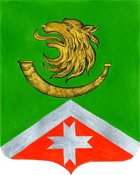 22 ноября  2019 года №5121 ноября 2019 № 11Об утверждении Положения о порядке участия Войсковицкого сельского поселения Гатчинского муниципального района Ленинградской области в организациях межмуниципального сотрудничества  Об установлении земельного налога на территории муниципального образования Войсковицкое сельское поселение Гатчинского муниципального района Ленинградской области на 2020 годОб установлении налога на имущество физических лиц на территории муниципального образования Войсковицкое сельское поселение Гатчинского муниципального района Ленинградской области на 2020 годОбъект налогообложенияСтавка налога на имущество физических лиц, процентыЖилые дома, части жилых домов0,2Квартиры, части квартир и комнаты0,1Объекты незавершенного строительства в случае, если проектируемым назначением таких объектов является жилой дом0,2Единые недвижимые комплексы, в состав которых входит хотя бы один жилой дом0,2Гаражи и машино-места, в том числе расположенные в объектах налогообложения, указанных в подпункте 2 пункта 2 статьи 406 Налогового кодекса РФ;0,1Хозяйственные строения или сооружения, площадь каждого из которых не превышает 50 квадратных метров и которые расположены на земельных участках, предоставленных для ведения личного подсобного, дачного хозяйства, огородничества, садоводства или индивидуального жилищного строительства0,1Объекты налогообложения, включенные в перечень, определяемый в соответствии с пунктом 7 статьи 378.2 Налогового кодекса РФ, в отношении объектов налогообложения, предусмотренных абзацем вторым пункта 10 статьи 378.2 Налогового кодекса РФ, а также в отношении объектов налогообложения, кадастровая стоимость каждого из которых превышает 300 миллионов рублей2,0Прочие объекты налогообложения0,5№ п/пОбъект приватизацииАдрес объектаПредполагаемый срок приватизации1Здание хлораторной, назначение: нежилое, общ.площадь 95,8 кв.м., количество этажей:1, в т.ч. подземных:0, год ввода в эксплуатацию 1990,Кадастровый номер: 47:23:0102001:1190Собственность №47-47/017-47/017/028/2015-203/1 от 29.04.2015г. (хлораторная недействующая)на  земельном участке площадью  359 кв.м., категория земель: земли населенных пунктов, разрешенное использование: для обслуживания и эксплуатации существующего нежилого здания, кадастровый номер 47:23:0156004:32Собственность №47:23:0156004:32-47/017/2017-1 от 20.06.2017 годаРоссийская Федерация, Ленинградская область, Гатчинский муниципальный район, Войсковицкое сельское поселение, городок Борницкий лес, д.182020 годИсточники финансирования дефицита бюджета муниципального образования  Войсковицкое сельское поселениена 2019 годИсточники финансирования дефицита бюджета муниципального образования  Войсковицкое сельское поселениена 2019 годИсточники финансирования дефицита бюджета муниципального образования  Войсковицкое сельское поселениена 2019 годКодНаименованиеСумма(тыс.руб.)000 01 05 00 00 10 0000 000Изменение остатков средств бюджета на счетах по учету средств бюджета-3612,45Всего источников финансирования дефицита бюджета-3612,45Поступление доходов в бюджет муниципального образования Войсковицкое  сельское  поселение  за 9 мес. 2019 г.Поступление доходов в бюджет муниципального образования Войсковицкое  сельское  поселение  за 9 мес. 2019 г.Поступление доходов в бюджет муниципального образования Войсковицкое  сельское  поселение  за 9 мес. 2019 г.Поступление доходов в бюджет муниципального образования Войсковицкое  сельское  поселение  за 9 мес. 2019 г.Поступление доходов в бюджет муниципального образования Войсковицкое  сельское  поселение  за 9 мес. 2019 г.Гл.администраторКод бюджетной классификацииНаименованиеУточненный план доходов на 2019 год, (тыс.руб.)Исполнено за  9мес.2019 года(тыс.руб.)% исполнения  к уточненному плану 2019 годаНАЛОГОВЫЕ И НЕНАЛОГОВЫЕ ДОХОДЫ    24 960,01      17 124,30   68,6%НАЛОГОВЫЕ  ДОХОДЫ    20 989,89      14 264,22   68,0%1 01 00000 00 0000 000НАЛОГИ НА ПРИБЫЛЬ, ДОХОДЫ     14 152,46       10 960,65   77,4%1821 01 02000 01 0000 110Налог на доходы физических лиц     14 152,46       10 960,65   77,4%1 03 02000 00 0000 000НАЛОГИ НА ТОВАРЫ(РАБОТЫ, УСЛУГИ),РЕАЛИЗУЕМЫЕ НА ТЕРРИТОРИИ РОССИЙСКОЙ ФЕДЕРАЦИИ       1 132,43            920,09   81,2%1001 03 02230 01 0000 110Доходы от уплаты акцизов на дизельное топливо, подлежащие распределению между бюджетами субъектов РФ и местными бюджетами с учетом установленных дифференцированных нормативов отчислений в местные бюджеты          450,00            416,51   92,6%1001 03 02240 01 0000 110Доходы от уплаты акцизов на моторные масла для дизельных и (или) карбюраторных (инжекторных) двигателей, подлежащие распределению между бюджетами субъектов РФ и местными бюджетами с учетом установленных дифференцированных нормативов отчислений в местные бюджеты            11,00                3,17   28,8%1001 03 02250 01 0000 110Доходы от уплаты акцизов на автомобильный бензин, подлежащие распределению между бюджетами субъектов РФ и местными бюджетами с учетом установленных дифференцированных нормативов отчислений в местные бюджеты          671,43            500,42   74,5%1 05 03000 00 0000 000ЕДИНЫЙ СЕЛЬСКОХОЗЯЙСТВЕННЫЙ НАЛОГ          152,42            152,42   100,0%1821 05 03010 01 0000 110Единый сельскохозяйственный налог (сумма платежа (перерасчеты, недоимка и задолженность по соответствующему платежу, в т.ч. по отмененному)          152,42            152,42   100,0%1 06 00000 00 0000 000НАЛОГИ НА ИМУЩЕСТВО       5 552,58         2 231,06   40,2%1821 06 01030 00 0000 110Налог на имущество физических лиц          600,00            312,42   52,1%1821 06 06033 00 0000 110Земельный налог c организаций, обладающих земельным участком, расположенным в границах сельских поселений       2 898,58         1 274,22   44,0%1821 06 06043 00 0000 110Земельный налог c физических лиц, обладающих земельным участком, расположенным в границах сельских поселений       2 054,00            644,43   31,4%НЕНАЛОГОВЫЕ  ДОХОДЫ       3 970,13         2 860,08   72,0%1 11 00000 00 0000 000ДОХОДЫ ОТ ИСПОЛЬЗОВАНИЯ ИМУЩЕСТВА, НАХОДЯЩЕГОСЯ В ГОСУДАРСТВЕННОЙ И МУНИЦИПАЛЬНОЙ СОБСТВЕННОСТИ       1 678,49         1 091,02   65,0%6031 11 05025 10 0000 120Доходы, получаемые  в виде арендной платы, а также средства от продажи права на заключениедоговоров аренды  за земли, находящиеся в собственности сельских поселений (за исключением зем.участков мун.бюдж.учр)              3,15                3,15   100,0%6031 11 05035 10 0000 120Доходы от сдачи в аренду имущества, находящегося в оперативном управлении органов управления поселений и созданных ими учреждений (за исключением имущества муниципальных бюджетных и автономных учреждений)          121,30              94,08   77,6%6031 11 05075 10 0000 120Доходы от сдачи в аренду имущества, составляющего казну сельских поселений (за исключением земельных участков)          544,64            320,77   58,9%6031 11 09045 10 0111 120Прочие поступления от использования имущества (найм муниципального жилья)       1 009,40            673,02   66,7%1 13 00000 00 0000 000ДОХОДЫ ОТ ОКАЗАНИЯ ПЛАТНЫХ УСЛУГ И КОМПЕНСАЦИИ ЗАТРАТ ГОСУДАРСТВА            54,22                 -        0,0%1 13 02000 10 0000 130Прочие доходы от компенсации затрат  бюджетов поселений            54,22                 -        0,0%6031 13 02995 10 0000 130Прочие доходы от компенсации затрат  бюджетов сельских поселений             54,22                 -        0,0%1 14 00000 00 0000 000ДОХОДЫ  ОТ ПРОДАЖИ МАТЕРИАЛЬНЫХ И НЕМАТЕРИАЛЬНЫХ АКТИВОВ       1 718,00         1 300,84   75,7%6031 14 02053 10 0000 410Доходы от реализации иного имущества, находящегося  в собственности поселений (за исключением имущества муниципальных бюджетных и автономных учреждений, а также имущества муниципальных унитарных предприятий, в том числе казенных), в части реализации основных средств по указанному имуществу       1 364,00         1 171,58   85,9%6031 14 06025 10 0000 430Доходы от продажи земельных участков, находящихся в собственности поселений (за исключением земельных участков  муниципальных бюджетных и автономных учреждений)          354,00            129,26   36,5%1 16 00000 00 0000 000ШТРАФЫ, САНКЦИИ, ВОЗМЕЩЕНИЕ УЩЕРБА          438,14            420,57   96,0%6031 16 33050 10 0000 140Денежные взыскания (штрафы) за нарушение законодательства РФ о контрактной системе в сфере закупок товаров, работ и услуг для обеспечения госуд. и мун.нужд для нужд сельских поселений          138,14            120,57   87,3%1411 16 25085 10 6000 140Денежные взыскания (штрафы) за нарушение водного законодательства, установленное на водных объектах, находящихся в собственности сельских поселений          300,00            300,00   100,0%1 17 00000 00 0000 000ПРОЧИЕ НЕНАЛОГОВЫЕ ДОХОДЫ            81,28              47,65   58,6%1 17 05000 00 0000 180Прочие неналоговые доходы            81,28              47,65   58,6%6031 17 05050 10 0000 180Прочие неналоговые доходы бюджетов поселений            38,96              10,25   26,3%6031 17 05050 10 0504 180Прочие неналоговые доходы             42,32              37,40   88,4%2 00 00000 00 0000 000БЕЗВОЗМЕЗДНЫЕ ПОСТУПЛЕНИЯ     27 934,99       25 824,25   92,4%2 02 00000 00 0000 000Безвозмездные поступления от других бюджетов бюджетной системы Российской Федерации     27 934,99       25 824,25   92,4%2 02 15000 00 0000 150Дотации  бюджетам субъектов  Российской Федерации и муниципальных образований     18 271,30       16 700,38   91,4%6032 02 15001 10 0000 150Дотации бюджетам поселений на выравнивание  бюджетной обеспеченности      18 271,30       16 700,38   91,4%2 02 20000 00 0000 150Субсидии  бюджетам субъектов  Российской Федерации и муниципальных образований       5 878,00         5 496,10   93,5%6032.02.25567.10.0000.150Субсидии бюджетам сельских поселений на реализацию мероприятий по устойчивому развитию сельских территорий(грантовая поддержка)       1 941,20         1 941,20   100,0%6032 02 29999 10 0000 150Прочие субсидии бюджетам сельских поселений       3 936,80         3 554,90   90,3%2 02 30000 00 0000 150Субвенции бюджетам субъектов  Российской Федерации и муниципальных образований          281,82            212,25   75,3%6032 02 03024 10 0000 150Субвенции бюджетам сельских поселений на осуществление первичного воинского  учета на территориях, где отсутствуют военные комиссариаты               3,52                3,52   100,0%6032 02 35118 10 0000 150Субвенции на обеспечение выполнения органами местного самоуправления МО отдельных полномочий Лен.обл. в сфере административных правонарушений          278,30            208,73   75,0%2 02 40000 00 0000 151Иные межбюджетные трансферты       3 503,87         3 503,87   100,0%6032 02 49999 10 0000 150Прочие межбюджетные трансферты, передаваемые бюджетам поселений        3 503,87         3 503,87   100,0%2 19 60000 00 0000 000Возврат остатков субсидий, субвенций и иных межбюджетных трансфертов, имеющих целевое назначение прошлых лет               -        -          88,34   #ДЕЛ/0!2 19 60010 10 0000 150Возврат остатков субсидий, субвенций и иных межбюджетных трансфертов, имеющих целевое назначение, прошлых лет из бюджетов поселений-          88,34   #ДЕЛ/0!ВСЕГО ДОХОДОВВСЕГО ДОХОДОВ     52 895,00       42 948,54   81,2%Межбюджетные трансферты,Межбюджетные трансферты,получаемые из других бюджетов 2019 годполучаемые из других бюджетов 2019 годКод бюджетной классификацииНаименование бюджетных трансфертов Утверждено в 2019 году (тыс.руб.)Исполнено за  9мес.     2019 г. (тыс.руб.)% исполненияКод бюджетной классификацииНаименование бюджетных трансфертов Утверждено в 2019 году (тыс.руб.)Исполнено за  9мес.     2019 г. (тыс.руб.)% исполнения2 02 01001 10 0000 151Дотации бюджетам поселений на выравнивание  бюджетной обеспеченности (ФФПП обл)18 271,30 16 700,38 91,40%2.02.25567.10.0000.151Субсидии бюджетам сельских поселений на реализацию мероприятий по устойчивому развитию сельских территорий (грантовая поддержка)1 941,20 1 941,20 100,00%2 02 02999 10 0000 151Прочие субсидии бюджетам сельских поселений3 936,80 3 554,90 90,30%2 02 03024 10 0000 150Субвенции на обеспечение выполнения органами местного самоуправления МО отдельных полномочий Лен. обл. в сфере административных правонарушений3,52 3,52 100,00%2 02 35118 10 0000 151Субвенции бюджетам поселений на осуществление первичного воинского  учета на территориях, где отсутствуют военные комиссариаты 278,30 208,73 75,00%2 02 04999 10 0000 151Прочие межбюджетные трансферты,передаваемые бюджетам поселений3 503,87 3 503,87 100,00%2 02 04999 10 0000 151МБ развитие инфраструктуры местного значения ГМР420,00 420,00 100,00%2 02 04999 10 0000 151МБ Трудоустройство несовершеннолетних граждан47,07 47,07 100,00%2 02 04999 10 0000 151МБ развитие общественной инфраструктуры (депут.ЗАКС)2 340,00 2 340,00 100,00%2 02 04999 10 0000 151МБ ремонт а/д общего пользования местного значения481,00 481,00 100,00%2 02 04999 10 0000 151Иные МБТ на поощрение ОМСУ215,80 215,80 100,00%2 19 60010 10 0000 150Возврат остатков субсидий, субвенций и иных межбюджетных трансфертов, имеющих целевое назначение, прошлых лет из бюджетов поселений0-882 19 60010 10 0000 150Возврат остатков субсидий, субвенций и иных межбюджетных трансфертов, имеющих целевое назначение, прошлых лет из бюджетов поселений0,00 -88,34 ВСЕГО:27 934,99 25 824,25 92,44%Распределение бюджетных ассигнований по разделам и подразделам, классификации расходов бюджета МО Войсковицкое сельское поселение на 2019 год Распределение бюджетных ассигнований по разделам и подразделам, классификации расходов бюджета МО Войсковицкое сельское поселение на 2019 год Распределение бюджетных ассигнований по разделам и подразделам, классификации расходов бюджета МО Войсковицкое сельское поселение на 2019 год Распределение бюджетных ассигнований по разделам и подразделам, классификации расходов бюджета МО Войсковицкое сельское поселение на 2019 год Распределение бюджетных ассигнований по разделам и подразделам, классификации расходов бюджета МО Войсковицкое сельское поселение на 2019 год Наименование показателяКод разделаКод подразделаБюджет на  2019 год Исполнено за 9мес. 2019г% исполнения  к уточненному плану 2019 годаОбщегосударственные вопросы010015189,0710025,1566,00%Функционирование закон-х представительных органов МО010348,009,8420,50%Функционирование местных администраций010413737,329077,5166,08%Обеспечение деятельности финансовых органов и Контрольно-счетной палаты0106175,30131,4875,00%Проведение выборов и референдумов0107461,45461,45100,00%Резервные фонды0111100,000,000,00%Другие общегосударственные вопросы 0113667,00344,8751,70%Национальная оборона0200278,30181,5665,24%Мобилизационная и вневойсковая подготовка0203278,30181,5665,24%Национальная безопасность и правоохранительная деятельность0300279,60188,7567,51%Защита населения и территории от чрезвычайных ситуаций природного и техногенного характераи, гражданская оборона0309240,60179,7574,71%Профилактика терроризма и экстремизма031439,009,0023,08%Национальная экономика040010029,744003,1839,91%Сельское хозяйство и рыболвство040510,000,000,00%Дорожное хозяйство (дорожные фонды)04099152,073682,1840,23%Другие вопросы в области национальной экономики0412867,68321,0037,00%Жилищно-коммунальное хозяйство05008655,425839,5367,47%Жилищное  хозяйство 05011369,00913,5366,73%Коммунальное хозяйство 0502231,00180,3878,09%Благоустройство05037055,424745,6367,26%Другие вопросы в области ЖКХ  0505#ДЕЛ/0!Образование0700460,90450,7097,79%Молодежная политика и оздоровление детей0707460,90450,7097,79%Культура, кинематография080015365,1015195,8998,90%Культура 080115365,1015195,8998,90%Социальная политика10001318,03878,6966,67%Пенсионное обеспечение10011318,03878,6966,67%Физическая культура и спорт11004513,842572,6456,99%Массовый спорт11024513,842572,6456,99%ВСЕГО РАСХОДОВ56090,0039336,0970,13%Распределение бюджетных ассигнований  по целевым статьям, группам и подгруппам видов расходов классификации расходов бюджетов, а также по разделам и подразделам классификации расходов бюджетов бюджета МО Войсковицкое сельское поселение на 2019 год  Распределение бюджетных ассигнований  по целевым статьям, группам и подгруппам видов расходов классификации расходов бюджетов, а также по разделам и подразделам классификации расходов бюджетов бюджета МО Войсковицкое сельское поселение на 2019 год  Распределение бюджетных ассигнований  по целевым статьям, группам и подгруппам видов расходов классификации расходов бюджетов, а также по разделам и подразделам классификации расходов бюджетов бюджета МО Войсковицкое сельское поселение на 2019 год  Распределение бюджетных ассигнований  по целевым статьям, группам и подгруппам видов расходов классификации расходов бюджетов, а также по разделам и подразделам классификации расходов бюджетов бюджета МО Войсковицкое сельское поселение на 2019 год  Распределение бюджетных ассигнований  по целевым статьям, группам и подгруппам видов расходов классификации расходов бюджетов, а также по разделам и подразделам классификации расходов бюджетов бюджета МО Войсковицкое сельское поселение на 2019 год  Распределение бюджетных ассигнований  по целевым статьям, группам и подгруппам видов расходов классификации расходов бюджетов, а также по разделам и подразделам классификации расходов бюджетов бюджета МО Войсковицкое сельское поселение на 2019 год  Распределение бюджетных ассигнований  по целевым статьям, группам и подгруппам видов расходов классификации расходов бюджетов, а также по разделам и подразделам классификации расходов бюджетов бюджета МО Войсковицкое сельское поселение на 2019 год  Распределение бюджетных ассигнований  по целевым статьям, группам и подгруппам видов расходов классификации расходов бюджетов, а также по разделам и подразделам классификации расходов бюджетов бюджета МО Войсковицкое сельское поселение на 2019 год  Распределение бюджетных ассигнований  по целевым статьям, группам и подгруппам видов расходов классификации расходов бюджетов, а также по разделам и подразделам классификации расходов бюджетов бюджета МО Войсковицкое сельское поселение на 2019 год  Распределение бюджетных ассигнований  по целевым статьям, группам и подгруппам видов расходов классификации расходов бюджетов, а также по разделам и подразделам классификации расходов бюджетов бюджета МО Войсковицкое сельское поселение на 2019 год  Распределение бюджетных ассигнований  по целевым статьям, группам и подгруппам видов расходов классификации расходов бюджетов, а также по разделам и подразделам классификации расходов бюджетов бюджета МО Войсковицкое сельское поселение на 2019 год  Распределение бюджетных ассигнований  по целевым статьям, группам и подгруппам видов расходов классификации расходов бюджетов, а также по разделам и подразделам классификации расходов бюджетов бюджета МО Войсковицкое сельское поселение на 2019 год  Наименование показателяЦелевая статья Вид расходаРаздел, подразделБюджет на 2019 годИзрасходовано за 9 мес. 2019% исполненияПрограммная часть сельских поселений39 530,5228 380,8571,79%Муниципальная программа сельского поселения "Социально-экономическое развитие сельского поселения Гатчинского муниципального района"710000000039 335,5228 254,3471,83%Подпрограмма "Стимулирование экономической активности на территории Войсковицкого сельского поселения" муниципальной программы Войсковицкого сельского поселения "Социально-экономическое развитие Войсковицкого сельского поселения Гатчинского муниципального района"71103000001 177,68526,4644,70%Мероприятия в области информационно-коммуникационных технологий и связи  в рамках подпрограммы "Стимулирование экономической активности на территории Войсковицкого сельского поселения" муниципальной программы Войсковицкого сельского поселения "Социально-экономическое развитие Войсковицкого сельского поселения Гатчинского муниципального района"7110315160240300,00205,4668,49%Мероприятия в области информационно-коммуникационных технологий и связи  в рамках подпрограммы "Стимулирование экономической активности на территории Войсковицкого сельского поселения" муниципальной программы Войсковицкого сельского поселения "Социально-экономическое развитие Войсковицкого сельского поселения Гатчинского муниципального района"71103151602420104300,00205,4668,49%Мероприятия в области строительства, архитектуры и градостроительства в рамках подпрограммы "Стимулирование экономической активности на территории Войсковицкого сельского поселения" муниципальной программы Войсковицкого сельского поселения "Социально-экономическое развитие Войсковицкого сельского поселения Гатчинского муниципального района"7110315170240350,0099,0028,29%Мероприятия в области строительства, архитектуры и градостроительства в рамках подпрограммы "Стимулирование экономической активности на территории Войсковицкого сельского поселения" муниципальной программы Войсковицкого сельского поселения "Социально-экономическое развитие Войсковицкого сельского поселения Гатчинского муниципального района"71103151702440412350,0099,0028,29%Мероприятия по землеустройству и землепользованию в рамках подпрограммы "Стимулирование экономической активности на территории Войсковицкого сельского поселения" муниципальной программы Войсковицкого сельского поселения "Социально-экономическое развитие Войсковицкого сельского поселения Гатчинского муниципального района"7110315180240502,68207,0041,18%Мероприятия по землеустройству и землепользованию в рамках подпрограммы "Стимулирование экономической активности на территории Войсковицкого сельского поселения" муниципальной программы Войсковицкого сельского поселения "Социально-экономическое развитие Войсковицкого сельского поселения Гатчинского муниципального района"71103151802440412502,68207,0041,18%Мероприятия по развитию и поддержке предпринимательства в рамках подпрограммы "Стимулирование экономической активности на территории Войсковицкого сельского поселения" муниципальной программы Войсковицкого сельского поселения "Социально-экономическое развитие Войсковицкого сельского поселения Гатчинского муниципального района"711031551024015,0015,00100,00%Мероприятия по развитию и поддержке предпринимательства в рамках подпрограммы "Стимулирование экономической активности на территории Войсковицкого сельского поселения" муниципальной программы Войсковицкого сельского поселения "Социально-экономическое развитие Войсковицкого сельского поселения Гатчинского муниципального района"7110315510244041215,0015,00100,00%Содействие созданию условий для развития сельского хозяйства в рамках подпрограммы "Стимулирование экономической активности на территории Войсковицкого сельского поселения" муниципальной программы Войсковицкого сельского поселения "Социально-экономическое развитие Войсковицкого сельского поселения Гатчинского муниципального района"711031552024010,000,000,00%Содействие созданию условий для развития сельского хозяйства в рамках подпрограммы "Стимулирование экономической активности на территории Войсковицкого сельского поселения" муниципальной программы Войсковицкого сельского поселения "Социально-экономическое развитие Войсковицкого сельского поселения Гатчинского муниципального района"7110315520244040510,000,000,00%Подпрограмма "Обеспечение безопасности на территории Войсковицкого сельского поселения" муниципальной программы Войсковицкого сельского поселения "Социально-экономическое развитие Войсковицкого сельского поселения Гатчинского муниципального района"7120300000279,60188,7567,51%Проведение мероприятий по гражданской обороне в рамках подпрограммы "Обеспечение безопасности на территории Войсковицкого сельского поселения" муниципальной программы Войсковицкого сельского поселения "Социально-экономическое развитие Войсковицкого сельского поселения Гатчинского муниципального района"712031509024040,6040,60100,00%Проведение мероприятий по гражданской обороне в рамках подпрограммы "Обеспечение безопасности на территории Войсковицкого сельского поселения" муниципальной программы Войсковицкого сельского поселения "Социально-экономическое развитие Войсковицкого сельского поселения Гатчинского муниципального района"7120315090244030940,6040,60100,00%Предупреждение и ликвидация последствий чрезвычайных ситуаций и стихийных бедствий природного и техногенного характера в рамках подпрограммы "Обеспечение безопасности на территории Войсковицкого сельского поселения" муниципальной программы Войсковицкого сельского поселения "Социально-экономическое развитие Войсковицкого сельского поселения Гатчинского муниципального района"7120315100240200,00139,1569,58%Предупреждение и ликвидация последствий чрезвычайных ситуаций и стихийных бедствий природного и техногенного характера в рамках подпрограммы "Обеспечение безопасности на территории Войсковицкого сельского поселения" муниципальной программы Войсковицкого сельского поселения "Социально-экономическое развитие Войсковицкого сельского поселения Гатчинского муниципального района"71203151002440309200,00139,1569,58%Мероприятия по обеспечению первичных мер пожарной безопасности в рамках подпрограммы "Обеспечение безопасности на территории Войсковицкого сельского поселения" муниципальной программы Войсковицкого сельского поселения "Социально-экономическое развитие Войсковицкого сельского поселения Гатчинского муниципального района"712031512024030,000,000,00%Мероприятия по обеспечению первичных мер пожарной безопасности в рамках подпрограммы "Обеспечение безопасности на территории Войсковицкого сельского поселения" муниципальной программы Войсковицкого сельского поселения "Социально-экономическое развитие Войсковицкого сельского поселения Гатчинского муниципального района"7120315120244031430,000,000,00%Профилактика терроризма и экстремизма в рамках подпрограммы "Обеспечение безопасности на территории Войсковицкого сельского поселения" муниципальной программы Войсковицкого сельского поселения "Социально-экономическое развитие Войсковицкого сельского поселения Гатчинского муниципального района"71203156902409,009,00100,00%Профилактика терроризма и экстремизма в рамках подпрограммы "Обеспечение безопасности на территории Войсковицкого сельского поселения" муниципальной программы Войсковицкого сельского поселения "Социально-экономическое развитие Войсковицкого сельского поселения Гатчинского муниципального района"712031569024403149,009,00100,00%Подпрограмма "Жилищно-коммунальное хозяйство, содержание автомобильных дорог и благоустройство территории Войсковицкого сельского поселения" муниципальной программы Войсковицкого сельского поселения "Социально-экономическое развитие Войсковицы сельского поселения Гатчинского муниципального района"713030000017 538,419 319,9153,14%ЖИЛИЩНОЕ ХОЗЯЙСТВО1 230,30809,5065,80%Мероприятия в области жилищного хозяйства в рамках подпрограммы "Жилищно-коммунальное хозяйство, содержание автомобильных дорог и благоустройство территории Войсковицкого сельского поселения" муниципальной программы Войсковицкого сельского поселения "Социально-экономическое развитие Войсковицкого сельского поселения Гатчинского муниципального района""7130315210240132,9054,5941,07%Мероприятия в области жилищного хозяйства в рамках подпрограммы "Жилищно-коммунальное хозяйство, содержание автомобильных дорог и благоустройство территории Войсковицкого сельского поселения" муниципальной программы Войсковицкого сельского поселения "Социально-экономическое развитие Войсковицкого сельского поселения Гатчинского муниципального района""71303152102440501132,9054,5941,07%Перечисление ежемесячных взносов в фонд капитального ремонта общего имущества в многоквартирном доме на счет регионального оператора в рамках подпрограммы "Жилищно-коммунальное хозяйство, содержание автомобильных дорог и благоустройство территории Войсковицкого сельского поселения" муниципальной программы Войсковицкого сельского поселения "Социально-экономическое развитие Войсковицкого сельского поселения Гатчинского муниципального района"71303164002401 074,40754,9170,26%Перечисление ежемесячных взносов в фонд капитального ремонта общего имущества в многоквартирном доме на счет регионального оператора в рамках подпрограммы "Жилищно-коммунальное хозяйство, содержание автомобильных дорог и благоустройство территории Войсковицкого сельского поселения" муниципальной программы Войсковицкого сельского поселения "Социально-экономическое развитие Войсковицкого сельского поселения Гатчинского муниципального района"713031640024305011 074,40754,9170,26%Мероприятия по обеспечению мер пож.безоп. Врамках подпрограммы "обеспеч.безоп.на территории МО ВСП"71203151208,000,000,00%Мероприятия по обеспечению мер пож.безоп. Врамках подпрограммы "обеспеч.безоп.на территории МО ВСП"712031512024405018,000,000,00%Мероприятия по энергосбережению и повышению энергоэффективности в рамках подпрограммы "ЖКХ, содерж.а/д и благоустройство.на территории МО ВСП"713031553015,000,000,00%Мероприятия по энергосбережению и повышению энергоэффективности в рамках подпрограммы "ЖКХ, содерж.а/д и благоустройство.на территории МО ВСП"7130315530244050115,000,000,00%КОММУНАЛЬНОЕ ХОЗЯЙСТВО100,6282,6082,09%Мероприятия в области коммунального хозяйства в рамках подпрограммы "Жилищно-коммунальное хозяйство, содержание автомобильных дорог и благоустройство территории Войсковицкого сельского поселения" муниципальной программы Войсковицкого сельского поселения "Социально-экономическое развитие Войсковицкого сельского поселения Гатчинского муниципального района"7130315220240100,6282,6082,09%Мероприятия в области коммунального хозяйства в рамках подпрограммы "Жилищно-коммунальное хозяйство, содержание автомобильных дорог и благоустройство территории Войсковицкого сельского поселения" муниципальной программы Войсковицкого сельского поселения "Социально-экономическое развитие Войсковицкого сельского поселения Гатчинского муниципального района"71303152202440502100,6282,6082,09%БЛАГОУСТРОЙСТВО7 055,424 745,6367,26%Проведение мероприятий по организации уличного освещения в рамках подпрограммы "Жилищно-коммунальное хозяйство, содержание автомобильных дорог и благоустройство территории Войсковицкого сельского поселения" муниципальной программы Войсковицкого сельского поселения "Социально-экономическое развитие Войсковицкого сельского поселения Гатчинского муниципального района"71303153801 635,001 239,0475,78%Проведение мероприятий по организации уличного освещения в рамках подпрограммы "Жилищно-коммунальное хозяйство, содержание автомобильных дорог и благоустройство территории Войсковицкого сельского поселения" муниципальной программы Войсковицкого сельского поселения "Социально-экономическое развитие Войсковицкого сельского поселения Гатчинского муниципального района"713031538024405031 635,001 239,0475,78%Проведение мероприятий по организации уличного освещения в рамках подпрограммы "Жилищно-коммунальное хозяйство, содержание автомобильных дорог и благоустройство территории Войсковицкого сельского поселения" муниципальной программы Войсковицкого сельского поселения "Социально-экономическое развитие Войсковицкого сельского поселения Гатчинского муниципального района"71303S088024031024478,71%Проведение мероприятий по организации уличного освещения в рамках подпрограммы "Жилищно-коммунальное хозяйство, содержание автомобильных дорог и благоустройство территории Войсковицкого сельского поселения" муниципальной программы Войсковицкого сельского поселения "Социально-экономическое развитие Войсковицкого сельского поселения Гатчинского муниципального района"71303S0880244050331024478,71%Проведение мероприятий по озеленению территории поселения в рамках подпрограммы "Жилищно-коммунальное хозяйство, содержание автомобильных дорог и благоустройство территории Войсковицкого сельского поселения" муниципальной программы Войсковицкого сельского поселения "Социально-экономическое развитие Войсковицкого сельского поселения Гатчинского муниципального района"713031540024037,6837,68100,00%Проведение мероприятий по озеленению территории поселения в рамках подпрограммы "Жилищно-коммунальное хозяйство, содержание автомобильных дорог и благоустройство территории Войсковицкого сельского поселения" муниципальной программы Войсковицкого сельского поселения "Социально-экономическое развитие Войсковицкого сельского поселения Гатчинского муниципального района"7130315400244050337,6837,68100,00%Мероприятия по организации и содержанию мест захоронений в рамках подпрограммы "Жилищно-коммунальное хозяйство, содержание автомобильных дорог и благоустройство территории Войсковицкого сельского поселения" муниципальной программы Войсковицкого сельского поселения "Социально-экономическое развитие Войсковицкого сельского поселения Гатчинского муниципального района"7130315410244250,00114,9045,96%Мероприятия по организации и содержанию мест захоронений в рамках подпрограммы "Жилищно-коммунальное хозяйство, содержание автомобильных дорог и благоустройство территории Войсковицкого сельского поселения" муниципальной программы Войсковицкого сельского поселения "Социально-экономическое развитие Войсковицкого сельского поселения Гатчинского муниципального района"71303154102440503250,00114,9045,96%Прочие мероприятия по благоустройству территории поселения в рамках подпрограммы "Жилищно-коммунальное хозяйство, содержание автомобильных дорог и благоустройство территории Войсковицкого сельского поселения" муниципальной программы Войсковицкого сельского поселения "Социально-экономическое развитие Войсковицкого сельского поселения Гатчинского муниципального района"71303154202404 412,003 076,5569,73%Прочие мероприятия по благоустройству территории поселения в рамках подпрограммы "Жилищно-коммунальное хозяйство, содержание автомобильных дорог и благоустройство территории Войсковицкого сельского поселения" муниципальной программы Войсковицкого сельского поселения "Социально-экономическое развитие Войсковицкого сельского поселения Гатчинского муниципального района"713031542024405034 412,003 076,5569,73%Мероприятия по энергосбережению и повышению энергетической эффективности муниципальных объектов в рамках подпрограммы "Жилищно-коммунальное хозяйство, содержание автомобильных дорог и благоустройство территории Войсковицкого сельского поселения" муниципальной программы Войсковицкого сельского поселения "Социально-экономическое развитие Войсковицкого сельского поселения Гатчинского муниципального района"7130315530240250,00246,3798,55%Мероприятия по организации и содержанию мест захоронений в рамках подпрограммы "Жилищно-коммунальное хозяйство, содержание автомобильных дорог и благоустройство территории Войсковицкого сельского поселения" муниципальной программы Войсковицкого сельского поселения "Социально-экономическое развитие Войсковицкого сельского поселения Гатчинского муниципального района"71303155302440503250,00246,3798,55%Мероприятия по борьбе с борщевиком Сосновского в рамках подпрограммы "Жилищно-коммунальное хозяйство, содержание автомобильных дорог и благоустройство территории МО Войсковицкое сельское поселение" муниципальной программы "Социально-экономическое развитие Войсковицкого сельского поселения"71303S4310240220,748,513,85%Мероприятия по борьбе с борщевиком Сосновского в рамках подпрограммы "Жилищно-коммунальное хозяйство, содержание автомобильных дорог и благоустройство территории МО Войсковицкое сельское поселение" муниципальной программы "Социально-экономическое развитие Войсковицкого сельского поселения"71303S43102440503220,748,513,85%Мероприятия по организации уличного освещения в рамках подпрограммы "Жилищно-коммунальное хозяйство, содержание автомобильных дорог и благоустройство территории Войсковицкого сельского поселения"(Реализация областного закона №147 -ОЗ)71303S4770240250,0022,589,03%Мероприятия по организации уличного освещения в рамках подпрограммы "Жилищно-коммунальное хозяйство, содержание автомобильных дорог и благоустройство территории Войсковицкого сельского поселения"(Реализация областного закона №147 -ОЗ)71303S47702440503250,0022,589,03%ДОРОЖНЫЙ ФОНД9 152,073 682,1840,23%Строительство и содержание автомобильных дорог и инженерных сооружений на них в границах муниципального образования в рамках подпрограммы "Жилищно-коммунальное хозяйство, содержание автомобильных дорог и благоустройство территории Войсковицкого сельского поселения" муниципальной программы Войсковицкого сельского поселения "Социально-экономическое развитие Войсковицкого сельского поселения Гатчинского муниципального района"7130315390240332,00321,7296,90%Строительство и содержание автомобильных дорог и инженерных сооружений на них в границах муниципального образования в рамках подпрограммы "Жилищно-коммунальное хозяйство, содержание автомобильных дорог и благоустройство территории Войсковицкого сельского поселения" муниципальной программы Войсковицкого сельского поселения "Социально-экономическое развитие Войсковицкого сельского поселения Гатчинского муниципального района"71303153902440409332,00321,7296,90%Проведение мероприятий по обеспечению безопасности дорожного движения в рамках подпрограммы "Жилищно-коммунальное хозяйство, содержание автомобильных дорог и благоустройство территории Войсковицкого сельского поселения" муниципальной программы Войсковицкого сельского поселения "Социально-экономическое развитие Войсковицкого сельского поселения Гатчинского муниципального района"7130315540240100,000,000,00%Проведение мероприятий по обеспечению безопасности дорожного движения в рамках подпрограммы "Жилищно-коммунальное хозяйство, содержание автомобильных дорог и благоустройство территории Войсковицкого сельского поселения" муниципальной программы Войсковицкого сельского поселения "Социально-экономическое развитие Войсковицкого сельского поселения Гатчинского муниципального района"71303155402440409100,000,000,00%Капитальный ремонт и ремонт автомобильных дорог общего пользования в рамках подпрограммы "Жилищно-коммунальное хозяйство, содержание автомобильных дорог и благоустройство территории МО Войсковицкое сельское поселение" муниципальной программы "Социально-экономическое развитие Войсковицкого сельского поселения"71303156112405 116,201 956,6038,24%Капитальный ремонт и ремонт автомобильных дорог общего пользования в рамках подпрограммы "Жилищно-коммунальное хозяйство, содержание автомобильных дорог и благоустройство территории МО Войсковицкое сельское поселение" муниципальной программы "Социально-экономическое развитие Войсковицкого сельского поселения"713031561124404095 116,201 956,6038,24%Капитальный ремонт и ремонт автомобильных дорог общего пользования местного значения в рамках подпрограммы "Жилищно-коммунальное хозяйство, содержание автомобильных дорог и благоустройство территории МО Войсковицкое сельское поселение" муниципальной программы "Социально-экономическое развитие Войсковицкого сельского поселения"71303720202402 200,000,000,00%Капитальный ремонт и ремонт автомобильных дорог общего пользования местного значения в рамках подпрограммы "Жилищно-коммунальное хозяйство, содержание автомобильных дорог и благоустройство территории МО Войсковицкое сельское поселение" муниципальной программы "Социально-экономическое развитие Войсковицкого сельского поселения"713037202024404092 200,000,000,00%Капитальный ремонт и ремонт автомобильных дорог общего пользования местного значения в рамках подпрограммы "Жилищно-коммунальное хозяйство, содержание автомобильных дорог и благоустройство территории МО Войсковицкое сельское поселение" муниципальной программы "Социально-экономическое развитие Войсковицкого сельского поселения"71303S08802400,000,00#ДЕЛ/0!Капитальный ремонт и ремонт автомобильных дорог общего пользования местного значения в рамках подпрограммы "Жилищно-коммунальное хозяйство, содержание автомобильных дорог и благоустройство территории МО Войсковицкое сельское поселение" муниципальной программы "Социально-экономическое развитие Войсковицкого сельского поселения"71303S088024404090,000,00#ДЕЛ/0!Капитальный ремонт и ремонт автомобильных дорог общего пользования местного значения в рамках подпрограммы "Жилищно-коммунальное хозяйство, содержание автомобильных дорог и благоустройство территории МО Войсковицкое сельское поселение" муниципальной программы "Социально-экономическое развитие Войсковицкого сельского поселения"71303S01402400,000,00#ДЕЛ/0!Капитальный ремонт и ремонт автомобильных дорог общего пользования местного значения в рамках подпрограммы "Жилищно-коммунальное хозяйство, содержание автомобильных дорог и благоустройство территории МО Войсковицкое сельское поселение" муниципальной программы "Социально-экономическое развитие Войсковицкого сельского поселения"71303S014024404090,000,00#ДЕЛ/0!Капитальный ремонт и ремонт автомобильных дорог общего пользования местного значения в рамках подпрограммы "Жилищно-коммунальное хозяйство, содержание автомобильных дорог и благоустройство территории МО Войсковицкое сельское поселение" муниципальной программы "Социально-экономическое развитие Войсковицкого сельского поселения"71303S46602401 403,871 403,87100,00%Капитальный ремонт и ремонт автомобильных дорог общего пользования местного значения в рамках подпрограммы "Жилищно-коммунальное хозяйство, содержание автомобильных дорог и благоустройство территории МО Войсковицкое сельское поселение" муниципальной программы "Социально-экономическое развитие Войсковицкого сельского поселения"71303S466024404091 403,871 403,87100,00%Подпрограмма "Развитие культуры, организация праздничных мероприятий на территории Войсковицкое сельского поселения" муниципальной программы Войсковицкого сельского поселения "Социально-экономическое развитие Войсковицкого сельского поселения Гатчинского муниципального района"714030000015 365,1015 195,8998,90%КУЛЬТУРА14 504,0514 334,8498,83%Мероприятия по обеспечению деятельности подведомственных учреждений культуры в рамках подпрограммы "Развитие культуры, организация праздничных мероприятий на территории Войсковицкое сельского поселения" муниципальной программы Войсковицкого сельского поселения "Социально-экономическое развитие Войсковицкого сельского поселения Гатчинского муниципального района"71403125006109 280,459 280,45100,00%Мероприятия по обеспечению деятельности подведомственных учреждений культуры в рамках подпрограммы "Развитие культуры, организация праздничных мероприятий на территории Войсковицкое сельского поселения" муниципальной программы Войсковицкого сельского поселения "Социально-экономическое развитие Войсковицкого сельского поселения Гатчинского муниципального района"714031250061108019 280,459 280,45100,00%Мероприятия по обеспечению деятельности подведомственных учреждений культуры в рамках подпрограммы "Развитие культуры, организация праздничных мероприятий на территории Войсковицкое сельского поселения" муниципальной программы Войсковицкого сельского поселения "Социально-экономическое развитие Войсковицкого сельского поселения Гатчинского муниципального района"714031250061208010,000,00#ДЕЛ/0!Проведение культурно-массовых мероприятий к праздничным и памятным датам в рамках подпрограммы "Развитие культуры, организация праздничных мероприятий на территории Войсковицкое сельского поселения" муниципальной программы Войсковицкого сельского поселения "Социально-экономическое развитие Войсковицкого сельского поселения Гатчинского муниципального района"7140315630610284,00254,7989,71%Проведение культурно-массовых мероприятий к праздничным и памятным датам в рамках подпрограммы "Развитие культуры, организация праздничных мероприятий на территории Войсковицкое сельского поселения" муниципальной программы Войсковицкого сельского поселения "Социально-экономическое развитие Войсковицкого сельского поселения Гатчинского муниципального района"71403156306110801164,00164,00100,00%Проведение культурно-массовых мероприятий к праздничным и памятным датам в рамках подпрограммы "Развитие культуры, организация праздничных мероприятий на территории Войсковицкое сельского поселения" муниципальной программы Войсковицкого сельского поселения "Социально-экономическое развитие Войсковицкого сельского поселения Гатчинского муниципального района"71403156302440801120,0090,7975,66%Обеспечение деятельности подведомственных учреждений культуры в рамках подпрограммы "Развитие культуры, организация праздничных мероприятий на территории Войсковицкого сельского поселения Гатчинского муниципального района" муниципальной программы "Социально-экономическое развитие Войсковицкого сельского поселения"71403S03636104 799,604 799,60100,00%Обеспечение деятельности подведомственных учреждений культуры в рамках подпрограммы "Развитие культуры, организация праздничных мероприятий на территории Войсковицкого сельского поселения Гатчинского муниципального района" муниципальной программы "Социально-экономическое развитие Войсковицкого сельского поселения"71403S036361108014 799,604 799,60100,00%Обеспечение деятельности подведомственных учреждений культуры в рамках подпрограммы "Развитие культуры, организация праздничных мероприятий на территории Войсковицкого сельского поселения Гатчинского муниципального района" муниципальной программы "Социально-экономическое развитие Войсковицкого сельского поселения"                                                                                                                                                                                                                                                                                                              Субсидии на иные цели : МБТ ГМР (Бездетко и Русаких) для приобретения костюмов 7140372020610140,000,000,00%Обеспечение деятельности подведомственных учреждений культуры в рамках подпрограммы "Развитие культуры, организация праздничных мероприятий на территории Войсковицкого сельского поселения Гатчинского муниципального района" муниципальной программы "Социально-экономическое развитие Войсковицкого сельского поселения"                                                                          Субсидии на иные цели : МБТ ГМР (Бездетко и Русаких) для приобретения костюмов 71403720206120801140,000,000,00%БИБЛИОТЕКА861,05861,05100,00%Мероприятия по обеспечению деятельности муниципальных библиотек в рамках подпрограммы "Развитие культуры, организация праздничных мероприятий на территории Войсковицкое сельского поселения" муниципальной программы Войсковицкого сельского поселения "Социально-экономическое развитие Войсковицкого сельского поселения Гатчинского муниципального района"7140312600610608,45608,45100,00%Мероприятия по обеспечению деятельности муниципальных библиотек в рамках подпрограммы "Развитие культуры, организация праздничных мероприятий на территории Войсковицкое сельского поселения" муниципальной программы Войсковицкого сельского поселения "Социально-экономическое развитие Войсковицкого сельского поселения Гатчинского муниципального района"71403126006110801608,45608,45100,00%Мероприятия по обеспечению деятельности муниципальных библиотек в рамках подпрограммы "Развитие культуры, организация праздничных мероприятий на территории Войсковицкое сельского поселения" муниципальной программы Войсковицкого сельского поселения "Социально-экономическое развитие Войсковицкого сельского поселения Гатчинского муниципального района"714031260061208010,000,00#ДЕЛ/0!Мероприятия по обеспечению деятельности библиотек в рамках подпрограммы "Развитие культуры, организация праздничных мероприятий на территории Войсковицкого сельского поселения Гатчинского муниципального района" муниципальной программы "Социально-экономическое развитие Войсковицкого сельского поселения"71403S0361610252,60252,60100,00%Мероприятия по обеспечению деятельности библиотек в рамках подпрограммы "Развитие культуры, организация праздничных мероприятий на территории Войсковицкого сельского поселения Гатчинского муниципального района" муниципальной программы "Социально-экономическое развитие Войсковицкого сельского поселения"71403S03616110801252,60252,60100,00%КАПИТАЛЬНЫЙ РЕМОНТ УЧРЕЖДЕНИЙ0,000,00#ДЕЛ/0!Капитальный ремонт объектов государственной (муниципальной) собственности в рамках подпрограммы "Развитие культуры, организация праздничных мероприятий на территории Войсковицкого сельского поселения Гатчинского муниципального района" муниципальной программы "Социально-экономическое развитие Войсковицкого сельского поселения"71403156406100,000,00#ДЕЛ/0!Капитальный ремонт объектов государственной (муниципальной) собственности в рамках подпрограммы "Развитие культуры, организация праздничных мероприятий на территории Войсковицкого сельского поселения Гатчинского муниципального района" муниципальной программы "Социально-экономическое развитие Войсковицкого сельского поселения"714031564061208010,000,00#ДЕЛ/0!Капитальный ремонт объектов государственной (муниципальной) собственности в рамках подпрограммы "Развитие культуры, организация праздничных мероприятий на территории Войсковицкого сельского поселения Гатчинского муниципального района" муниципальной программы "Социально-экономическое развитие Войсковицкого сельского поселения"71403S06706100,000,00#ДЕЛ/0!Капитальный ремонт объектов государственной (муниципальной) собственности в рамках подпрограммы "Развитие культуры, организация праздничных мероприятий на территории Войсковицкого сельского поселения Гатчинского муниципального района" муниципальной программы "Социально-экономическое развитие Войсковицкого сельского поселения"71403S067061208010,000,00#ДЕЛ/0!Подпрограмма "Развитие физической культуры, спорта и молодежной политики на территории Войсковицкого сельского поселения" муниципальной программы Войсковицкого сельского поселения "Социально-экономическое развитие Войсковицкого сельского поселения Гатчинского муниципального района"71503000004 974,743 023,3460,77%МОЛОДЕЖНАЯ ПОЛИТИКА460,90450,7097,79%Проведение мероприятий для детей и молодежи в рамках подпрограммы "Развитие физической культуры, спорта и молодежной политики на территории Войсковицкого сельского поселения" муниципальной программы Войсковицкого сельского поселения "Социально-экономическое развитие Войсковицкого сельского поселения Гатчинского муниципального района"715031523024030,0019,8066,00%Проведение мероприятий для детей и молодежи в рамках подпрограммы "Развитие физической культуры, спорта и молодежной политики на территории Войсковицкого сельского поселения" муниципальной программы Войсковицкого сельского поселения "Социально-экономическое развитие Войсковицкого сельского поселения Гатчинского муниципального района"7150315230244070730,0019,8066,00%Реализация комплекса мер по профилактике девиантного поведения молодежи и трудовой адаптации несовершеннолетних в рамках подпрограммы "Развитие физической культуры, спорта и молодежной политики на территории Войсковицкого сельского поселения" муниципальной программы "Социально-экономическое развитие Войсковицкого сельского поселения"7150318310110430,90430,90100,00%Реализация комплекса мер по профилактике девиантного поведения молодежи и трудовой адаптации несовершеннолетних в рамках подпрограммы "Развитие физической культуры, спорта и молодежной политики на территории Войсковицкого сельского поселения" муниципальной программы "Социально-экономическое развитие Войсковицкого сельского поселения"71503183101110707330,28330,28100,00%Реализация комплекса мер по профилактике девиантного поведения молодежи и трудовой адаптации несовершеннолетних в рамках подпрограммы "Развитие физической культуры, спорта и молодежной политики на территории Войсковицкого сельского поселения" муниципальной программы "Социально-экономическое развитие Войсковицкого сельского поселения"71503183101190707100,61100,61100,00%МАССОВЫЙ СПОРТ4 513,842 572,6456,99%Мероприятия по обеспечению деятельности подведомственных учреждений физкультуры и спорта в рамках подпрограммы "Развитие физической культуры, спорта и молодежной политики на территории Войсковицкого сельского поселения" муниципальной программы Войсковицкого сельского поселения "Социально-экономическое развитие Войсковицкого сельского поселения Гатчинского муниципального района"7150312800610970,00970,00100,00%Мероприятия по обеспечению деятельности подведомственных учреждений физкультуры и спорта в рамках подпрограммы "Развитие физической культуры, спорта и молодежной политики на территории Войсковицкого сельского поселения" муниципальной программы Войсковицкого сельского поселения "Социально-экономическое развитие Войсковицкого сельского поселения Гатчинского муниципального района"71503128006111102970,00970,00100,00%Проведение мероприятий в области спорта и физической культуры в рамках подпрограммы "Развитие физической культуры, спорта и молодежной политики на территории Войсковицкого сельского поселения" муниципальной программы Войсковицкого сельского поселения "Социально-экономическое развитие Войсковицкого сельского поселения Гатчинского муниципального района"7150315340610200,00200,00100,00%Проведение мероприятий в области спорта и физической культуры в рамках подпрограммы "Развитие физической культуры, спорта и молодежной политики на территории Войсковицкого сельского поселения" муниципальной программы Войсковицкого сельского поселения "Социально-экономическое развитие Войсковицкого сельского поселения Гатчинского муниципального района"71503153406111102200,00200,00100,00%Строительство и реконструкция спортивных сооружений в рамках подпрограммы "Развитие физической культуры, спорта и молодежной политики на территории Войсковицкого сельского поселения" муниципальной программы "Социально-экономическое развитие Войсковицкого сельского поселения"715031639024075,0075,00100,00%Строительство и реконструкция спортивных сооружений в рамках подпрограммы "Развитие физической культуры, спорта и молодежной политики на территории Войсковицкого сельского поселения" муниципальной программы "Социально-экономическое развитие Войсковицкого сельского поселения"7150316390244110275,0075,00100,00%Строительство и реконструкция спортивных сооружений в рамках подпрограммы "Развитие физической культуры, спорта и молодежной политики на территории Войсковицкого сельского поселения" муниципальной программы "Социально-экономическое развитие Войсковицкого сельского поселения"71503163904100,000,00#ДЕЛ/0!Строительство и реконструкция спортивных сооружений в рамках подпрограммы "Развитие физической культуры, спорта и молодежной политики на территории Войсковицкого сельского поселения" муниципальной программы "Социально-экономическое развитие Войсковицкого сельского поселения"715031639041411020,000,00#ДЕЛ/0!Мероприятия по обустройству детских, игровых и спортивных площадок в рамках подпрограммы "Развитие физической культуры, спорта и молодежной политики на территории Войсковицкого сельского поселения" муниципальной программы "Социально-экономическое развитие Войсковицкого сельского поселения"71503L56702403 268,841 327,6440,62%Мероприятия по обустройству детских, игровых и спортивных площадок в рамках подпрограммы "Развитие физической культуры, спорта и молодежной политики на территории Войсковицкого сельского поселения" муниципальной программы "Социально-экономическое развитие Войсковицкого сельского поселения"71503L567024411023 268,841 327,6440,62%ВЕДОМСТВЕННЫЕ ЦЕЛЕВЫЕ ПРОГРАММЫ195,00126,5164,87%Ведомственная целевая программа Войсковицкого сельского поселения "Противодействие коррупции"7930300000240145,00113,0477,96%Ведомственная целевая программа Войсковицкого сельского поселения "Противодействие коррупции"79303000002440113145,00113,0477,96%Ведомственная целевая программа Войсковицкого сельского поселения "Развитие муниципальной службы"794030000024050,0013,4726,93%Ведомственная целевая программа Войсковицкого сельского поселения "Развитие муниципальной службы"7940300000244011350,0013,4726,93%Ведомственная целевая программа Войсковицкого сельского поселения "Энергосбережение и повышение энергетической эффективности"79703000002400,000,00#ДЕЛ/0!Ведомственная целевая программа Войсковицкого сельского поселения "Энергосбережение и повышение энергетической эффективности"797030000024401040,00#ДЕЛ/0!НЕПРОГРАММНАЯ ЧАСТЬ РАСХОДОВ СЕЛЬСКИХ ПОСЕЛЕНИЙ600000000016 559,4810 955,2466,16%Расходы на содержание органов местного самоуправления610000000013 485,328 881,8965,86%Расходы на выплаты муниципальным служащим органов местного самоуправления61700000009 902,726 351,7864,14%Расходы на обеспечение деятельности муниципальных служащих органов местного самоуправления (ФОТ) в рамках непрограммных расходов ОМСУ61700110201208 151,015 044,7561,89%Расходы на обеспечение деятельности муниципальных служащих органов местного самоуправления (ФОТ) в рамках непрограммных расходов ОМСУ617001102012101046 337,104 005,6463,21%Расходы на обеспечение деятельности муниципальных служащих органов местного самоуправления (ФОТ) в рамках непрограммных расходов ОМСУ617001102012901041 813,911 039,1157,29%Расходы на обеспечение деятельности главы местной администрации в рамках непрограммных расходов ОМСУ61700110401201 751,711 307,0374,61%Расходы на обеспечение деятельности главы местной администрации в рамках непрограммных расходов ОМСУ617001104012101041 385,451 031,2774,44%Расходы на обеспечение деятельности главы местной администрации в рамках непрограммных расходов ОМСУ61700110401290104366,27275,7675,29%Содержание органов местного самоуправления61800000003 582,602 530,1170,62%Обеспечение деятельности органов местного самоуправления, в том числе оплата труда немуниципальных служащих, в рамках непрограммных расходов ОМСУ61800110303 463,982 520,2772,76%Обеспечение деятельности органов местного самоуправления, в том числе оплата труда немуниципальных служащих, в рамках непрограммных расходов ОМСУ61800110301201 752,481 334,5576,15%Обеспечение деятельности органов местного самоуправления, в том числе оплата труда немуниципальных служащих, в рамках непрограммных расходов ОМСУ618001103012101041 316,201 033,7178,54%Обеспечение деятельности органов местного самоуправления, в том числе оплата труда немуниципальных служащих, в рамках непрограммных расходов ОМСУ6180011030122010424,001,144,76%Обеспечение деятельности органов местного самоуправления, в том числе оплата труда немуниципальных служащих, в рамках непрограммных расходов ОМСУ61800110301290104412,28299,7072,69%Обеспечение деятельности органов местного самоуправления, в том числе оплата труда немуниципальных служащих, в рамках непрограммных расходов ОМСУ61800110302401 711,501 185,7269,28%Обеспечение деятельности органов местного самоуправления, в том числе оплата труда немуниципальных служащих, в рамках непрограммных расходов ОМСУ6180011030242010486,0052,4961,03%Обеспечение деятельности органов местного самоуправления, в том числе оплата труда немуниципальных служащих, в рамках непрограммных расходов ОМСУ618001103024401041 625,501 133,2369,72%Диспансеризация муниципальных и немуниципальных служащих и добровольное медицинское страхование в рамках непрограммных расходов ОМСУ618001507024067,100,000,00%Диспансеризация муниципальных и немуниципальных служащих и добровольное медицинское страхование в рамках непрограммных расходов ОМСУ6180015070244010467,100,000,00%Обеспечение выполнения органами местного самоуправления муниципальных образований отдельных государственных полномочий Ленинградской области в сфере административных правоотношений в рамках непрограммных расходов ОМСУ61800713402403,520,000,00%Обеспечение выполнения органами местного самоуправления муниципальных образований отдельных государственных полномочий Ленинградской области в сфере административных правоотношений в рамках непрограммных расходов ОМСУ618007134024401043,520,000,00%Обеспечение деятельности Совета депутатов муниципального образования в рамках непрограммных расходов ОМСУ618001105012038,000,000,00%Обеспечение деятельности Совета депутатов муниципального образования в рамках непрограммных расходов ОМСУ6180011050123010338,000,000,00%Обеспечение деятельности Совета депутатов муниципального образования в рамках непрограммных расходов ОМСУ618001105024410,009,8498,40%Обеспечение деятельности Совета депутатов муниципального образования в рамках непрограммных расходов ОМСУ6180011050123010310,009,8498,40%Прочие расходы62900000003 074,162 073,3567,44%Проведение выборов и референдумов6290011070800461,45461,45100,00%Обеспечение проведения выборов и референдумов62900110708800107461,45461,45100,00%ПЕРЕДАЧА ПОЛНОМОЧИЙ 6290000000540444,38333,2975,00%Передача полномочий по жилищному контролю в рамках непрограммных расходов ОМСУ62900130105400501109,5082,1375,00%Передача полномочий по казначейскому исполнению бюджетов поселений в рамках непрограммных расходов ОМСУ6290013020540010652,5039,3875,00%Передача полномочий по некоторым жилищным вопросам в рамках непрограммных расходов ОМСУ6290013030540050129,2021,9075,00%Передача полномочий по регулированию тарифов на товары и услуги организаций коммунального комплекса в рамках непрограммных расходов ОМСУ6290013040540050243,4632,6075,00%Передача полномочий по осуществлению финансового контроля бюджетов поселений в рамках непрограммных расходов ОМСУ6290013060540010650,0037,5075,00%Передача полномочий по организации централизованных коммунальных услуг в рамках непрограммных расходов ОМСУ6290013070540050286,9265,1975,00%Передача полномочий по осуществлению внутреннего финансового контроля в сфере закупок и бюджетных правоотношений бюджетов поселений в рамках непрограммных расходов ОМСУ6290013150540010672,8054,6075,00%Резервные фонды местных администраций в рамках непрограммных расходов ОМСУ6290015020870100,000,000,00%Резервные фонды местных администраций в рамках непрограммных расходов ОМСУ62900150208700111100,000,000,00%Оценка недвижимости, признание прав и регулирование отношений по государственной и муниципальной собственности в рамках непрограммных расходов ОМСУ629001503024050,000,000,00%Оценка недвижимости, признание прав и регулирование отношений по государственной и муниципальной собственности в рамках непрограммных расходов ОМСУ6290015030244011350,000,000,00%Проведение мероприятий, осуществляемых органами местного самоуправления, в рамках непрограммных расходов ОМСУ6290015050240229,00189,7482,85%Проведение мероприятий, осуществляемых органами местного самоуправления, в рамках непрограммных расходов ОМСУ62900150502440113229,00189,7482,85%Проведение мероприятий, осуществляемых органами местного самоуправления, в рамках непрограммных расходов ОМСУ6290015050850142,0025,1617,72%Проведение мероприятий, осуществляемых органами местного самоуправления, в рамках непрограммных расходов ОМСУ6290015050852011330,004,9216,40%Проведение мероприятий, осуществляемых органами местного самоуправления, в рамках непрограммных расходов ОМСУ62900150508530113112,0020,2418,07%Выплаты материальной помощи, поощрения за особые заслуги физ. Июр.лицам в рамках непрогр.расходов62900150603504,000,000,00%Выплаты материальной помощи, поощрения за особые заслуги физ. Июр.лицам в рамках непрогр.расходов629001506035001134,000,000,00%Содержание муниципального нежилого фонда, в том числе капитальный ремонт муниципального нежилого фонда (кроме зданий, переданных в оперативное управление подведомственным учреждениям) в рамках непрограммных расходов ОМСУ629001550024047,003,477,37%Содержание муниципального нежилого фонда, в том числе капитальный ремонт муниципального нежилого фонда (кроме зданий, переданных в оперативное управление подведомственным учреждениям) в рамках непрограммных расходов ОМСУ6290015500244011347,003,477,37%Доплаты к пенсиям муниципальных служащих в рамках непрограммных расходов ОМСУ62900152803201 318,03878,6966,67%Доплаты к пенсиям муниципальных служащих в рамках непрограммных расходов ОМСУ629001528032110011 318,03878,6966,67%ОСУЩЕСТВЛЕНИЕ ПЕРВИЧНОГО ВОИНСКОГО УЧЕТА278,30181,5665,24%Осуществление первичного воинского учета на территориях, где отсутствуют военные комиссариаты в рамках непрограммных расходов ОМСУ6290051180120253,30158,8362,71%Осуществление первичного воинского учета на территориях, где отсутствуют военные комиссариаты в рамках непрограммных расходов ОМСУ62900511801210203194,55122,7663,10%Осуществление первичного воинского учета на территориях, где отсутствуют военные комиссариаты в рамках непрограммных расходов ОМСУ6290051180129020358,7536,0861,41%Осуществление первичного воинского учета на территориях, где отсутствуют военные комиссариаты в рамках непрограммных расходов ОМСУ629005118024025,0022,7390,92%Осуществление первичного воинского учета на территориях, где отсутствуют военные комиссариаты в рамках непрограммных расходов ОМСУ6290051180242020322,5021,2394,36%Осуществление первичного воинского учета на территориях, где отсутствуют военные комиссариаты в рамках непрограммных расходов ОМСУ629005118024402032,501,5060,00%ИТОГО56 090,0039 336,0970,13%Ведомственная  структура  расходов бюджета МО Войсковицкое сельское поселение  на 2019 годВедомственная  структура  расходов бюджета МО Войсковицкое сельское поселение  на 2019 годВедомственная  структура  расходов бюджета МО Войсковицкое сельское поселение  на 2019 годВедомственная  структура  расходов бюджета МО Войсковицкое сельское поселение  на 2019 годВедомственная  структура  расходов бюджета МО Войсковицкое сельское поселение  на 2019 годВедомственная  структура  расходов бюджета МО Войсковицкое сельское поселение  на 2019 годВедомственная  структура  расходов бюджета МО Войсковицкое сельское поселение  на 2019 годВедомственная  структура  расходов бюджета МО Войсковицкое сельское поселение  на 2019 год(тыс. руб.)(тыс. руб.)НаименованиеМинРзПРЦСРВРБюджет на 2019 год Факт израсх. За 9мес. 2019% исполненияНаименованиеМинРзПРЦСРВРБюджет на 2019 год Факт израсх. За 9мес. 2019% исполненияАДМИНИСТРАЦИЯ ВОЙСКОВИЦКОГО СЕЛЬСКОГО ПОСЕЛЕНИЯ ГАТЧИНСКОГО МУНИЦИПАЛЬНОГО РАЙОНА ЛЕНИНГРАДСКОЙ ОБЛАСТИ60356 090,0039 336,0970,13%ОБЩЕГОСУДАРСТВЕННЫЕ ВОПРОСЫ603010015 189,0710 025,1566,00%Функционирование законодательных (представительных) органов государственной власти и представительных органов муниципальных образований603010348,009,8420,50%Обеспечение деятельности Совета депутатов муниципального образования в рамках непрограммных расходов ОМСУ603010361.8.00.1105048,009,8420,50%Обеспечение деятельности Совета депутатов муниципального образования в рамках непрограммных расходов ОМСУ (Расходы на выплаты персоналу государственных (муниципальных) органов)603010361.8.00.1105012048,009,8420,50%Функционирование Правительства Российской Федерации, высших исполнительных органов государственной власти субъектов Российской Федерации, местных администраций603010413 737,329 077,5166,08%Расходы на обеспечение деятельности муниципальных служащих органов местного самоуправления (ФОТ) в рамках непрограммных расходов ОМСУ603010461.7.00.110208 151,015 044,7561,89%Расходы на обеспечение деятельности муниципальных служащих органов местного самоуправления (ФОТ) в рамках непрограммных расходов ОМСУ (Расходы на выплаты персоналу государственных (муниципальных) органов)603010461.7.00.110201208 151,015 044,7561,89%Расходы на обеспечение деятельности главы местной администрации в рамках непрограммных расходов ОМСУ603010461.7.00.110401 751,711 307,0374,61%Расходы на обеспечение деятельности главы местной администрации в рамках непрограммных расходов ОМСУ (Расходы на выплаты персоналу государственных (муниципальных) органов)603010461.7.00.110401201 751,711 307,0374,61%Обеспечение деятельности органов местного самоуправления, в том числе оплата труда немуниципальных служащих, в рамках непрограммных расходов ОМСУ603010461.8.00.110303 463,982 520,2772,76%Обеспечение деятельности органов местного самоуправления, в том числе оплата труда немуниципальных служащих, в рамках непрограммных расходов ОМСУ (Расходы на выплаты персоналу государственных (муниципальных) органов)603010461.8.00.110301201 752,481 334,5576,15%Обеспечение деятельности органов местного самоуправления, в том числе оплата труда немуниципальных служащих, в рамках непрограммных расходов ОМСУ (Иные закупки товаров, работ и услуг для обеспечения государственных (муниципальных) нужд)603010461.8.00.110302401 711,501 185,7269,28%Диспансеризация муниципальных и немуниципальных служащих и добровольное медицинское страхование в рамках непрограммных расходов ОМСУ603010461.8.00.1507067,100,000,00%Диспансеризация муниципальных и немуниципальных служащих и добровольное медицинское страхование в рамках непрограммных расходов ОМСУ (Иные закупки товаров, работ и услуг для обеспечения государственных (муниципальных) нужд)603010461.8.00.1507024067,100,000,00%Мероприятия в области информационно-коммуникационных технологий и связи  в рамках непрограммных расходов ОМСУ603010471.1.03.15160300,00205,4668,49%Мероприятия в области информационно-коммуникационных технологий и связи  в рамках непрограммных расходов ОМСУ603010471.1.03.15160240300,00205,4668,49%Обеспечение выполнения органами местного самоуправления муниципальных образований отдельных государственных полномочий Ленинградской области в сфере административных правоотношений в рамках непрограммных расходов ОМСУ603010461.8.00.713403,520,000,00%Обеспечение выполнения органами местного самоуправления муниципальных образований отдельных государственных полномочий Ленинградской области в сфере административных правоотношений в рамках непрограммных расходов ОМСУ (Иные закупки товаров, работ и услуг для обеспечения государственных (муниципальных) нужд)603010461.8.00.713402403,520,000,00%Ведомственная целевая программа Войсковицкого сельского поселения "Энергосбережение и повышение энергетической эффективности"603010479.7.03.000000,000,00#ДЕЛ/0!Ведомственная целевая программа Войсковицкого сельского поселения "Энергосбережение и повышение энергетической эффективности" (Иные закупки товаров, работ и услуг для обеспечения государственных (муниципальных) нужд)603010479.7.03.000002400,00#ДЕЛ/0!Обеспечение деятельности финансовых, налоговых и таможенных органов и органов финансового (финансово-бюджетного) надзора6030106175,30131,4875,00%Передача полномочий по казначейскому исполнению бюджетов поселений в рамках непрограммных расходов ОМСУ603010662.9.00.1302052,5039,3875,00%Передача полномочий по казначейскому исполнению бюджетов поселений в рамках непрограммных расходов ОМСУ (Иные межбюджетные трансферты)603010662.9.00.1302054052,5039,3875,00%Передача полномочий по осуществлению финансового контроля бюджетов поселений в рамках непрограммных расходов ОМСУ603010662.9.00.1306050,0037,5075,00%Передача полномочий по осуществлению финансового контроля бюджетов поселений в рамках непрограммных расходов ОМСУ (Иные межбюджетные трансферты)603010662.9.00.1306054050,0037,5075,00%Передача полномочий по осуществлению внутреннего финансового контроля в сфере закупок и бюджетных правоотношений бюджетов поселений в рамках непрограммных расходов ОМСУ603010662.9.00.1315072,8054,6075,00%Передача полномочий по осуществлению внутреннего финансового контроля в сфере закупок и бюджетных правоотношений бюджетов поселений в рамках непрограммных расходов ОМСУ (Иные межбюджетные трансферты)603010662.9.00.1315054072,8054,6075,00%Проведение выборов и референдумов6030107461,45461,45100,00%Проведение выборов и референдумов603010762.9.00.11070461,45461,45100,00%Обеспечение проведения выборов и референдумов603010762.9.00.1107024411,2611,26100,00%Обеспечение проведения выборов и референдумов603010762.9.00.11070880450,19450,19100,00%Резервные фонды6030111100,000,000,00%Резервные фонды местных администраций в рамках непрограммных расходов ОМСУ603011162.9.00.15020100,000,000,00%Резервные фонды местных администраций в рамках непрограммных расходов ОМСУ (Резервные средства)603011162.9.00.15020870100,000,000,00%Другие общегосударственные вопросы6030113667,00344,8751,70%Оценка недвижимости, признание прав и регулирование отношений по государственной и муниципальной собственности в рамках непрограммных расходов ОМСУ603011362.9.00.1503050,000,000,00%Оценка недвижимости, признание прав и регулирование отношений по государственной и муниципальной собственности в рамках непрограммных расходов ОМСУ (Иные закупки товаров, работ и услуг для обеспечения государственных (муниципальных) нужд)603011362.9.00.1503024050,000,000,00%Проведение мероприятий, осуществляемых органами местного самоуправления, в рамках непрограммных расходов ОМСУ603011362.9.00.15050371,00214,9057,92%Проведение мероприятий, осуществляемых органами местного самоуправления, в рамках непрограммных расходов ОМСУ (Иные закупки товаров, работ и услуг для обеспечения государственных (муниципальных) нужд)603011362.9.00.15050240229,00189,7482,85%Проведение мероприятий, осуществляемых органами местного самоуправления, в рамках непрограммных расходов ОМСУ (Уплата налогов, сборов и иных платежей)603011362.9.00.15050850142,0025,1617,72%Выплаты материальной помощи, поощрения за особые заслуги физ. Июр.лицам в рамках непрогр.расходов603011362.9.00.150604,000,000,00%Выплаты материальной помощи, поощрения за особые заслуги физ. Июр.лицам в рамках непрогр.расходов603011362.9.00.150503504,000,000,00%Содержание муниципального нежилого фонда, в том числе капитальный ремонт муниципального нежилого фонда (кроме зданий, переданных в оперативное управление подведомственным учреждениям) в рамках непрограммных расходов ОМСУ603011362.9.00.1550047,003,477,37%Содержание муниципального нежилого фонда, в том числе капитальный ремонт муниципального нежилого фонда (кроме зданий, переданных в оперативное управление подведомственным учреждениям) в рамках непрограммных расходов ОМСУ (Иные закупки товаров, работ и услуг для обеспечения государственных (муниципальных) нужд)603011362.9.00.1550024047,003,477,37%Ведомственная целевая программа Войсковицкого сельского поселения "Противодействие коррупции"603011379.3.03.00000145,00113,0477,96%Ведомственная целевая программа Войсковицкого сельского поселения "Противодействие коррупции" (Иные закупки товаров, работ и услуг для обеспечения государственных (муниципальных) нужд)603011379.3.03.00000240145,00113,0477,96%Ведомственная целевая программа Войсковицкого сельского поселения "Развитие муниципальной службы"603011379.4.03.0000050,0013,4726,93%Ведомственная целевая программа Войсковицкого сельского поселения "Развитие муниципальной службы" (Иные закупки товаров, работ и услуг для обеспечения государственных (муниципальных) нужд)603011379.4.03.0000024050,0013,4726,93%НАЦИОНАЛЬНАЯ ОБОРОНА6030200278,30181,5665,24%Мобилизационная и вневойсковая подготовка6030203278,30181,5665,24%Осуществление первичного воинского учета на территориях, где отсутствуют военные комиссариаты в рамках непрограммных расходов ОМСУ603020362.9.00.51180278,30181,5665,24%Осуществление первичного воинского учета на территориях, где отсутствуют военные комиссариаты в рамках непрограммных расходов ОМСУ (Расходы на выплаты персоналу государственных (муниципальных) органов)603020362.9.00.51180120253,30158,8362,71%Осуществление первичного воинского учета на территориях, где отсутствуют военные комиссариаты в рамках непрограммных расходов ОМСУ (Расходы на выплаты персоналу государственных (муниципальных) органов)603020362.9.00.511802402,501,5060,00%Осуществление первичного воинского учета на территориях, где отсутствуют военные комиссариаты в рамках непрограммных расходов ОМСУ (Расходы на информационно-коммуникационные услуги)603020362.9.00.5118024222,5021,2394,36%НАЦИОНАЛЬНАЯ БЕЗОПАСНОСТЬ И ПРАВООХРАНИТЕЛЬНАЯ ДЕЯТЕЛЬНОСТЬ6030300279,60188,7567,51%Защита населения и территории от чрезвычайных ситуаций природного и техногенного характера, гражданская оборона6030309240,60179,7574,71%Проведение мероприятий по гражданской обороне в рамках подпрограммы "Обеспечение безопасности на территории МО Войсковицкое сельское поселение" муниципальной программы "Социально-экономическое развитие Войсковицкого сельского поселения"603030971.2.03.1509040,6040,60100,00%Проведение мероприятий по гражданской обороне в рамках подпрограммы "Обеспечение безопасности на территории МО Войсковицкое сельское поселение" муниципальной программы "Социально-экономическое развитие Войсковицкого сельского поселения" (Иные закупки товаров, работ и услуг для обеспечения государственных (муниципальных) нужд)603030971.2.03.1509024040,6040,60100,00%Предупреждение и ликвидация последствий чрезвычайных ситуаций и стихийных бедствий природного и техногенного характера в рамках подпрограммы "Обеспечение безопасности на территории МО Войсковицкое сельское поселение" муниципальной программы "Социально-экономическое развитие Войсковицкого сельского поселения"603030971.2.03.15100200,00139,1569,58%Предупреждение и ликвидация последствий чрезвычайных ситуаций и стихийных бедствий природного и техногенного характера в рамках подпрограммы "Обеспечение безопасности на территории МО Войсковицкое сельское поселение" муниципальной программы "Социально-экономическое развитие Войсковицкого сельского поселения" (Иные закупки товаров, работ и услуг для обеспечения государственных (муниципальных) нужд)603030971.2.03.15100240200,00139,1569,58%Другие вопросы в области национальной безопасности и правоохранительной деятельности603031439,009,0023,08%Мероприятия по обеспечению первичных мер пожарной безопасности в рамках подпрограммы "Обеспечение безопасности на территории МО Войсковицкое сельское поселение" муниципальной программы "Социально-экономическое развитие Войсковицкого сельского поселения"603031471.2.03.1512030,000,000,00%Мероприятия по обеспечению первичных мер пожарной безопасности в рамках подпрограммы "Обеспечение безопасности на территории МО Войсковицкое сельское поселение" муниципальной программы "Социально-экономическое развитие Войсковицкого сельского поселения" (Иные закупки товаров, работ и услуг для обеспечения государственных (муниципальных) нужд)603031471.2.03.1512024030,000,000,00%Профилактика терроризма и экстремизма в рамках подпрограммы "Обеспечение безопасности на территории МО Войсковицкое сельское поселение" муниципальной программы "Социально-экономическое развитие Войсковицкого сельского поселения"603031471.2.03.156909,009,00100,00%Профилактика терроризма и экстремизма в рамках подпрограммы "Обеспечение безопасности на территории МО Войсковицкое сельское поселение" муниципальной программы "Социально-экономическое развитие Войсковицкого сельского поселения" (Иные закупки товаров, работ и услуг для обеспечения государственных (муниципальных) нужд)603031471.2.03.156902409,009,00100,00%НАЦИОНАЛЬНАЯ ЭКОНОМИКА603040010 029,744 003,1839,91%Сельское хозяйство и рыболовство603040510,000,000,00%Содействие созданию условий для развития сельского хозяйства в рамках подпрограммы "Стимулирование экономической активности на территории МО Войсковицкое сельское поселение" муниципальной программы "Социально-экономическое развитие Войсковицкого сельского поселения"603040571.1.03.1552010,000,000,00%Содействие созданию условий для развития сельского хозяйства в рамках подпрограммы "Стимулирование экономической активности на территории МО Войсковицкое сельское поселение" муниципальной программы "Социально-экономическое развитие Войсковицкого сельского поселения" (Иные закупки товаров, работ и услуг для обеспечения государственных (муниципальных) нужд)603040571.1.03.1552024010,000,000,00%Дорожное хозяйство (дорожные фонды)60304099 152,073 682,1840,23%Строительство и содержание автомобильных дорог и инженерных сооружений на них в границах муниципального образования в рамках подпрограммы "Жилищно-коммунальное хозяйство, содержание автомобильных дорог и благоустройство территории МО Войсковицкое сельское поселение" муниципальной программы "Социально-экономическое развитие Войсковицкого сельского поселения"603040971.3.03.15390332,00321,7296,90%Строительство и содержание автомобильных дорог и инженерных сооружений на них в границах муниципального образования в рамках подпрограммы "Жилищно-коммунальное хозяйство, содержание автомобильных дорог и благоустройство территории МО Войсковицкое сельское поселение" муниципальной программы "Социально-экономическое развитие Войсковицкого сельского поселения" (Иные закупки товаров, работ и услуг для обеспечения государственных (муниципальных) нужд)603040971.3.03.15390240332,00321,7296,90%Проведение мероприятий по обеспечению безопасности дорожного движения в рамках подпрограммы "Жилищно-коммунальное хозяйство, содержание автомобильных дорог и благоустройство территории МО Войсковицкое сельское поселение" муниципальной программы "Социально-экономическое развитие Войсковицкого сельского поселения"603040971.3.03.15540100,000,000,00%Проведение мероприятий по обеспечению безопасности дорожного движения в рамках подпрограммы "Жилищно-коммунальное хозяйство, содержание автомобильных дорог и благоустройство территории МО Войсковицкое сельское поселение" муниципальной программы "Социально-экономическое развитие Войсковицкого сельского поселения" (Иные закупки товаров, работ и услуг для обеспечения государственных (муниципальных) нужд)603040971.3.03.15540240100,000,000,00%Капитальный ремонт и ремонт автомобильных дорог общего пользования в рамках подпрограммы "Жилищно-коммунальное хозяйство, содержание автомобильных дорог и благоустройство территории МО Войсковицкое сельское поселение" муниципальной программы "Социально-экономическое развитие Войсковицкого сельского поселения"603040971.3.03.156115 116,201 956,6038,24%Капитальный ремонт и ремонт автомобильных дорог общего пользования в рамках подпрограммы "Жилищно-коммунальное хозяйство, содержание автомобильных дорог и благоустройство территории МО Войсковицкое сельское поселение" муниципальной программы "Социально-экономическое развитие Войсковицкого сельского поселения" (Иные закупки товаров, работ и услуг для обеспечения государственных (муниципальных) нужд)603040971.3.03.156112405 116,201 956,6038,24%Капитальный ремонт и ремонт автомобильных дорог общего пользования местного значения в рамках подпрограммы "Жилищно-коммунальное хозяйство, содержание автомобильных дорог и благоустройство территории МО Войсковицкое сельское поселение" муниципальной программы "Социально-экономическое развитие Войсковицкого сельского поселения"(МБТ Развитие общ.инфр-ры, деп.ГМР)603040971.3.03.720202 200,000,000,00%Капитальный ремонт и ремонт автомобильных дорог общего пользования местного значения в рамках подпрограммы "Жилищно-коммунальное хозяйство, содержание автомобильных дорог и благоустройство территории МО Войсковицкое сельское поселение" муниципальной программы "Социально-экономическое развитие Войсковицкого сельского поселения"(МБТ Развитие общ.инфр-ры, деп.ГМР)603040971.3.03.720202402 200,000,000,00%Мероприятия по реализации областного закона от 15.01.2018 №3-оз в рамках подпрограммы "Жилищно-коммунальное хозяйство, содержание автомобильных дорог и благоустройство территории МО Войсковицкое сельское поселение" муниципальной программы "Социально-экономическое развитие Войсковицкого сельского поселения"603040971.3.03.S46601 403,871 403,87100,00%Мероприятия по реализации областного закона от 15.01.2018 №3-оз в рамках подпрограммы "Жилищно-коммунальное хозяйство, содержание автомобильных дорог и благоустройство территории МО Войсковицкое сельское поселение" муниципальной программы "Социально-экономическое развитие Войсковицкого сельского поселения" (Иные закупки товаров, работ и услуг для обеспечения государственных (муниципальных) нужд)603040971.3.03.S46602401 403,871 403,87100,00%Другие вопросы в области национальной экономики6030412867,68321,0037,00%Мероприятия в области строительства, архитектуры и градостроительства в рамках подпрограммы "Стимулирование экономической активности на территории МО Войсковицкое сельское поселение" муниципальной программы "Социально-экономическое развитие Войсковицкого сельского поселения"603041271.1.03.15170350,0099,0028,29%Мероприятия в области строительства, архитектуры и градостроительства в рамках подпрограммы "Стимулирование экономической активности на территории МО Войсковицкое сельское поселение" муниципальной программы "Социально-экономическое развитие Войсковицкого сельского поселения" (Иные закупки товаров, работ и услуг для обеспечения государственных (муниципальных) нужд)603041271.1.03.15170240350,0099,0028,29%Мероприятия поземлеустройству и землепользованию в рамках подпрограммы "Стимулирование экономической активности на территории МО Войсковицкое сельское поселение" муниципальной программы "Социально-экономическое развитие Войсковицкого сельского поселения"603041271.1.03.15180502,68207,0041,18%Мероприятия поземлеустройству и землепользованию в рамках подпрограммы "Стимулирование экономической активности на территории МО Войсковицкое сельское поселение" муниципальной программы "Социально-экономическое развитие Войсковицкого сельского поселения" (Иные закупки товаров, работ и услуг для обеспечения государственных (муниципальных) нужд)603041271.1.03.15180240502,68207,0041,18%Мероприятия по развитию и поддержке предпринимательства в рамках подпрограммы "Стимулирование экономической активности на территории МО Войсковицкое сельское поселение" муниципальной программы "Социально-экономическое развитие Войсковицкого сельского поселения"603041271.1.03.1551015,0015,00100,00%Мероприятия по развитию и поддержке предпринимательства в рамках подпрограммы "Стимулирование экономической активности на территории МО Войсковицкое сельское поселение" муниципальной программы "Социально-экономическое развитие Войсковицкого сельского поселения" (Иные закупки товаров, работ и услуг для обеспечения государственных (муниципальных) нужд)603041271.1.03.1551024015,0015,00100,00%ЖИЛИЩНО-КОММУНАЛЬНОЕ ХОЗЯЙСТВО60305008 655,425 839,5367,47%Жилищное хозяйство60305011 369,00913,5366,73%Передача полномочий по жилищному контролю в рамках непрограммных расходов ОМСУ603050162.9.00.13010109,5082,1375,00%Передача полномочий по жилищному контролю в рамках непрограммных расходов ОМСУ (Иные межбюджетные трансферты)603050162.9.00.13010540109,5082,1375,00%Передача полномочий по некоторым жилищным вопросам в рамках непрограммных расходов ОМСУ603050162.9.00.1303029,2021,9075,00%Передача полномочий по некоторым жилищным вопросам в рамках непрограммных расходов ОМСУ (Иные межбюджетные трансферты)603050162.9.00.1303054029,2021,9075,00%Мероприятия в области жилищного хозяйства в рамках подпрограммы "Жилищно-коммунальное хозяйство, содержание автомобильных дорог и благоустройство территории МО Войсковицкое сельское поселение" муниципальной программы "Социально-экономическое развитие Войсковицкого сельского поселения"603050171.3.03.15210132,9054,5941,07%Мероприятия в области жилищного хозяйства в рамках подпрограммы "Жилищно-коммунальное хозяйство, содержание автомобильных дорог и благоустройство территории МО Войсковицкое сельское поселение" муниципальной программы "Социально-экономическое развитие Войсковицкого сельского поселения" (Иные закупки товаров, работ и услуг для обеспечения государственных (муниципальных) нужд)603050171.3.03.15210240132,9054,5941,07%Мероприятия по обеспечению мер пож.безоп. Врамках подпрограммы "обеспеч.безоп.на территории МО ВСП"603050171.3.03.151208,000,000,00%Мероприятия по обеспечению мер пож.безоп. Врамках подпрограммы "обеспеч.безоп.на территории МО ВСП"603050171.3.03.151202408,000,000,00%Перечисление ежемесячных взносов в фонд капитального ремонта общего имущества в многоквартирном доме на счет регионального оператора в рамках подпрограммы "Жилищно-коммунальное хозяйство, содержание автомобильных дорог и благоустройство территории МО Войсковицкое сельское поселение" муниципальной программы "Социально-экономическое развитие Войсковицкого сельского поселения"603050171.3.03.164001 074,40754,9170,26%Перечисление ежемесячных взносов в фонд капитального ремонта общего имущества в многоквартирном доме на счет регионального оператора в рамках подпрограммы "Жилищно-коммунальное хозяйство, содержание автомобильных дорог и благоустройство территории МО Войсковицкое сельское поселение" муниципальной программы "Социально-экономическое развитие Войсковицкого сельского поселения" (Иные закупки товаров, работ и услуг для обеспечения государственных (муниципальных) нужд)603050171.3.03.164002401 074,40754,9170,26%Мероприятия по энергосбережению и повышению энергоэффективности в рамках подпрограммы "ЖКХ, содерж.а/д и благоустройство.на территории МО ВСП"603050171.3.03.1553015,000,000,00%Мероприятия по энергосбережению и повышению энергоэффективности в рамках подпрограммы "ЖКХ, содерж.а/д и благоустройство.на территории МО ВСП"603050171.3.03.1553024015,000,000,00%Коммунальное хозяйство6030502231,00180,3878,09%Передача полномочий по регулированию тарифов на товары и услуги организаций коммунального комплекса в рамках непрограммных расходов ОМСУ603050262.9.00.1304043,4632,6075,00%Передача полномочий по регулированию тарифов на товары и услуги организаций коммунального комплекса в рамках непрограммных расходов ОМСУ (Иные межбюджетные трансферты)603050262.9.00.1304054043,4632,6075,00%Передача полномочий по организации централизованных коммунальных услуг в рамках непрограммных расходов ОМСУ603050262.9.00.1307086,9265,1975,00%Передача полномочий по организации централизованных коммунальных услуг в рамках непрограммных расходов ОМСУ (Иные межбюджетные трансферты)603050262.9.00.1307054086,9265,1975,00%Мероприятия в области коммунального хозяйства в рамках подпрограммы "Жилищно-коммунальное хозяйство, содержание автомобильных дорог и благоустройство территории МО Войсковицкое сельское поселение" муниципальной программы "Социально-экономическое развитие Войсковицкого сельского поселения"603050271.3.03.15220100,6282,6082,09%Мероприятия в области коммунального хозяйства в рамках подпрограммы "Жилищно-коммунальное хозяйство, содержание автомобильных дорог и благоустройство территории МО Войсковицкое сельское поселение" муниципальной программы "Социально-экономическое развитие Войсковицкого сельского поселения" (Иные закупки товаров, работ и услуг для обеспечения государственных (муниципальных) нужд)603050271.3.03.15220240100,6282,6082,09%Благоустройство60305037 055,424 745,6367,26%Проведение мероприятий по организации уличного освещения в рамках подпрограммы "Жилищно-коммунальное хозяйство, содержание автомобильных дорог и благоустройство территории МО Войсковицкое сельское поселение" муниципальной программы "Социально-экономическое развитие Войсковицкого сельского поселения"603050371.3.03.153801 635,001 239,0475,78%Проведение мероприятий по организации уличного освещения в рамках подпрограммы "Жилищно-коммунальное хозяйство, содержание автомобильных дорог и благоустройство территории МО Войсковицкое сельское поселение" муниципальной программы "Социально-экономическое развитие Войсковицкого сельского поселения" (Иные закупки товаров, работ и услуг для обеспечения государственных (муниципальных) нужд)603050371.3.03.153802401 635,001 239,0475,78%Проведение мероприятий по озеленению территории поселения в рамках подпрограммы "Жилищно-коммунальное хозяйство, содержание автомобильных дорог и благоустройство территории МО Войсковицкое сельское поселение" муниципальной программы "Социально-экономическое развитие Войсковицкого сельского поселения"603050371.3.03.1540037,6837,68100,00%Проведение мероприятий по озеленению территории поселения в рамках подпрограммы "Жилищно-коммунальное хозяйство, содержание автомобильных дорог и благоустройство территории МО Войсковицкое сельское поселение" муниципальной программы "Социально-экономическое развитие Войсковицкого сельского поселения" (Иные закупки товаров, работ и услуг для обеспечения государственных (муниципальных) нужд)603050371.3.03.1540024037,6837,68100,00%Мероприятия по организации и содержанию мест захоронений в рамках подпрограммы "Жилищно-коммунальное хозяйство, содержание автомобильных дорог и благоустройство территории МО Войсковицкое сельское поселение" муниципальной программы "Социально-экономическое развитие Войсковицкого сельского поселения"603050371.3.03.15410250,00114,9045,96%Мероприятия по организации и содержанию мест захоронений в рамках подпрограммы "Жилищно-коммунальное хозяйство, содержание автомобильных дорог и благоустройство территории МО Войсковицкое сельское поселение" муниципальной программы "Социально-экономическое развитие Войсковицкого сельского поселения" (Иные закупки товаров, работ и услуг для обеспечения государственных (муниципальных) нужд)603050371.3.03.15410240250,00114,9045,96%Прочие мероприятия по благоустройству территории поселения в рамках подпрограммы "Жилищно-коммунальное хозяйство, содержание автомобильных дорог и благоустройство территории МО Войсковицкое сельское поселение" муниципальной программы "Социально-экономическое развитие Войсковицкого сельского поселения"603050371.3.03.154204 412,003 076,5569,73%Прочие мероприятия по благоустройству территории поселения в рамках подпрограммы "Жилищно-коммунальное хозяйство, содержание автомобильных дорог и благоустройство территории МО Войсковицкое сельское поселение" муниципальной программы "Социально-экономическое развитие Войсковицкого сельского поселения" (Иные закупки товаров, работ и услуг для обеспечения государственных (муниципальных) нужд)603050371.3.03.154202404 412,003 076,5569,73%Мероприятия по энергоснабжению и повышению энергетической эффективности в рамках подпрограммы "Жилищно-коммунальное хозяйство, содержание автомобильных дорог и благоустройство территории МО Войсковицкое сельское поселение" муниципальной программы "Социально-экономическое развитие Войсковицкого сельского поселения"603050371.3.03.15530250,00246,3798,55%Мероприятия по энергоснабжению и повышению энергетической эффективности в рамках подпрограммы "Жилищно-коммунальное хозяйство, содержание автомобильных дорог и благоустройство территории МО Войсковицкое сельское поселение" муниципальной программы "Социально-экономическое развитие Войсковицкого сельского поселения" (Иные закупки товаров, работ и услуг для обеспечения государственных (муниципальных) нужд)603050371.3.03.15530240250,00246,3798,55%Реализация мероприятий по борьбе с борщевиком Сосновского в рамках подпрограммы "Жилищно-коммунальное хозяйство, содержание автомобильных дорог и благоустройство территории МО Войсковицкое сельское поселение" муниципальной программы "Социально-экономическое развитие Войсковицкого сельского поселения"603050371.3.03.S4310220,748,513,85%Реализация мероприятий по борьбе с борщевиком Сосновского в рамках подпрограммы "Жилищно-коммунальное хозяйство, содержание автомобильных дорог и благоустройство территории МО Войсковицкое сельское поселение" муниципальной программы "Социально-экономическое развитие Войсковицкого сельского поселения" (Иные закупки товаров, работ и услуг для обеспечения государственных (муниципальных) нужд)603050371.3.03.S4310240220,748,513,85%Проведение мероприятий по организации уличного освещения в рамках подпрограммы "Жилищно-коммунальное хозяйство, содержание автомобильных дорог и благоустройство территории Войсковицкого сельского поселения"(Реализация областного закона №147 -ОЗ)603050371.3.03.S4770250,0022,589,03%Проведение мероприятий по организации уличного освещения в рамках подпрограммы "Жилищно-коммунальное хозяйство, содержание автомобильных дорог и благоустройство территории Войсковицкого сельского поселения"(Реализация областного закона №147 -ОЗ)603050371.3.03.S4770240250,0022,589,03%ОБРАЗОВАНИЕ6030700460,90450,7097,79%Молодежная политика6030707460,90450,7097,79%Проведение мероприятий для детей и молодежи в рамках подпрограммы "Развитие физической культуры, спорта и молодежной политики на территории Войсковицкого сельского поселения" муниципальной программы "Социально-экономическое развитие Войсковицкого сельского поселения"603070771.5.03.1523030,0019,8066,00%Проведение мероприятий для детей и молодежи в рамках подпрограммы "Развитие физической культуры, спорта и молодежной политики на территории Войсковицкого сельского поселения" муниципальной программы "Социально-экономическое развитие Войсковицкого сельского поселения" (Иные закупки товаров, работ и услуг для обеспечения государственных (муниципальных) нужд)603070771.5.03.1523024030,0019,8066,00%Реализация комплекса мер по профилактике девиантного поведения молодежи и трудовой адаптации несовершеннолетних в рамках подпрограммы "Развитие физической культуры, спорта и молодежной политики на территории Войсковицкого сельского поселения" муниципальной программы "Социально-экономическое развитие Войсковицкого сельского поселения"603070771.5.03.18310430,90430,90100,00%Реализация комплекса мер по профилактике девиантного поведения молодежи и трудовой адаптации несовершеннолетних в рамках подпрограммы "Развитие физической культуры, спорта и молодежной политики на территории Войсковицкого сельского поселения" муниципальной программы "Социально-экономическое развитие Войсковицкого сельского поселения" (Расходы на выплаты персоналу казенных учреждений)603070771.5.03.18310110430,90430,90100,00%КУЛЬТУРА, КИНЕМАТОГРАФИЯ603080015 365,1015 195,8998,90%Культура603080115 365,1015 195,8998,90%Обеспечение деятельности подведомственных учреждений культуры в рамках подпрограммы "Развитие культуры, организация праздничных мероприятий на территории Войсковицкого сельского поселения Гатчинского муниципального района" муниципальной программы "Социально-экономическое развитие Войсковицкого сельского поселения"603080171.4.03.125009 280,459 280,45100,00%Обеспечение деятельности подведомственных учреждений культуры в рамках подпрограммы "Развитие культуры, организация праздничных мероприятий на территории Войсковицкого сельского поселения Гатчинского муниципального района" муниципальной программы "Социально-экономическое развитие Войсковицкого сельского поселения" (Субсидии бюджетным учреждениям)603080171.4.03.125006109 280,459 280,45100,00%Обеспечение деятельности библиотек в рамках подпрограммы "Развитие культуры, организация праздничных мероприятий на территории Войсковицкого сельского поселения Гатчинского муниципального района" муниципальной программы "Социально-экономическое развитие Войсковицкого сельского поселения"603080171.4.03.12600608,45608,45100,00%Обеспечение деятельности библиотек в рамках подпрограммы "Развитие культуры, организация праздничных мероприятий на территории Войсковицкого сельского поселения Гатчинского муниципального района" муниципальной программы "Социально-экономическое развитие Войсковицкого сельского поселения" (Субсидии бюджетным учреждениям)603080171.4.03.12600610608,45608,45100,00%Проведение культурно-массовых мероприятий к праздничным и памятным датам в рамках подпрограммы "Развитие культуры, организация праздничных мероприятий на территории Войсковицкого сельского поселения Гатчинского муниципального района" муниципальной программы "Социально-экономическое развитие Войсковицкого сельского поселения"603080171.4.03.15630284,00254,7989,71%Проведение культурно-массовых мероприятий к праздничным и памятным датам в рамках подпрограммы "Развитие культуры, организация праздничных мероприятий на территории Войсковицкого сельского поселения Гатчинского муниципального района" муниципальной программы "Социально-экономическое развитие Войсковицкого сельского поселения" (Иные закупки товаров, работ и услуг для обеспечения государственных (муниципальных) нужд)603080171.4.03.15630240120,0090,7975,66%Проведение культурно-массовых мероприятий к праздничным и памятным датам в рамках подпрограммы "Развитие культуры, организация праздничных мероприятий на территории Войсковицкого сельского поселения Гатчинского муниципального района" муниципальной программы "Социально-экономическое развитие Войсковицкого сельского поселения" (Субсидии бюджетным учреждениям)603080171.4.03.15630610164,00164,00100,00%Капитальный ремонт объектов культуры в рамках подпрограммы "Развитие культуры, организация праздничных мероприятий на территории Войсковицкого сельского поселения Гатчинского муниципального района" муниципальной программы "Социально-экономическое развитие Войсковицкого сельского поселения"603080171.4.03.156400,000,00#ДЕЛ/0!Капитальный ремонт объектов культуры в рамках подпрограммы "Развитие культуры, организация праздничных мероприятий на территории Войсковицкого сельского поселения Гатчинского муниципального района" муниципальной программы "Социально-экономическое развитие Войсковицкого сельского поселения" (Субсидии бюджетным учреждениям)603080171.4.03.156406100,000,00#ДЕЛ/0!Обеспечение деятельности подведомственных учреждений культуры в рамках подпрограммы "Развитие культуры, организация праздничных мероприятий на территории Войсковицкого сельского поселения Гатчинского муниципального района" муниципальной программы "Социально-экономическое развитие Войсковицкого сельского поселения"                                                                                           Субсидии на иные цели : МБТ ГМР (Бездетко и Русаких) для приобретения костюмов603080171.4.03.72020140,000,000,00%Обеспечение деятельности подведомственных учреждений культуры в рамках подпрограммы "Развитие культуры, организация праздничных мероприятий на территории Войсковицкого сельского поселения Гатчинского муниципального района" муниципальной программы "Социально-экономическое развитие Войсковицкого сельского поселения"                                                                          Субсидии на иные цели : МБТ ГМР (Бездетко и Русаких) для приобретения костюмов603080171.4.03.72020240140,000,000,00%Обеспечение деятельности библиотек в рамках подпрограммы "Развитие культуры, организация праздничных мероприятий на территории Войсковицкого сельского поселения Гатчинского муниципального района" муниципальной программы "Социально-экономическое развитие Войсковицкого сельского поселения"603080171.4.03.S0361252,60252,60100,00%Обеспечение деятельности библиотек в рамках подпрограммы "Развитие культуры, организация праздничных мероприятий на территории Войсковицкого сельского поселения Гатчинского муниципального района" муниципальной программы "Социально-экономическое развитие Войсковицкого сельского поселения" (Субсидии бюджетным учреждениям)603080171.4.03.70361610252,60252,60100,00%Мероприятия по обеспечению деятельности подведомственных учреждений культуры в рамках подпрограммы "Развитие культуры, организация праздничных мероприятий на территории Войсковицкого сельского поселения Гатчинского муниципального района" муниципальной программы "Социально-экономическое развитие Войсковицкого сельского поселения"603080171.4.03.S03634 799,604 799,60100,00%Мероприятия по обеспечению деятельности подведомственных учреждений культуры в рамках подпрограммы "Развитие культуры, организация праздничных мероприятий на территории Войсковицкого сельского поселения Гатчинского муниципального района" муниципальной программы "Социально-экономическое развитие Войсковицкого сельского поселения" (Субсидии бюджетным учреждениям)603080171.4.03.S03636104 799,604 799,60100,00%Капитальный ремонт объектов государственной (муниципальной) собственности в рамках подпрограммы "Развитие культуры, организация праздничных мероприятий на территории Войсковицкого сельского поселения Гатчинского муниципального района" муниципальной программы "Социально-экономическое развитие Войсковицкого сельского поселения"603080171403S06700,000,00#ДЕЛ/0!Капитальный ремонт объектов государственной (муниципальной) собственности в рамках подпрограммы "Развитие культуры, организация праздничных мероприятий на территории Войсковицкого сельского поселения Гатчинского муниципального района" муниципальной программы "Социально-экономическое развитие Войсковицкого сельского поселения"603080171403S06706100,000,00#ДЕЛ/0!СОЦИАЛЬНАЯ ПОЛИТИКА60310001 318,03878,6966,67%Пенсионное обеспечение60310011 318,03878,6966,67%Доплаты к пенсиям муниципальных служащих в рамках непрограммных расходов ОМСУ603100162.9.00.152801 318,03878,6966,67%Доплаты к пенсиям муниципальных служащих в рамках непрограммных расходов ОМСУ (Социальные выплаты гражданам, кроме публичных нормативных социальных выплат)603100162.9.00.152803201 318,03878,6966,67%ФИЗИЧЕСКАЯ КУЛЬТУРА И СПОРТ60311004 513,842 572,6456,99%Массовый спорт60311024 513,842 572,6456,99%Мероприятия по обеспечению деятельности подведомственных учреждений физкультуры и спорта в рамках подпрограммы "Развитие физической культуры, спорта и молодежной политики на территории Войсковицкого сельского поселения" муниципальной программы "Социально-экономическое развитие Войсковицкого сельского поселения"603110271.5.03.12800970,00970,00100,00%Мероприятия по обеспечению деятельности подведомственных учреждений физкультуры и спорта в рамках подпрограммы "Развитие физической культуры, спорта и молодежной политики на территории Войсковицкого сельского поселения" муниципальной программы "Социально-экономическое развитие Войсковицкого сельского поселения" (Субсидии бюджетным учреждениям)603110271.5.03.12800610970,00970,00100,00%Проведение мероприятий в области спорта и физической культуры в рамках подпрограммы "Развитие физической культуры, спорта и молодежной политики на территории Войсковицкого сельского поселения" муниципальной программы "Социально-экономическое развитие Войсковицкого сельского поселения"603110271.5.03.15340200,00200,00100,00%Проведение мероприятий в области спорта и физической культуры в рамках подпрограммы "Развитие физической культуры, спорта и молодежной политики на территории Войсковицкого сельского поселения" муниципальной программы "Социально-экономическое развитие Войсковицкого сельского поселения" (Субсидии бюджетным учреждениям)603110271.5.03.15340610200,00200,00100,00%Строительство и реконструкция спортивных сооружений в рамках подпрограммы "Развитие физической культуры, спорта и молодежной политики на территории Войсковицкого сельского поселения" муниципальной программы "Социально-экономическое развитие Войсковицкого сельского поселения"603110271.5.03.1639075,0075,00100,00%Строительство и реконструкция спортивных сооружений в рамках подпрограммы "Развитие физической культуры, спорта и молодежной политики на территории Войсковицкого сельского поселения" муниципальной программы "Социально-экономическое развитие Войсковицкого сельского поселения" (Иные закупки товаров, работ и услуг для обеспечения государственных (муниципальных) нужд)603110271.5.03.1639024075,0075,00100,00%Строительство и реконструкция спортивных сооружений в рамках подпрограммы "Развитие физической культуры, спорта и молодежной политики на территории Войсковицкого сельского поселения" муниципальной программы "Социально-экономическое развитие Войсковицкого сельского поселения" (Бюджетные инвестиции)603110271.5.03.163904100,000,00#ДЕЛ/0!Мероприятия по обустройству детских, игровых и спортивных площадок в рамках подпрограммы "Развитие физической культуры, спорта и молодежной политики на территории Войсковицкого сельского поселения" муниципальной программы "Социально-экономическое развитие Войсковицкого сельского поселения"603110271503L56703 268,841 327,6440,62%Мероприятия по обустройству детских, игровых и спортивных площадок в рамках подпрограммы "Развитие физической культуры, спорта и молодежной политики на территории Войсковицкого сельского поселения" муниципальной программы "Социально-экономическое развитие Войсковицкого сельского поселения"603110271503L56702403 268,841 327,6440,62%Всего56 090,0039 336,0970,13%Приложение 6 к Отчету об исполнении  бюджета МО Войсковицкое сельское поселение за 9 месяцев 2019 года к Отчету об исполнении  бюджета МО Войсковицкое сельское поселение за 9 месяцев 2019 годаРаспределение бюджетных ассигнований на реализацию муниципальных программ в  МО Войсковицкое сельское поселение на 2019 годРаспределение бюджетных ассигнований на реализацию муниципальных программ в  МО Войсковицкое сельское поселение на 2019 годРаспределение бюджетных ассигнований на реализацию муниципальных программ в  МО Войсковицкое сельское поселение на 2019 годРаспределение бюджетных ассигнований на реализацию муниципальных программ в  МО Войсковицкое сельское поселение на 2019 годРаспределение бюджетных ассигнований на реализацию муниципальных программ в  МО Войсковицкое сельское поселение на 2019 годРаспределение бюджетных ассигнований на реализацию муниципальных программ в  МО Войсковицкое сельское поселение на 2019 годРаспределение бюджетных ассигнований на реализацию муниципальных программ в  МО Войсковицкое сельское поселение на 2019 годРаспределение бюджетных ассигнований на реализацию муниципальных программ в  МО Войсковицкое сельское поселение на 2019 годРаспределение бюджетных ассигнований на реализацию муниципальных программ в  МО Войсковицкое сельское поселение на 2019 годРаспределение бюджетных ассигнований на реализацию муниципальных программ в  МО Войсковицкое сельское поселение на 2019 годРаспределение бюджетных ассигнований на реализацию муниципальных программ в  МО Войсковицкое сельское поселение на 2019 годРаспределение бюджетных ассигнований на реализацию муниципальных программ в  МО Войсковицкое сельское поселение на 2019 годРаспределение бюджетных ассигнований на реализацию муниципальных программ в  МО Войсковицкое сельское поселение на 2019 годРаспределение бюджетных ассигнований на реализацию муниципальных программ в  МО Войсковицкое сельское поселение на 2019 годРаспределение бюджетных ассигнований на реализацию муниципальных программ в  МО Войсковицкое сельское поселение на 2019 годРаспределение бюджетных ассигнований на реализацию муниципальных программ в  МО Войсковицкое сельское поселение на 2019 годРаспределение бюджетных ассигнований на реализацию муниципальных программ в  МО Войсковицкое сельское поселение на 2019 годРаспределение бюджетных ассигнований на реализацию муниципальных программ в  МО Войсковицкое сельское поселение на 2019 годРаспределение бюджетных ассигнований на реализацию муниципальных программ в  МО Войсковицкое сельское поселение на 2019 годРаспределение бюджетных ассигнований на реализацию муниципальных программ в  МО Войсковицкое сельское поселение на 2019 годРаспределение бюджетных ассигнований на реализацию муниципальных программ в  МО Войсковицкое сельское поселение на 2019 годРаспределение бюджетных ассигнований на реализацию муниципальных программ в  МО Войсковицкое сельское поселение на 2019 годРаспределение бюджетных ассигнований на реализацию муниципальных программ в  МО Войсковицкое сельское поселение на 2019 годРаспределение бюджетных ассигнований на реализацию муниципальных программ в  МО Войсковицкое сельское поселение на 2019 годРаспределение бюджетных ассигнований на реализацию муниципальных программ в  МО Войсковицкое сельское поселение на 2019 годРаспределение бюджетных ассигнований на реализацию муниципальных программ в  МО Войсковицкое сельское поселение на 2019 годРаспределение бюджетных ассигнований на реализацию муниципальных программ в  МО Войсковицкое сельское поселение на 2019 годРаспределение бюджетных ассигнований на реализацию муниципальных программ в  МО Войсковицкое сельское поселение на 2019 годРаспределение бюджетных ассигнований на реализацию муниципальных программ в  МО Войсковицкое сельское поселение на 2019 годРаспределение бюджетных ассигнований на реализацию муниципальных программ в  МО Войсковицкое сельское поселение на 2019 год№ п/пНаименование программыНаименование постановленияДатаНомерКФСРКЦСРУтверждено  на 2019 год, (тыс.руб.)Израсходовано за 9 мес. 2019г% исполнения1Социально-экономическое развитие муниципального образования Войсковицкое сельское поселение Гатчинского муниципального района Ленинградской областиОб утверждении муниципальной программы Социально-экономическое развитие Войсковицкого сельского поселения Гатчинского муниципального района Ленинградской области" на 2018год12.10.2017179Подпрограмма «Стимулирование экономичесой активности на территории МО Войсковицкое сельское поселение» на 2019 год71.1526,461 177,6844,70%1Социально-экономическое развитие муниципального образования Войсковицкое сельское поселение Гатчинского муниципального района Ленинградской областиОб утверждении муниципальной программы Социально-экономическое развитие Войсковицкого сельского поселения Гатчинского муниципального района Ленинградской области" на 2018год12.10.2017179Мероприятия в области информационно-коммуникационных технологий и связи010471.1.03.15160205,46300,0068,49%1Социально-экономическое развитие муниципального образования Войсковицкое сельское поселение Гатчинского муниципального района Ленинградской областиОб утверждении муниципальной программы Социально-экономическое развитие Войсковицкого сельского поселения Гатчинского муниципального района Ленинградской области" на 2018год12.10.2017179Мероприятия в области строительства,архитектуры и градостроительства041271.1.03.1517099,00350,0028,29%1Социально-экономическое развитие муниципального образования Войсковицкое сельское поселение Гатчинского муниципального района Ленинградской областиОб утверждении муниципальной программы Социально-экономическое развитие Войсковицкого сельского поселения Гатчинского муниципального района Ленинградской области" на 2018год12.10.2017179Мероприятия по землеустройству и землепользованию041271.1.03.15180207,00502,6841,18%1Социально-экономическое развитие муниципального образования Войсковицкое сельское поселение Гатчинского муниципального района Ленинградской областиОб утверждении муниципальной программы Социально-экономическое развитие Войсковицкого сельского поселения Гатчинского муниципального района Ленинградской области" на 2018год12.10.2017179Мероприятия по развитию и поддержке малого предпринимательства041271.1.03.1551015,0015,00100,00%1Социально-экономическое развитие муниципального образования Войсковицкое сельское поселение Гатчинского муниципального района Ленинградской областиОб утверждении муниципальной программы Социально-экономическое развитие Войсковицкого сельского поселения Гатчинского муниципального района Ленинградской области" на 2018год12.10.2017179Содействие созданию условий для развития сельского хозяйства040571.1.03.15520-10,000,00%1Социально-экономическое развитие муниципального образования Войсковицкое сельское поселение Гатчинского муниципального района Ленинградской областиОб утверждении муниципальной программы Социально-экономическое развитие Войсковицкого сельского поселения Гатчинского муниципального района Ленинградской области" на 2018год12.10.2017179Подпрограмма «Обеспечение безопасности на территории МО Войсковицкое сельское поселение» на 2019 год71.2188,75279,6067,51%1Социально-экономическое развитие муниципального образования Войсковицкое сельское поселение Гатчинского муниципального района Ленинградской областиОб утверждении муниципальной программы Социально-экономическое развитие Войсковицкого сельского поселения Гатчинского муниципального района Ленинградской области" на 2018год12.10.2017179Проведение мероприятий по гражданской обороне030971.2.03.1509040,6040,60100,00%1Социально-экономическое развитие муниципального образования Войсковицкое сельское поселение Гатчинского муниципального района Ленинградской областиОб утверждении муниципальной программы Социально-экономическое развитие Войсковицкого сельского поселения Гатчинского муниципального района Ленинградской области" на 2018год12.10.2017179Предупреждение и ликвидация последствий чрезвычайных ситуаций и стихийных бедствий природного и техногенного характера030971.2.03.15100139,15200,0069,58%1Социально-экономическое развитие муниципального образования Войсковицкое сельское поселение Гатчинского муниципального района Ленинградской областиОб утверждении муниципальной программы Социально-экономическое развитие Войсковицкого сельского поселения Гатчинского муниципального района Ленинградской области" на 2018год12.10.2017179Мероприятия по обеспечению первичных мер пожарной безопасности031471.2.03.15120-30,000,00%1Социально-экономическое развитие муниципального образования Войсковицкое сельское поселение Гатчинского муниципального района Ленинградской областиОб утверждении муниципальной программы Социально-экономическое развитие Войсковицкого сельского поселения Гатчинского муниципального района Ленинградской области" на 2018год12.10.2017179Профилактика терроризма и экстремизма031471.2.03.156909,009,00100,00%1Социально-экономическое развитие муниципального образования Войсковицкое сельское поселение Гатчинского муниципального района Ленинградской областиОб утверждении муниципальной программы Социально-экономическое развитие Войсковицкого сельского поселения Гатчинского муниципального района Ленинградской области" на 2018год12.10.2017179Подпрограмма  «Жилищно - коммунальное хозяйство, содержание автомобильных дорог и благоустройство территории Войсковицкого сельского поселения Гатчинского муниципального района»  на 2019 год71.39 319,9117 538,4153,14%1Социально-экономическое развитие муниципального образования Войсковицкое сельское поселение Гатчинского муниципального района Ленинградской областиОб утверждении муниципальной программы Социально-экономическое развитие Войсковицкого сельского поселения Гатчинского муниципального района Ленинградской области" на 2018год12.10.2017179Строительство и  содержание автомобильных дорог и инженерных сооружений на них в границах муниципального образования040971.3.03.15390321,72332,0096,90%1Социально-экономическое развитие муниципального образования Войсковицкое сельское поселение Гатчинского муниципального района Ленинградской областиОб утверждении муниципальной программы Социально-экономическое развитие Войсковицкого сельского поселения Гатчинского муниципального района Ленинградской области" на 2018год12.10.2017179Проведение мероприятий по обеспечению безопасности дорожного движения040971.3.03.15540-100,000,00%1Социально-экономическое развитие муниципального образования Войсковицкое сельское поселение Гатчинского муниципального района Ленинградской областиОб утверждении муниципальной программы Социально-экономическое развитие Войсковицкого сельского поселения Гатчинского муниципального района Ленинградской области" на 2018год12.10.2017179Капитальный ремонт и ремонт автомобильных дорог общего пользования местного значения040971.3.03.156111 956,605 116,2038,24%1Социально-экономическое развитие муниципального образования Войсковицкое сельское поселение Гатчинского муниципального района Ленинградской областиОб утверждении муниципальной программы Социально-экономическое развитие Войсковицкого сельского поселения Гатчинского муниципального района Ленинградской области" на 2018год12.10.2017179Депутатские ЗАКС софинансирование реализации проектов местных инициатив040971.3.03.72020-2 200,000,00%1Социально-экономическое развитие муниципального образования Войсковицкое сельское поселение Гатчинского муниципального района Ленинградской областиОб утверждении муниципальной программы Социально-экономическое развитие Войсковицкого сельского поселения Гатчинского муниципального района Ленинградской области" на 2018год12.10.2017179Капитальный ремонт и ремонт автомобильных дорог общего пользования местного значения (№3-оз)040971.3.03.S.46601 403,871 403,87100,00%1Социально-экономическое развитие муниципального образования Войсковицкое сельское поселение Гатчинского муниципального района Ленинградской областиОб утверждении муниципальной программы Социально-экономическое развитие Войсковицкого сельского поселения Гатчинского муниципального района Ленинградской области" на 2018год12.10.2017179Мероприятия в области жилищного хозяйства050171.3.03.1521054,59132,9041,07%1Социально-экономическое развитие муниципального образования Войсковицкое сельское поселение Гатчинского муниципального района Ленинградской областиОб утверждении муниципальной программы Социально-экономическое развитие Войсковицкого сельского поселения Гатчинского муниципального района Ленинградской области" на 2018год12.10.2017179Мероприятия по обеспечению мер пож.безоп.на территорииМО050171.3.03.15120-8,000,00%1Социально-экономическое развитие муниципального образования Войсковицкое сельское поселение Гатчинского муниципального района Ленинградской областиОб утверждении муниципальной программы Социально-экономическое развитие Войсковицкого сельского поселения Гатчинского муниципального района Ленинградской области" на 2018год12.10.2017179Мероприятия по энергосбережению и повышению энергоэффективности в рамках подпрограммы "ЖКХ, содерж.а/д и благоустройство.на территории МО ВСП"050171.3.03.15530-15,000,00%1Социально-экономическое развитие муниципального образования Войсковицкое сельское поселение Гатчинского муниципального района Ленинградской областиОб утверждении муниципальной программы Социально-экономическое развитие Войсковицкого сельского поселения Гатчинского муниципального района Ленинградской области" на 2018год12.10.2017179Содержание муниципального жилищного фонда, в том числе капитальный ремонт муниципального жилищного фонда050171.3.03.16400754,911 074,4070,26%1Социально-экономическое развитие муниципального образования Войсковицкое сельское поселение Гатчинского муниципального района Ленинградской областиОб утверждении муниципальной программы Социально-экономическое развитие Войсковицкого сельского поселения Гатчинского муниципального района Ленинградской области" на 2018год12.10.2017179Мероприятия в области коммунального хозяйства050271.3.03.1522082,60100,6282,09%1Социально-экономическое развитие муниципального образования Войсковицкое сельское поселение Гатчинского муниципального района Ленинградской областиОб утверждении муниципальной программы Социально-экономическое развитие Войсковицкого сельского поселения Гатчинского муниципального района Ленинградской области" на 2018год12.10.2017179Проведение мероприятий по организации уличного освещения050371.3.03.153801 239,041 635,0075,78%1Социально-экономическое развитие муниципального образования Войсковицкое сельское поселение Гатчинского муниципального района Ленинградской областиОб утверждении муниципальной программы Социально-экономическое развитие Войсковицкого сельского поселения Гатчинского муниципального района Ленинградской области" на 2018год12.10.2017179Проведение мероприятий по озеленению территории поселения050371.3.03.1540037,6837,68100,00%1Социально-экономическое развитие муниципального образования Войсковицкое сельское поселение Гатчинского муниципального района Ленинградской областиОб утверждении муниципальной программы Социально-экономическое развитие Войсковицкого сельского поселения Гатчинского муниципального района Ленинградской области" на 2018год12.10.2017179Мероприятия по организации и содержанию мест захоронений050371.3.03.15410114,90250,0045,96%1Социально-экономическое развитие муниципального образования Войсковицкое сельское поселение Гатчинского муниципального района Ленинградской областиОб утверждении муниципальной программы Социально-экономическое развитие Войсковицкого сельского поселения Гатчинского муниципального района Ленинградской области" на 2018год12.10.2017179Прочие мероприятия по благоустройству территории поселения050371.3.03.154203 076,554 412,0069,73%1Социально-экономическое развитие муниципального образования Войсковицкое сельское поселение Гатчинского муниципального района Ленинградской областиОб утверждении муниципальной программы Социально-экономическое развитие Войсковицкого сельского поселения Гатчинского муниципального района Ленинградской области" на 2018год12.10.2017179Мероприятия по энергосбережению и повышению энергетической эффективности муниципальных объектов050371.3.03.15530246,37250,0098,55%1Социально-экономическое развитие муниципального образования Войсковицкое сельское поселение Гатчинского муниципального района Ленинградской областиОб утверждении муниципальной программы Социально-экономическое развитие Войсковицкого сельского поселения Гатчинского муниципального района Ленинградской области" на 2018год12.10.2017179МБ Реализация комплекса мороприятий по борьбе с борщевиком Сосновского050371.3.03.S43108,51220,743,85%1Социально-экономическое развитие муниципального образования Войсковицкое сельское поселение Гатчинского муниципального района Ленинградской областиОб утверждении муниципальной программы Социально-экономическое развитие Войсковицкого сельского поселения Гатчинского муниципального района Ленинградской области" на 2018год12.10.2017179Проведение мероприятий по организации уличного освещения (Реализация областного закона №147 -ОЗ)050371.3.03.S477022,58250,009,03%1Социально-экономическое развитие муниципального образования Войсковицкое сельское поселение Гатчинского муниципального района Ленинградской областиОб утверждении муниципальной программы Социально-экономическое развитие Войсковицкого сельского поселения Гатчинского муниципального района Ленинградской области" на 2018год12.10.2017179Подпрограмма «Развитие культуры, организация праздничных мероприятий на территории Войсковицкого сельского поселения Гатчинского муниципального района»  на 2019 год71.415 195,8915 365,1098,90%1Социально-экономическое развитие муниципального образования Войсковицкое сельское поселение Гатчинского муниципального района Ленинградской областиОб утверждении муниципальной программы Социально-экономическое развитие Войсковицкого сельского поселения Гатчинского муниципального района Ленинградской области" на 2018год12.10.2017179Муниципальное задание: Мероприятия по обеспечению деятельности подведомственных учреждений культуры080171.4.03.125009 280,459 280,45100,00%1Социально-экономическое развитие муниципального образования Войсковицкое сельское поселение Гатчинского муниципального района Ленинградской областиОб утверждении муниципальной программы Социально-экономическое развитие Войсковицкого сельского поселения Гатчинского муниципального района Ленинградской области" на 2018год12.10.2017179Иные цели: Мероприятия по обеспечению деятельности подведомственных учреждений культуры080171.4.03.12500--#ДЕЛ/0!1Социально-экономическое развитие муниципального образования Войсковицкое сельское поселение Гатчинского муниципального района Ленинградской областиОб утверждении муниципальной программы Социально-экономическое развитие Войсковицкого сельского поселения Гатчинского муниципального района Ленинградской области" на 2018год12.10.2017179Муниципальное задание: Мероприятия по обеспечению деятельности муниципальных библиотек080171.4.03.12600608,45608,45100,00%1Социально-экономическое развитие муниципального образования Войсковицкое сельское поселение Гатчинского муниципального района Ленинградской областиОб утверждении муниципальной программы Социально-экономическое развитие Войсковицкого сельского поселения Гатчинского муниципального района Ленинградской области" на 2018год12.10.2017179Иные цели:  Мероприятия по обеспечению деятельности муниципальных библиотек080171.4.03.12600--#ДЕЛ/0!1Социально-экономическое развитие муниципального образования Войсковицкое сельское поселение Гатчинского муниципального района Ленинградской областиОб утверждении муниципальной программы Социально-экономическое развитие Войсковицкого сельского поселения Гатчинского муниципального района Ленинградской области" на 2018год12.10.2017179Проведение культурно-массовых мероприятий к праздничным и памятным датам080171.4.03.15630254,79284,0089,71%1Социально-экономическое развитие муниципального образования Войсковицкое сельское поселение Гатчинского муниципального района Ленинградской областиОб утверждении муниципальной программы Социально-экономическое развитие Войсковицкого сельского поселения Гатчинского муниципального района Ленинградской области" на 2018год12.10.2017179Обеспечение деятельности подведомственных учреждений культуры                                     Субсидии на иные цели : МБТ ГМР (Бездетко и Русаких) для приобретения костюмов080171.4.03.72020-140,000,00%1Социально-экономическое развитие муниципального образования Войсковицкое сельское поселение Гатчинского муниципального района Ленинградской областиОб утверждении муниципальной программы Социально-экономическое развитие Войсковицкого сельского поселения Гатчинского муниципального района Ленинградской области" на 2018год12.10.2017179(ОБ)Обеспечение выплат стимулирующего характера работникам муниципальных учреждений культуры Ленинградской области  в рамках подпрограммы  "Обеспечение условий реализации государственной программы " государственной программы  Ленинградской области "Развитие культуры в Ленинградской области" Дом культуры080171.4.03.S03632 399,802 399,80100,00%1Социально-экономическое развитие муниципального образования Войсковицкое сельское поселение Гатчинского муниципального района Ленинградской областиОб утверждении муниципальной программы Социально-экономическое развитие Войсковицкого сельского поселения Гатчинского муниципального района Ленинградской области" на 2018год12.10.2017179Обеспечение выплат стимулирующего характера работникам муниципальных учреждений культуры Ленинградской области  в рамках подпрограммы  "Обеспечение условий реализации государственной программы " государственной программы  Ленинградской области "Развитие культуры в Ленинградской области" Дом культуры080171.4.03.S03632 399,802 399,80100,00%1Социально-экономическое развитие муниципального образования Войсковицкое сельское поселение Гатчинского муниципального района Ленинградской областиОб утверждении муниципальной программы Социально-экономическое развитие Войсковицкого сельского поселения Гатчинского муниципального района Ленинградской области" на 2018год12.10.2017179(ОБ)Обеспечение выплат стимулирующего характера работникам муниципальных учреждений культуры Ленинградской области  в рамках подпрограммы  "Обеспечение условий реализации государственной программы " государственной программы  Ленинградской области "Развитие культуры в Ленинградской области" Библиотека080171.4.03.S0361126,30126,30100,00%1Социально-экономическое развитие муниципального образования Войсковицкое сельское поселение Гатчинского муниципального района Ленинградской областиОб утверждении муниципальной программы Социально-экономическое развитие Войсковицкого сельского поселения Гатчинского муниципального района Ленинградской области" на 2018год12.10.2017179Обеспечение выплат стимулирующего характера работникам муниципальных учреждений культуры Ленинградской области  в рамках подпрограммы  "Обеспечение условий реализации государственной программы " государственной программы  Ленинградской области "Развитие культуры в Ленинградской области" Библиотека080171.4.03.S0361126,30126,30100,00%1Социально-экономическое развитие муниципального образования Войсковицкое сельское поселение Гатчинского муниципального района Ленинградской областиОб утверждении муниципальной программы Социально-экономическое развитие Войсковицкого сельского поселения Гатчинского муниципального района Ленинградской области" на 2018год12.10.2017179Подпрограмма  «Развитие физической культуры, спорта и молодежной политики на территории Войсковицкого сельского поселения Гатчинского муниципального района»  на 2019 год71.53 023,344 974,7460,77%1Социально-экономическое развитие муниципального образования Войсковицкое сельское поселение Гатчинского муниципального района Ленинградской областиОб утверждении муниципальной программы Социально-экономическое развитие Войсковицкого сельского поселения Гатчинского муниципального района Ленинградской области" на 2018год12.10.2017179Муниципальное задание: Мероприятия по обеспечению деятельности подведомственных учреждений физкультуры и спорта110271.5.03.12800970,00970,00100,00%1Социально-экономическое развитие муниципального образования Войсковицкое сельское поселение Гатчинского муниципального района Ленинградской областиОб утверждении муниципальной программы Социально-экономическое развитие Войсковицкого сельского поселения Гатчинского муниципального района Ленинградской области" на 2018год12.10.2017179Проведение мероприятий в области спорта и физической культуры110271.5.03.15340200,00200,00100,00%1Социально-экономическое развитие муниципального образования Войсковицкое сельское поселение Гатчинского муниципального района Ленинградской областиОб утверждении муниципальной программы Социально-экономическое развитие Войсковицкого сельского поселения Гатчинского муниципального района Ленинградской области" на 2018год12.10.2017179Строительство и реконструкция спортивных сооружений110271.5.03.1639075,0075,00100,00%1Социально-экономическое развитие муниципального образования Войсковицкое сельское поселение Гатчинского муниципального района Ленинградской областиОб утверждении муниципальной программы Социально-экономическое развитие Войсковицкого сельского поселения Гатчинского муниципального района Ленинградской области" на 2018год12.10.2017179Мероприятия по обустройству детских, игровых и спортивных площадок110271.5.03.L56701 327,643 268,8440,62%1Социально-экономическое развитие муниципального образования Войсковицкое сельское поселение Гатчинского муниципального района Ленинградской областиОб утверждении муниципальной программы Социально-экономическое развитие Войсковицкого сельского поселения Гатчинского муниципального района Ленинградской области" на 2018год12.10.2017179Проведение мероприятий для детей и молодежи в области спорта и физической культуры070771.5.03.1523019,8030,0066,00%1Социально-экономическое развитие муниципального образования Войсковицкое сельское поселение Гатчинского муниципального района Ленинградской областиОб утверждении муниципальной программы Социально-экономическое развитие Войсковицкого сельского поселения Гатчинского муниципального района Ленинградской области" на 2018год12.10.2017179Реализация комплекса мер по профилактике девиантного поведения молодежи и трудовой адаптации несовершеннолетних070771.5.03.18310430,90430,90100,00%1Социально-экономическое развитие муниципального образования Войсковицкое сельское поселение Гатчинского муниципального района Ленинградской областиОб утверждении муниципальной программы Социально-экономическое развитие Войсковицкого сельского поселения Гатчинского муниципального района Ленинградской области" на 2018год12.10.2017179Подпрограмма  "Формирование комфортной городской среды на территории  МО Войсковицкое сельское поселение" на 2019 год71.6--1Социально-экономическое развитие муниципального образования Войсковицкое сельское поселение Гатчинского муниципального района Ленинградской областиОб утверждении муниципальной программы Социально-экономическое развитие Войсковицкого сельского поселения Гатчинского муниципального района Ленинградской области" на 2018год12.10.2017179Создание комфортных, благоустроенных дворовых территорий050371.6.03.000000,000,001Социально-экономическое развитие муниципального образования Войсковицкое сельское поселение Гатчинского муниципального района Ленинградской областиОб утверждении муниципальной программы Социально-экономическое развитие Войсковицкого сельского поселения Гатчинского муниципального района Ленинградской области" на 2018год12.10.2017179Создание комфортных, благоустроенных территорий общего пользования050371.6.03.000000,000,002Программа противодействия коррупции  в МО Войсковицкое сельское поселение Гатчинского муниципального района Ленинградской области на 2018-2020 годыОб утверждении муниципальной Программы противодействия коррупции  в МО Войсковицкое сельское поселение Гатчинского муниципального района Ленинградской области на 2018-2020 годы12.10.2017177Противодействие коррупции в администрации сельского поселения011379.3.03.00000113,04145,0077,96%3Программа развития муниципальной службы в муниципальном образовании Войсковицкое сельское поселение на 2018-2020 годыОб утверждении муниципальной Программы развития муниципальной службы в МО Войсковицкое сельское поселение на 2016-2017 годы12.10.2017178Развитие муниципальной службы011379.4.03.0000013,4750,0026,93%4Ведомственная целевая
программа  «Энергосбережение и повышение
энергетической эффективности на 2016- 2020 г.
на территории муниципального образования
Войсковицкое сельское поселение»Прочая закупка товаров, работ и услуг для обеспечения государственных (муниципальных) нужд010479.4.03.00000--#ДЕЛ/0!Итого расходов по утвержденным муниципальным программам на 2019 год :Итого расходов по утвержденным муниципальным программам на 2019 год :Итого расходов по утвержденным муниципальным программам на 2019 год :Итого расходов по утвержденным муниципальным программам на 2019 год :Итого расходов по утвержденным муниципальным программам на 2019 год :Итого расходов по утвержденным муниципальным программам на 2019 год :28 380,8539 530,5271,79%Приложение № 7  к Отчету об исполнении  бюджета МО Войсковицкое сельское поселение за 9 месяцев 2019 годаПриложение № 7  к Отчету об исполнении  бюджета МО Войсковицкое сельское поселение за 9 месяцев 2019 годаПриложение № 7  к Отчету об исполнении  бюджета МО Войсковицкое сельское поселение за 9 месяцев 2019 годаПриложение № 7  к Отчету об исполнении  бюджета МО Войсковицкое сельское поселение за 9 месяцев 2019 годаПриложение № 7  к Отчету об исполнении  бюджета МО Войсковицкое сельское поселение за 9 месяцев 2019 годаПриложение № 7  к Отчету об исполнении  бюджета МО Войсковицкое сельское поселение за 9 месяцев 2019 годаПриложение № 7  к Отчету об исполнении  бюджета МО Войсковицкое сельское поселение за 9 месяцев 2019 годаПриложение № 7  к Отчету об исполнении  бюджета МО Войсковицкое сельское поселение за 9 месяцев 2019 годаПриложение № 7  к Отчету об исполнении  бюджета МО Войсковицкое сельское поселение за 9 месяцев 2019 годаПриложение № 7  к Отчету об исполнении  бюджета МО Войсковицкое сельское поселение за 9 месяцев 2019 годаПриложение № 7  к Отчету об исполнении  бюджета МО Войсковицкое сельское поселение за 9 месяцев 2019 годаПриложение № 7  к Отчету об исполнении  бюджета МО Войсковицкое сельское поселение за 9 месяцев 2019 годаПриложение № 7  к Отчету об исполнении  бюджета МО Войсковицкое сельское поселение за 9 месяцев 2019 годаПриложение № 7  к Отчету об исполнении  бюджета МО Войсковицкое сельское поселение за 9 месяцев 2019 годаПриложение № 7  к Отчету об исполнении  бюджета МО Войсковицкое сельское поселение за 9 месяцев 2019 годаПриложение № 7  к Отчету об исполнении  бюджета МО Войсковицкое сельское поселение за 9 месяцев 2019 годаСведения о численности муниципальных служащих органов местного самоуправления, работников муниципальных учреждений и фактических затратах на их денежное содержание по муниципальному образованию Войсковицкое сельское поселение за 2019годаСведения о численности муниципальных служащих органов местного самоуправления, работников муниципальных учреждений и фактических затратах на их денежное содержание по муниципальному образованию Войсковицкое сельское поселение за 2019годаСведения о численности муниципальных служащих органов местного самоуправления, работников муниципальных учреждений и фактических затратах на их денежное содержание по муниципальному образованию Войсковицкое сельское поселение за 2019годаСведения о численности муниципальных служащих органов местного самоуправления, работников муниципальных учреждений и фактических затратах на их денежное содержание по муниципальному образованию Войсковицкое сельское поселение за 2019годаСведения о численности муниципальных служащих органов местного самоуправления, работников муниципальных учреждений и фактических затратах на их денежное содержание по муниципальному образованию Войсковицкое сельское поселение за 2019годаСведения о численности муниципальных служащих органов местного самоуправления, работников муниципальных учреждений и фактических затратах на их денежное содержание по муниципальному образованию Войсковицкое сельское поселение за 2019года№ п/пПоказателиФактическая численность муниципальных служащих  на 01.10.2019г. (чел.)Фактическая численность муниципальных служащих  на 01.10.2019г. (чел.)Бюджетные ассигнования  на 2019 годКассовый расход на оплату труда с начислениями на выплаты по оплате труда с начала  года (тыс.руб.)№ п/пПоказателиФактическая численность муниципальных служащих  на 01.10.2019г. (чел.)Фактическая численность муниципальных служащих  на 01.10.2019г. (чел.)Бюджетные ассигнования  на 2019 годКассовый расход на оплату труда с начислениями на выплаты по оплате труда с начала  года (тыс.руб.)№ п/пПоказателиФактическая численность муниципальных служащих  на 01.10.2019г. (чел.)Фактическая численность муниципальных служащих  на 01.10.2019г. (чел.)Бюджетные ассигнования  на 2019 годКассовый расход на оплату труда с начислениями на выплаты по оплате труда с начала  года (тыс.руб.)1.Органы местного самоуправления муниципального образования  Войсковицкое сельское поселение11119902,76351,8Перечислено субсидий из бюджета Войсковицкого сельского поселения муниципальному бюджетному учреждению культуры "Войсковицкий центр культуры и спорта" на содержание работников, оказывающих муниципальные услуги (работы), являющиеся  в качестве основных видов деятельности, населению согласно Муниципальному заданию  с начала текущего года Перечислено субсидий из бюджета Войсковицкого сельского поселения муниципальному бюджетному учреждению культуры "Войсковицкий центр культуры и спорта" на содержание работников, оказывающих муниципальные услуги (работы), являющиеся  в качестве основных видов деятельности, населению согласно Муниципальному заданию  с начала текущего года Перечислено субсидий из бюджета Войсковицкого сельского поселения муниципальному бюджетному учреждению культуры "Войсковицкий центр культуры и спорта" на содержание работников, оказывающих муниципальные услуги (работы), являющиеся  в качестве основных видов деятельности, населению согласно Муниципальному заданию  с начала текущего года Перечислено субсидий из бюджета Войсковицкого сельского поселения муниципальному бюджетному учреждению культуры "Войсковицкий центр культуры и спорта" на содержание работников, оказывающих муниципальные услуги (работы), являющиеся  в качестве основных видов деятельности, населению согласно Муниципальному заданию  с начала текущего года Перечислено субсидий из бюджета Войсковицкого сельского поселения муниципальному бюджетному учреждению культуры "Войсковицкий центр культуры и спорта" на содержание работников, оказывающих муниципальные услуги (работы), являющиеся  в качестве основных видов деятельности, населению согласно Муниципальному заданию  с начала текущего года Перечислено субсидий из бюджета Войсковицкого сельского поселения муниципальному бюджетному учреждению культуры "Войсковицкий центр культуры и спорта" на содержание работников, оказывающих муниципальные услуги (работы), являющиеся  в качестве основных видов деятельности, населению согласно Муниципальному заданию  с начала текущего года Перечислено субсидий из бюджета Войсковицкого сельского поселения муниципальному бюджетному учреждению культуры "Войсковицкий центр культуры и спорта" на содержание работников, оказывающих муниципальные услуги (работы), являющиеся  в качестве основных видов деятельности, населению согласно Муниципальному заданию  с начала текущего года  № п/пПоказателиФактическая численность на 01.09.2019г. (чел.)Фактическая численность на 01.09.2019г. (чел.)Бюджетные обязательства на 2019 годПеречислено субсидий на оплату труда  за отчетный период 2019 годаКассовый расход полученных субсидий на оплату труда  за отчетный период 2019 года2.Работники муниципальных бюджетных  учреждений муниципального образования Войсковицкое сельское поселение, в том числе:23238983,28983,27797,42.1Работники учреждений культуры18188447,48447,47389,52.2Содержание тренеров, техперсонала  спортивных клубов при МБУК "Войсковицкий центр культуры и спорта" (по договорам гражданско-правового характера)55535,8535,8407,9Наименование нормативного документа Наименование расходовСумма(руб.)ИТОГО за 2019 год0Наименование показателяКод подразделаУточненный бюджет на 2019 год Исполнено  за 96 месяцев 2019 года % исполнения к уточненному годовому плануОбщегосударственные вопросы10025,1515189,0766,00%Функционирование закон-х представительных органов МО01039,8448,0020,50%Функционирование местных администраций01049077,5113737,3266,08%Обеспечение деятельности финансовых органов и Контрольно-счетной палаты0106131,48175,3075,00%Проведение выборов и референдумов0107461,45461,45100,00%Резервные фонды01110,00100,000,00%Другие общегосударственные вопросы 0113344,87667,0051,70% Наименование расходовБюджетные ассигнования на 2019 годКассовый расход на 01.10.2019г.%выполненияХозяйственные и прочие  расходы по содержанию органов местного самоуправления2092,121392,3266,55%Услуги связи156,0096,8462,07%Коммунальные услуги303,45168,1455,41%- электроэнергия117,0048,8841,77%- теплоснабжение177,90113,7863,96%- водоснабжение8,555484,0664141,05%Работы, услуги по содержанию имущества321,54209,2965,09%Прочие работы, услуги262,10181,1369,11%Увеличение стоимости основных средств294,05234,9279,89%Увеличение стоимости горюче-смазочных материалов290,00182,9863,09%Увеличение стоимости строительных материалов160,00119,4774,67%Увеличение стоимости прочих оборотных запасов (материалов)304,33198,9065,36%транспортные услуги0,660,66100,00%Наименование показателяБюджет на 2019 год Исполнено за 9мес. 2019 года% исполнения к уточненному годовому плануМежбюджетные трансферты175,3131,4850,00%Иные межбюджетные трансферты175,3131,4850,00%в том числе:Передача полномочий по казначейскому исполнению бюджетов поселений52,539,3875,00%Передача полномочий по осуществлению финансового контроля бюджетов поселений5037,575,00%Передача полномочий по внутреннему финансовому контролю в сфере закупок72,854,6750,00%Наименование нормативного документа администрации Войсковицкого сельского поселенияНаименование расходовСумма(тыс. руб.)0ИТОГО за 2019 год0Наименование показателяКод подразделаБюджет на 2019 год Исполнено за 9мес 2019 года % исполнения к уточненному годовому плануНациональная оборона0200278,3 181,56 65,2% Осуществление первичного воинского учетатом числе:0203278,3181,56 65,2%Осуществление первичного воинского учетатом числе:0203278,3181,56 65,2%Заработная плата0203194,55122,7563,09%Начисления на выплаты по оплате труда020358,7536,0861,41%Увеличение стоимости прочих оборотных запасов (материалов)020325,0022,739,09%Наименование показателяКод подразделаБюджет на 2019 годИсполнено за 9 мес. 2019 года % исполнения к уточненному годовому плануНациональная безопасность и правоохранительная деятельность0300279,60188,7567,51%Проведение мероприятий по гражданской обороне в рамках приобретение 5 мегафонов на сумму 35,0 тыс.руб., 99.0 актуализация схемы оповещения населения.0309200,00139,1569,58%Предупреждение и ликвидация последствий чрезвычайных ситуаций и стихийных бедствий природного и техногенного  За брошюры ЧС 37,75 тыс. руб., обучение населения 2,4 тыс.руб.030940,6040,60100%Мероприятия по обеспечению первичных мер пожарной безопасности 031430,00,000,00%Профилактика терроризма и экстремизма Приобретение брошюр03149,009,00100%Наименование показателяКод подразделаБюджет на 2019 годИсполнено за 9 мес. 2019 года% исполнения к уточненному годовому плануНациональная экономика040010029,754003,1939,91%Содействие созданию условий для развития сельского хозяйства  040510,000,000,00%Дорожный фонд04099152,073682,1940,23%Строительство и содержание автомобильных дорог и инженерных сооружений на них в границах муниципального образования услуги по расчистке дорог 251,2 тыс.руб,0409332,00321,7296,90%Проведение мероприятий по обеспечению безопасности дорожного движения.0409100,000,000,00%Капитальный ремонт и ремонт автомобильных дорог общего пользования местного значения -296,4 выполнение работ по обустройству пешеходных тротуаров по МК №13-18 от 16.11.2018 (работы выполнены в 2018 году), 1429.3 ремонт ул. Центральная д. Тяглино 6 этап,  100 ямочный ремонт, 99 асфальтная крошка, 32 тех контроль .04095116,201956,6038,24%Реализация областного закона от 15 января 2018 года № 03-оз Обустройство пешеходных тротуаров в п. Войсковицы 04091403,871403,87100,00%Софинансирование реализации проектов местных инициатив –средства депут. ЗАКС ЛО04092200,000,000,00%Другие вопросы в области национальной экономики0412867,68321,0037,00%Мероприятия в области строительства, архитектуры и градостроительства  подготовка тех планов нп дороги0412350,0099,0028,29%Мероприятия по землеустройству и землепользованию   За подгот межевого плана по разделу земельного участка 10т.р, работы по внесен в ЕГРН сведений о местополож границ территор зон 197 т.р0412502,68207,0041,18%Мероприятия по развитию и поддержке предпринимательства  Приобретение брошюр041215,0015,00100,00%Наименование показателяКод подразделаБюджет на 2019 годИсполнено за 9 мес.2019г % исполнения к уточненному годовому плануПередача полномочий по жилищному контролю0501109,582,12575,00%Передача полномочий по некоторым жилищным вопросам050129,421,974,49%Мероприятия в области жилищного хозяйства - оплату услуг ЕИРЦ по начислению платы за наем муниципального жилья; на оплату жилищных услуг МУП ЖКХ «Сиверский» в свободном жилье (проведение ремонта общественных площадей в жилом фонде)0501132,954,5941,08%Перечисление ежемесячных взносов в фонд капитального ремонта общего имущества в многоквартирном доме на счет регионального оператора 05011074,4754,9170,26%Передача полномочий по регулированию тарифов на товары и услуги организаций коммунального комплекса050243,4632,59575,00%Передача полномочий по организации централизованных коммунальных услуг050286,9265,1975,00%Мероприятия в области коммунального хозяйства - оплата коммунальных услуг ОАО «Коммунальные системы Гатчинского района» за оказанные коммунальные услуги в свободном жилье0502100,6282,682,09%Проведение мероприятий по организации уличного освещения –оплата электроэнергии 954 тыс.руб, 35 за замену, установку ламп уличного освещен монтаж кабеля, 61 приобретение опор, 189 монтаж воздушной линии электропередач.05031635,001239,0475,78%Проведение мероприятий по озеленению территории поселения – приобретение рассады цветов, сирени, кизильника050337,6837,68100,00%Мероприятия по организации и содержанию мест захоронений 90.9 обустройство контейнерных площадок, уборка кладбищ, 24 акарицидная обработка0503250,00114,945,96%Прочие мероприятия по благоустройству территории поселения 99,3тыс.руб. спил аварийных деревьев,1504,1 т.р. содержание дворников и тракториста, 45,4 т.р. ремонт МТЗ-82 и бензокос, 60т.р. приобретение запчастей для МТЗ и бензокос, 460.2 тыс.руб. ГСМ, 20,2 тыс.руб. запчасти для трактора, 2,3 тыс.р. ОСАГО на тракторы, 498,6т.р. устранение несанкционированных свалок, 57 укладка дренажных труб, 100 устройство газонов, 30т.р нанесение разметки, 75 т.р. разработка схемы сан очистки терр., 36 т.р. приобретение песка для песочниц, 25т.р приобретение строй хоз отваров, 5 т.р. приобретение тележек и шлемов защитных, 41.6ремонт элементов детск. Площадок, 18 изготовление и монтаж урн, 57,8 приобретение скамеек, 13.5 приобретение гербицидов.05033349,012246,6467,08%Мероприятия по энергосбережению и повышению энергетической эффективности  установка светильников уличн освещен, ремонт щита0503250,00246,3798,55%Реализация мероприятий по борьбе с борщевиком СосновскогоОБ, 0503220,748,513,86%Реализация областного закона 147-ОЗ –Обустройство уличного освещения в д.Тяглино0503250,0022,589,03%Наименование показателяКод подразделаБюджет на 2019 годИсполнено за 9мес. 2019 года% исполнения к уточненному годовому плануОбразование0700460,9450,797,78%Проведение мероприятий для детей и молодежи организация перевозки молодежного совета07073019,866,00%Организация труда несовершеннолетних граждан Межбюджетные трансферты из районного бюджета070747,0747,07100,00%Средства местного бюджета в рамках реализации программы)на организацию и проведение временного трудоустройства несовершеннолетних граждан в возрасте от 14-18 лет. 0707383,83383,83100,00%Наименование показателяКод подразделаБюджет на 2019 годИсполнено за 9 мес. 2019 года% исполнения к уточнен.у годовому плануМероприятия по обустройству детских, игровых и спортивных площадок (п.Войсковицы)Мероприятия по обустройству детских, игровых и спортивных площадок (п.Войсковицы)Мероприятия по обустройству детских, игровых и спортивных площадок (п.Войсковицы)Мероприятия по обустройству детских, игровых и спортивных площадок (п.Войсковицы)Мероприятия по обустройству детских, игровых и спортивных площадок (п.Войсковицы)Грантовая поддержка местных инициатив граждан, проживающих в сельской местности (обл.бюджет)11021941,200,00%Субсидии на реализацию мероприятий по устойчивому развитию сельских территорий (местный бюджет)11021314,641314,64100,00%Средства от платных услуг  текущего года –местный бюджет110213,00213,002100,00%